22.2.2013		L 50/1Неофіційний перекладII(Незаконодавчі акти)РегламентРегламент Комісії (ЄС) № 147/2013від 13 лютого 2013про внесення змін до Регламенту (ЄС) № 1099/2008 Європейського Парламенту та Ради щодо статистики енергетики відносно внесення оновлень до щомісячної та щорічної статистики енергетикиЄвропейська Комісія,Беручи до уваги Договір про функціонування Європейського Союзу,Беручи до уваги Регламент (ЄС) № 1099/2008 Європейського Парламенту і Ради від 22 жовтня 2008 про енергетичну статистику (1), і, зокрема, Статтю 4 (3) та Статтю 8,Беручи до уваги:Директиву 2004/8 / ЄС Європейського Парламенту та Ради від 11 лютого 2004 року про підтримку/просування когенерації, заснованої на попиті на корисне тепло на внутрішньому енергетичному ринку (2), та Директиву 2006/32 / ЄС Європейського парламенту і Ради від 5 квітня 2006 року про енергетичну ефективність кінцевого споживання енергії та послуг (3) вимагає, щоб держави-члени надавали кількісні дані по енергетиці. Для стеження за прогресом досягнення цілей, поставлених у цих директивах, необхідні детальні актуальні дані по енергетиці, які повинні бути зібрані в належному узгодженому порядку. Такі зобов'язання по звітності необхідні, серед іншого, для досягнення цілей підвищення енергоефективності і повинні, таким чином, залишатися постійним елементом розвитку правової бази ЄС у цій галузі; частина цих даних вже надана і визначена Комісією (Євростат) як щорічна статистика енергетики.Регламент (ЄС) № 1099/2008 встановлює загальні рамочні правила щодо виробництва, передачі, оцінки та поширення  порівнюваних статистичних даних по енергетиці у Союзі. Статистика енергетики складає дуже динамічний статистичний домен через інтенсивний розвиток політик у Європейському Союзі, технологічний прогрес і важливість постановки цілей Союзу, базуючись на даних по енергетиці. Відповідно, регулярні оновлення є  необхідними для того, щоб статистика відповідала зростаючим потребам та потребам, викликаним постійними змінами. Регламент (ЄС) № 1099/2008 надав упроваджувальному органу Комісії повноваження для коригування статистичних додатків. Перше таке корегування було зроблено у 2010 році; з тих пір мали місце нові вдосконалення і коректування місячних і річних статистичних даних, і тому вони повинні бути опрацьовані.Комісія розробила необхідні оновлення і обговорила доцільність, витрати на виробництво, конфіденційність і тягар звітності з державами-членами.До регламенту (ЄС) № 1099/2008 необхідно внести відповідні зміни. Заходи, передбачені у цьому регламенті, відповідають поглядам Ради Європейської статистичної системи, УХВАЛИЛА НАСТУПНИЙ РЕГЛАМЕНТ:Стаття 1Додаток до Регламенту (ЄС) № 1099/2008 замінено на Додаток до цього Регламенту.Стаття 2Регламент Комісії (ЄС) № 844/2010 ( 4 ) визнаний як такий, що втратив чинність.Посилання на вищезазначений Регламент, що втратив чинність, мають інтерпретуватись як посилання на цей Регламент.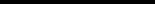 ( 4 ) OJ L 258, 30.9.2010, p. 1.L 50/2                	22.2.2013Стаття 3Цей Регламент має вступити в дію на 20-й день після його публікації в Офіційному Журналі Європейського Союзу.Цей Регламент є обов'язковим до виконання у повному обсязі та впровадження в усіх державах-членах.Брюссель, 13 лютого 2013Від імені КомісіїПрезидентЖозе Мануель Баррозу 22.2.2013		L 50/3ДОДАТОК‘ДОДАТОК AРоз’яснення термінологіїУ цьому додатку надаються роз'яснення або визначення термінів, які використовуються в інших додатках.Географічні приміткиВиключно для статистичної звітності застосовуються наступні географічні визначення:— Австралія, виключаючи заморські території, — Данія, виключаючи Фарерські острови і Гренландію,— Франція включає в себе Монако і французькі заморські території Гваделупи, Мартініки, Французької Гвіани, Реуньон, Сен-П'єр і Мікелон, Нової Каледонії, Французької Полінезії, Уолліс і Футуна, Майотта,— Італія включає в себе Сан-Марино і Ватикан,— Японія включає Окінава,— Нідерланди виключають Сурінам та Нідерландські Антильські острови,— Португалія включає Азорські острови і Мадейру,— Іспанія включає Канарські острови, Балеарські острови, території Сеута і Мелілья,— Швейцарія, виключаючи Ліхтенштейн,— Сполучені Штати включають 50штатів, округ Колумбія, США Віргінські острови, Пуерто-Ріко і Гуам.АГРЕГАТИВиробники класифікуються відповідно до мети виробництва: — Основна діяльність виробника: приватні і державні підприємства, які генерують електрику і / або тепло для продажу третім сторонам (як основний вид діяльності),— Автовиробники: приватні і державні підприємства, які генерують, які генерують електрику і / або тепло повністю або частково для власного використання в якості діяльності, яка підтримує їх основний вид діяльності.Примітка: Комісія може додатково уточнити термінологію, додавши відповідні посилання NACE (класифікації видів економічної діяльності) відповідно до нормативної процедури контролю, згаданої у статті 11 (2), після набуття чинності перегляду класифікації NACE.Сектори постачання і трансформації  Виробництво / місцеве виробництвоКількість видобутого або виробленого палива розраховується після будь-якої операції для видалення інертної речовини. Виробництво включає обсяги, споживані виробником в процесі виробництва (наприклад, для опалення або експлуатації обладнання та допоміжні засоби), а також поставки іншим виробникам енергії для трансформації або інших цілей. Місцеве виробництво: продукція з ресурсів в межах відповідної країни/території.Імпорт/ЕкспортГеографічні визначення див. у розділі "Географічні примітки".Якщо не вказано інше, "імпорт" стосується кінцевого походження (країни, в яких продукт енергії був отриманий/вироблений) для використання в країні, а «експорт» до кінцевої країни споживання виробленого енергетичного продукту.Обсяги вважаються імпортованими або експортованими, коли вони перетнули політичні кордони країни, незалежно від того відбулося митне оформлення,чи ні.У разі відсутності походження або призначення, може бути використано позначення «Інше» Статистичні розбіжності можуть виникнути, якщо тільки загальний обсяг імпорту і експорту доступний на вищевказаній основі, у  той час як географічний розподіл базується на іншому обстеженні, джерелі або концепції. У цьому випадку розбіжності повинні бути зазначені як «Інше».Міжнародні морські бункериКількість палива, що доставляється на судна під усіма прапорами, які беруть участь у міжнародній навігації. Міжнародне судноплавство може проходити в морі, внутрішніх озерах і водних шляхах, а також у прибережних водах. За виключенням:— споживання суднами, задіяними у вітчизняній навігації. Внутрішній / міжнародний розподіл має визначатися на основі порту відправлення і порту прибуття, а не по прапору або територіальної приналежності судна — споживання риболовними суднами— споживання збройними силами.Зміни запасів Різниця між початковим (відкриття) і кінцевим (закриття) рівнем складських запасів на національній території.Валове споживання (розрахункове)Розрахункова вартість визначається як:Місцеве виробництво + з інших джерел + імпорт - експорт – міжнародні морські бункери  + зміни запасівВалове споживання (фактичне)Кількість фактично реєструється в обстеженнях секторів кінцевого споживання.Статистичні відмінностіРозрахункова вартість визначається наступним чином:Валове споживання (розрахункове) - валове споживання (фактичне).Включає в себе зміни в запасах кінцевих споживачів, коли це не може бути зазначено у категорії «Зміна запасів".Причини для будь-яких серйозних розходжень повинні бути вказані.Електростанції, основним видом діяльності яких є виробництво електроенергії  Кількість палива, яка використовується для виробництва електроенергії.Паливо, яке використовуються заводами, що налічують щонайменше один блок ТЕЦ, мають зазначатися  у графі «Електростанції, основним видом діяльності яких є комбіноване виробництво електроенергії і тепла»Електростанції, основним видом діяльності яких є виробництво комбінованої електроенергії і теплаКількість палива, яка використовується для виробництва електроенергії і теплаЕлектростанції, основним видом діяльності яких є виробництво теплаКількість палива, яка використовується для виробництва тепла.Електростанції заводів-автовиробників Кількість палива, яка використовується для виробництва електроенергії.Кількість палива, яка використовується заводами, що налічують щонайменше один блок ТЕЦ, мають зазначатися  у графі «Електростанції заводів-автовиробників»Електростанції заводів-автовиробників, основним видом діяльності яких є виробництво комбінованої електроенергії і теплаКількість палива, яка відповідає кількості виробленої електроенергії та проданого тепла.Електростанції заводів-автовиробників, основним видом діяльності яких є виробництво теплаКількість палива, яка відповідає кількості проданого тепла.Вуглебрикетна фабрикаКількість палива, яка використовується для виробництва палива.Кількість палива, яка використовуються для опалення/виробництва тепла та експлуатації устаткування, не має бути вказана тут, а вказуються як споживання у Секторі енергетики.Коксові печіКількість палива, яка використовуються в коксових печах. Кількість палива, яка використовується для виробництва тепла та експлуатації устаткування,  не має бути вказана тут, а вказуються як споживання у Секторі енергетики.Фабрики з виробництва брикетного бурого вугілля / торф’яних  брикетівКількість лігніту або бурого вугілля, що використовується для виробництва брикетів бурого вугілля  або торфу для виробництва торф'яних брикетів (PB). Кількість палива, яка використовується для виробництва тепла та експлуатації устаткування, не має бути вказана тут, а вказуються як споживання у Секторі енергетики.Газові заводиКількість палива, яка використовується для виробництва газу на газових заводах і заводах з газифікації вугілля.Кількість палива, яка використовується для виробництва тепла та експлуатації устаткування, не має бути вказана тут, а вказуються як споживання у Секторі енергетики.Доменна піч Кількість коксівного вугілля та / або кам'яного вугілля (як правило, називається PCI) і коксу з коксової печі, що перетворюються в доменних печах. Кількості, що використовуються як паливо для виробництва тепла та експлуатації доменних печей (наприклад: газ доменної печі), не мають бути вказані тут, а вказуються як споживання у Секторі енергетики.Зрідження вугілля Кількість палива, яка використовується для виробництва синтетичного масла.Нафтопереробні заводи Кількість палива, використана для виробництва нафтопродуктів. Кількість палива, яка використовується для виробництва тепла та експлуатації обладнання, не має бути вказана тут, а вказуються як споживання у Секторі енергетики.Не зазначене в іншому місці – Трансформація/Перетворення Кількість палива, яка використовується для перетворення, не зазначена в іншому місці. У разі, якщо використовується, цю категорію необхідно зазначити у звіті.Енергетичний сектор і кінцеве споживанняЗагальний по енергетичному секторуКількість енергії, споживаної енергетичною промисловістю для видобутку (гірська промисловість, видобуток нафти і газу) або діяльності заводів з перетворення енергії. Це відповідає NACE 05, 06, 08.92, 07.21, 09.1, 19 і 35. За виключенням кількості палива, перетвореного в інші види енергії (які повинні бути представлені в категорії Сектор Перетворення), або які використовуються на підтримку експлуатації нафтових, газових трубопроводів і вуглепроводів (звітується в Транспортному секторі). Включає в себе виробництво хімічних матеріалів для атомного розщеплення і синтезу, а також продукти цих процесівЕлектростанції, ТЕЦ і теплові електростанції Кількість, споживана в якості енергії на електростанціях, електростанціях комбінованого виробництва тепла і енергії (ТЕЦ) і теплових електростанціях.Вугільні шахти Кількість, споживана в якості енергії для видобутку і підготовки вугілля у вугільній промисловості. Вугілля, спалене в надшахтних будівлях електростанцій має бути зазначене у Секторі трансформації.Вуглебрикетна фабрикаКількість, споживана в якості енергії на вуглебрикетних фабриках. Коксові печіКількість, споживана в якості енергії на коксохімічних підприємствах.Фабрики з виробництва брикетного бурого вугілля / торф’яних брикетівКількість, використана як енергія на фабриках з виробництва брикетного бурого вугілля / торф’яних  брикетівГазові заводи / заводи з газифікації Кількість, споживана в якості енергії на газових заводах і заводи з газифікації вугілляДоменні печіКількість, споживана в якості енергії в доменних печах.Зрідження вугілля Кількість, споживана в якості енергії на заводах зрідження вугілля. Нафтопереробні заводиКількість, споживана в якості енергії на нафтопереробних заводах.Видобуток нафти і газу Кількість палива, споживана в процесі видобутку нафти і газу, а також на заводах з переробки природного газу. За виключенням втрат трубопроводу (повинні зазначатися як втрати дистрибуції) і кількості енергії, що  використовується для роботи трубопроводів (слід зазначити у Транспортному секторі).Загальне кінцеве споживання Визначається (розраховується) як:  Загальне неенергетичне використання + кінцеве споживання енергії (промисловість + транспорт + інші сектори) За виключенням поставок для трансформації, використання паливно-енергетичної промисловості, а також втрат/збитків під час дистрибуції.Неенергетичне використання Енергетичні продукти, що використовуються в якості сировини в різних секторах (тобто не споживаються в якості палива і не перетворені на інше паливо).2.3 Специфікація кінцевого використання енергіїКінцеве споживання енергії Загальне споживання енергії в промисловості, транспорті та інших галузях.Промисловий сектор Це стосується кількості палива, споживаного промисловими підприємствами на підтримку їхньої основної діяльності. Тільки для виробництва тепла або для електростанцій комбінованого виробництва тепла і енергії (ТЕЦ) застосовується лише кількість споживаного самою станцією палива для виробництва тепла. Кількості споживаного палива для виробництва тепла, що продається, а також для виробництва електроенергії, повинні бути представлені у відповідному Секторі трансформацій.  Залізо і сталь: NACE 24.1, 24.2, 24.3, 24.51 і 24.52. Хімічна промисловість (в тому числі нафтохімічна) Хімічна та нафтохімічна промисловість; відділи NACE 20 і 21.  Кольорові металиПромисловість кольорових металів; NACE 24.4, 24.53 і 24.54. Нерудні корисні копалини Промисловості: скляна, керамічна, цементна та інших будівельних матеріалів; NACE 23.Транспортне обладнання Галузі, пов'язані з устаткуванням, що використовується для перевезень; NACE 29 і 30.УстаткуванняВиробництво готових металевих виробів, устаткування та обладнання, за винятком транспортного обладнання;  NACE 25, 26, 27 і 28.Гірнича промисловість /видобуток корисних копалин NACE 07 (за винятком 07.21), 08 (за винятком 08.92) і 09.9; виключає паливно-енергетичні галузі промисловості. Продукти харчування, напої та тютюн: NACE  10, 11 і 12.Целюлоза, папір та друк Включає в себе виробництво носіїв інформації; NACE 17 і 18.Деревина та вироби з деревини (за винятком целюлозно-паперових): NACE 16.Будівництво: NACE 41, 42 і 43.Текстиль та шкіра; NACE 13, 14 і 15.Не зазначено в іншому місці – ПромисловістьСпоживання в тих секторах, які не висвітлені вище.Транспортний секторЕнергія, що використовується у будь-якій транспортній діяльності, незалежно від сектора економіки; NACE 49, 50 і 51.Транспортний сектор – ЗалізницяУсе споживання для використання під час залізничних перевезень, у тому числі промислових залізничних перевезень; NACE 49.1 і 49.2.Транспортний сектор – Внутрішнє судноплавствоКількість палива, надана судам усіх прапорів, не задіяних у міжнародній навігації (див. Міжнародні морські бункери). Внутрішній / міжнародний розподіл має визначатися на основі порту відправлення і порту прибуття, а не за прапором чи національною приналежністю судна. NACE 50.Транспортний сектор – Дорожній транспортКількість палива, яка  використовується дорожніми транспортними засобами.Включаючи паливо, яке використовується для сільськогосподарських транспортних засобів на автомобільних дорогах і мастильні матеріали для дорожніх транспортних засобів.За виключенням енергію, яка використовується стаціонарними двигунами (див. «Інше»), в тракторах, які не рухаються по дорогам (див. Сільське господарство), для використання дорожніх транспортних засобів в військових цілях (див. «Інше»– Не зазначені в іншому місці), бітум, використовуваний для покриття доріг і  енергія, що використовуються в двигунах на будівництві (див. підсектор Будівництво). NACE 49.3 і 49.4.Транспортний сектор - Трубопровідний транспортКількість енергії, яка використовується для експлуатації трубопроводів для транспортування газів, рідин, суспензій та інших продуктів; NACE 49.5.Включаючи енергію, яка використовується для насосних станцій і технічного обслуговування трубопроводів.За виключенням енергію, яка використовується для транспортування трубопроводом  природного або виробленого газу, гарячої води або пари від дистриб'ютора до кінцевого споживача (має зазначатися в енергетичному секторі), енергії, яка використовується для остаточного розподілу води для побутових, промислових, комерційних та інших користувачів (має бути включено в комерційні і державні послуги) і збитки, що виникають під час транспортування від дистриб'ютора до кінцевих користувачами (має бути зазначено як втрати дистрибуції).Транспортний сектор – Міжнародна авіаціяКількість авіаційного палива, наданого літакам для міжнародної авіації. Внутрішній / міжнародний розподіл повинен бути визначений на основі місць вильоту і посадки, а не за країною приналежності авіакомпанії. Частина NACE 51.За виключенням видів палива, що використовуються авіакомпаніями для своїх автотранспортних засобів (слід вказувати в Транспортному секторі – Не зазначено в іншому місці) і використання авіаційного палива збройними силами (зазначається в секторі «Інше» - Не зазначено в іншому місці).Транспортний сектор - Вітчизняна авіаціяКількість авіаційного палива, наданого літакам вітчизняної авіації – комерційним, приватним, сільськогосподарським та ін. Частина NACE 51.Включаючи паливо, що використовується для інших цілей, ніж політ, наприклад, стендових випробувань двигунів. Внутрішній / міжнародний розподіл повинен бути визначений на основі місць вильоту і посадки, а не за країною приналежності авіакомпанії.За виключенням видів палива, що використовуються авіакомпаніями для своїх автотранспортних засобів (слід вказувати в Транспортному секторі – Не зазначено в іншому місці) і військового використання авіаційного палива (вказувати у секторі «Інше» - Не зазначено в іншому місці).Транспортний сектор - Не зазначено в іншому місціКількості палива, які використовуються для перевезень, не включеного в іншому місці.Включає в себе види палива, які використовуються авіакомпаніями для своїх транспортних засобів та види палива, що використовуються в портах для розвантажувачів суден і різних видів кранів.Необхідно зазначити, що включено до цього розділу.Інші секториСектори, які не були виокремлені /згадані, або ті, що не належать до енергетичного сектору, промисловості і транспорту.Інші сектори - Комерційні і державні послугиПаливо, що споживається підприємствами і офісами в державному і приватному секторах.NACE 33, 36, 37, 38, 39, 45, 46, 47, 52, 53, 55, 56, 58, 59, 60, 61, 62, 63, 64, 65, 66, 68, 69, 70, 71, 72, 73, 74, 75, 77, 78, 79, 80, 81, 82, 84, 85, 86, 87, 88, 90, 91, 92, 93, 94, 95, 96 і 99.Інші сектори – ЖитловийНеобхідно зазначити паливо, споживане всіма домогосподарствами, у тому числі «домогосподарствами з найманими працівниками». NACE 97 і 98. Інші сектори - Сільське господарство / Лісове господарствоПаливо, споживане користувачами, що підпадають під класифікацію сільське господарство, мисливство та лісове господарство; NACE 01 і 02.Інші сектори - РиболовляПаливо для внутрішньої, прибережної і глибоководної морської риболовлі. Риболовля повинна включати паливо, доставлене судам всіх прапорів, які заправляються в країні (включаючи міжнародне рибальство) і енергію, що використовується в рибній промисловості. NACE 03.Інші сектори – Не зазначене в іншому місціЦе види діяльності, не включені в іншому місці. Ця категорія включає в себе військове використання палива для мобільного та стаціонарного споживання (наприклад, морські, повітряні судна, автомобілі і енергія, яка використовується в житлових приміщеннях), незалежно від того, поставляється паливо для військового комплексу цієї країни або для військового комплексу іншої країни. У разі використання, яке підпадає під вищеперелічені позиці, факт має бути зазначено у звіті. ІНШІ ТЕРМІНИВикористовуються наступні скорочення: - TML: тетраметил свинцю,- TEL: тетраетил-свинцю,- SBP: спеціальна точка кипіння,- LPG: зріджений нафтовий газ,- NGL: рідкі фракції природного газу,- LNG: зріджений природний газ,- CNG: стиснутий природний газ.ДОДАТОК BЩОРІЧНА СТАТИСТИКА ЕНЕРГЕТИКИЦей додаток описує масштаб, одиниці виміру, звітний період, частоту, терміни і умови передачі статистичних даних з енергетики в цілях щорічного збору.У Додатку А подано роз’яснення термінів, роз’яснення щодо яких не надається у цьому Додатку.ВИКОПНІ ТВЕРДІ ПАЛИВА І ПОБУТОВІ ГАЗИ Енергетичні продуктиЯкщо інше не вказано, збір даних відноситься до всіх вищеперерахованих енергопродуктів:Список агрегатівЯкщо не вказано інше, наступний список агрегатів має бути заявлений для всіх енергетичних продуктів, перерахованих у попередньому пункті.У Додатку А подано роз’яснення термінів, роз’яснення щодо яких не надається у цьому Додатку.Сектори постачання і трансформації1. ВиробництвоУ тому числі: підземнеЗастосовується тільки для антрациту, коксівного вугілля, іншого кам'яного вугілля, суббітумного вугілля і лігніту.У тому числі: поверхневіЗастосовується тільки для антрациту, коксівного вугілля, іншого кам'яного вугілля, суббітумного вугілля і лігніту.З інших джерелСкладається з двох компонентів:— Відновлені шлами, промпродукт та інші низькосортні вугільні продукти, які не можуть бути класифіковані відповідно до типу вугілля. Це включає в себе вугілля зі сміттєвих куп і інших приймальників відходів,— Поставки палива, виробництво якого розглядається в інших паливних енергетичних балансах, але для яких споживання відбуватиметься в балансі вугільної енергетики. У тому числі: з нафтопродуктівНе застосовується для антрациту, коксівного вугілля, іншого кам'яного вугілля, суббітумного вугілля і лігніту, коксу, продуктів переробки коксу, сланцевої нафти і нафтових пісків. Наприклад: додавання нафтового коксу до коксівного вугілля для коксових печей2.2 	У тому числі: з природного газуНе застосовується для антрациту, коксівного вугілля, іншого кам'яного вугілля, суббітумного вугілля і лігніту, коксу, продуктів переробки коксу, сланцевої нафти і нафтових пісків.Наприклад: додавання природного газу до газу, що виробляється на газових заводах для прямого кінцевого споживання 	2.3	У тому числі: з поновлюваних джерелНе застосовується для антрациту, коксівного вугілля, іншого кам'яного вугілля, суббітумного вугілля і лігніту, коксу, продуктів переробки коксу, сланцевої нафти і нафтових пісків.Наприклад: промислові відходи в якості сполучної речовини у виробництві брикетівІмпорт ЕкспортМіжнародні морські бункериЗміна стану запасівЗбільшення запасів показано у вигляді негативного числа, зменшення запасів – як позитивне числоюВалове споживанняСтатистичні відмінностіЗагалом сектор перетворенняКількість палива, що використовується для первинного або вторинного перетворення енергії (наприклад, вугілля для електроенергії, коксовий газ для електрики) або для перетворення енергії похідних продуктів (наприклад, коксівного вугілля в кокс).У тому числі: Електростанції, основним видом діяльності яких є виробництво електроенергії  У тому числі: Електростанції (ТЕЦ), основним видом діяльності яких є виробництво комбінованої електроенергії і тепла У тому числі: Електростанції, основним видом діяльності яких є виробництво теплаУ тому числі: Електростанції заводів-автовиробниківУ тому числі: Електростанції (ТЕЦ) заводів-автовиробників, основним видом діяльності яких є виробництво комбінованої електроенергії і теплаУ тому числі: Електростанції заводів-автовиробників, основним видом діяльності яких є виробництво теплаУ тому числі: Заводи з виробництва брикетівУ тому числі: Коксові печіУ тому числі: Фабрики з виробництва брикетного бурого вугілля / торф’яних брикетівУ тому числі: Газові заводиУ тому числі: Доменні печіКількість коксівного вугілля та / або кам'яного вугілля (PCI) і коксу, виробленого у коксових печах, що перетворюються в доменних печах. Кількість, що використовується як паливо для обігріву та роботи доменних печей (наприклад, газ доменних печей) не повинна бути включена в сектор перетворення, а має зазначатися як споживання в енергетичному секторі.У тому числі: Зрідження вугілляСланцевева олія та інші продукти, отримані шляхом скраплення, повинні бути представлені відповідно до Глави 4 цього Додатку.У тому числі: Для змішаного природного газуКількість кам’яновугільних газів, змішаних з природним газом.У тому числі: Не зазначені в іншому місці – ТрансформаціяЕнергетичний сектор1.  В цілому по енергетичному секторіУ тому числі: Електростанції, ТЕЦ і теплові електростанціїУ тому числі: Вугільні шахтиУ тому числі: Заводи з виробництва брикетівУ тому числі: Коксові печіУ тому числі: Фабрики з виробництва брикетного бурого вугілля /торфяних брикетівУ тому числі: Газові заводиУ тому числі: Доменні печіУ тому числі: Нафтопереробні заводиУ тому числі: Зрідження вугілляУ тому числі: Не зазначене в іншому місці – ЕнергетикаВтрати під час дистрибуціїВтрати пов’язані з транспортування і дистрибуцією, а також спалювання вироблених газів Загальне кінцеве споживанняЗагальне неенергетичне використанняУ тому числі:Сектори промисловості, перетворення і енергетикиНеенергетичних використання (споживання сировини) у всіх секторах промисловості, субсекторах трансформаціїі енергетики, наприклад, використання вугілля для виготовлення метанолу або аміаку.Форма 4.1, у тому числі: в нафтохімічній галузіНеенергетичне використання (споживання сировини), наприклад, використання вугілля як сировини для виробництва добрив і для інших продуктів нафтохімії. 4.2. У тому числі: Транспортний секторНеенергетичне використання у всіх субсекторах транспортного сектору. У тому числі: Інші секториНеенергетичне використання в комерційних і державних службах, житловому, сільськогосподарському та іншому не зазначеному місці. Специфікація енергії кінцевого використання Кінцеве споживання енергіїПромисловий секторУ тому числі: Металургійний (залізо і сталь) У тому числі: Хімічний та нафтохімічнийУ тому числі: Кольорових металівУ тому числі: Нерудних корисних копалинУ тому числі: Транспортне обладнанняУ тому числі: УстаткуванняУ тому числі: Видобуток корисних копалинУ тому числі: Продукти харчування, напої та тютюнУ тому числі: Целюлоза, папір та друкУ тому числі: Деревина та вироби з деревиниУ тому числі: БудівництвоУ тому числі: Текстиль та шкіраНе зазначене в іншому місці – ПромисловістьТранспортний секторУ тому числі: ЗалізницяУ тому числі: Внутрішнє судноплавствоУ тому числі: Не зазначене в іншому місці – ТранспортІнші секториУ тому числі: Комерційне і громадське обслуговуванняУ тому числі: ЖитловийУ тому числі: Сільське господарство / лісове господарствоУ тому числі: РиболовляУ тому числі: Не зазначене в іншому місці – ІншеІмпорт і експортІмпорт за країною походження та експорт за країною призначення.Не застосовується до торфу, коксового газу, газу, виробленого на газових заводах, коксового газу, доменного газу, газу кисневої сталеплавильної печі. Застосовується до антрациту, коксівного вугілля, інших видів бітумного вугілля, суббітумного вугілля, лігніту, брикетного вугілля, коксу з коксових печей,  кам’яновугільної смоли, брикетів бурого вугілля, торфу, продуктів торфу, сланцевої нафти і нафтових пісків.Теплотворна здатністьЗастосовується до антрациту, коксівного вугілля, інших видів бітумного вугілля, суббітумного вугілля, лігніту, брикетного вугілля, коксу з коксових печей, газового коксу, кам’яновугільної смоли, брикетів бурого вугілля, торфу, продуктів торфу, сланцевої нафти і нафтових пісків.Мають зазначатись як валова калорійність (теплотворна здатність), так і теплотворна здатність нетто наступних основних агрегатів: ВиробництвоІмпортЕкспортВикористовується в коксових печахВикористовується в доменних печахВикористовується в основній діяльності виробника електроенергії, ТЕЦ і теплових електростанційВикористовується в промисловостіДля інших цілейОдиниці виміруВідступи і виключенняНе застосовується. ПРИРОДНИЙ ГАЗЕнергетичні продукти Цей збір даних стосується природного газу, в який входять гази, що утворюються в підземних родовищах, незалежно від їх стану (скраплені чи газоподібні), і які складаються в основному з метануВключає в себе як "не попутні" гази, що походять з полів видобутку вуглеводнів тільки в газоподібному вигляді, так і "попутні" гази, що видобуваються в зв'язку з сирою нафтою, а також метаном, отриманим з вугільних шахт (газ шахт) або з вугільних пластів (газ вугільного пласту).Він не включає газів, створених анаеробним зброджуванням біомаси (наприклад, муніципальний або каналізаційний газ), ні газу газових заводів. Список агрегатівНаступний список агрегатів повинен бути заявлений для всіх енергетичних продуктів, перерахованих у попередньому пункті, якщо не вказано інше.Сектори постачання і трансформаціїДекларуються кількості за обсягом і енергетичними одиницями, з урахуванням валової і чистої теплотворної здатності для наступний агрегатів:Місцеве виробництвоУся суха товарна продукція в межах національних кордонів, видобуток у прибережних водах. Виробництво вимірюється після очищення і видобутку газоконденсату і сірки.Виключає втрати при видобутку і кількості, що закачуються, викачуються або спалюються.Включає кількості, що використовуються в газовій промисловості, у видобутку газу, трубопровідних системам і переробних заводах.У тому числі: Попутний газПриродний газ, що видобувається разом з сирою нафтоюУ тому числі: Не попутний газПриродний газ, що походить з полів видобутку вуглеводнів тільки в газоподібній формі.У тому числі: Газ шахт Метан, що утворюється у вугільних шахтах або у вугільних пластах, передається по трубах до поверхні і споживається у вугільних шахтах або передається по трубопроводах до споживачівЗ інших джерелПаливо, що змішується з природним газом, і споживається у вигляді суміші.У тому числі: з нафтопродуктівЗріджений нафтовий газ для підвищення якості, наприклад, теплота нагрівуУ тому числі: з вугілляВиготовлений газ для змішування з природним газомУ тому числі: з поновлюваних джерелБіогаз для змішування з природним газомІмпортЕкспортМіжнародні морські бункериЗміна запасівЗбільшення запасів показано як негативне число, зменшення запасів показане як позитивне число.Валове споживанняСтатистичні відмінностіВимога декларування теплотворної здатності в даному випадку не застосовується.Активний газ: початковий та кінцевий стан запасівКількість газу, доступна для постачання протягом будь-якого циклу входу-виходу. Це стосується активного природного газу, який зберігається у спеціальних сховищах (виснажені газові і / або нафтові родовища, водоносний горизонт, сольова порожнина, змішані печери або інше), а також скрапленого природного зберігання газу. Не застосовується до буферного газу.  Вимога декларування теплотворної здатності в даному випадку не застосовується.Газ, випущений в атмосферуОбсяг газу, що викидається в повітря на виробничому майданчику або на заводі з переробки газу. Вимога декларування теплотворної здатності в даному випадку не застосовується.Спалений газОбсяг газу, що спалюється на виробничій ділянці або на заводах з переробки газу. Вимога декларування теплотворної здатності в даному випадку не застосовується.Загальний сектор перетворення Кількість палива, що використовується для первинного або вторинного перетворення енергії (наприклад, природного газу на електрику) або використовується для трансформування похідних енергетичних продуктів (наприклад, природного газу в метанол). 12.1. У тому числі: Електростанції, основним видом діяльності яких є виробництво електроенергії  12.2. Електростанції заводів-автовиробників Електростанції, основним видом діяльності яких є виробництво комбінованої електроенергії і теплаЕлектростанції заводів-автовиробників, основним видом діяльності яких є виробництво комбінованої електроенергії і тепла Електростанції, основним видом діяльності яких є виробництво теплаЕлектростанції заводів-автовиробників, основним видом діяльності яких є виробництво теплаУ тому числі: Газові заводиУ тому числі: Коксові печіУ тому числі: Доменні печі 	 12.10.	У тому числі: Перетворення газу в рідини Обсяги природного газу, що використовується в якості сировини для перетворення в рідини, наприклад, кількості палива, що вводиться в процес виробництва метанолу для перетворення в метанол. З них: Не вказано - ТрансформаціяЕнергетичний сектор1. Загальний сектор енергетикиУ тому числі: Вугільні шахтиУ тому числі: Видобуток нафти і газуУ тому числі: Ресурси для нафтопереробних заводівУ тому числі: Коксові печіУ тому числі: Доменні печіУ тому числі: Газові заводиУ тому числі: Електростанції, ТЕЦ і теплові електростанціїУ тому числі: Зрідження (LNG) або газифікаціяУ тому числі: Перетворення газу у рідиниУ тому числі: Не зазначене в іншому місці – ЕнергетикаВтрати під час дистрибуції і транспортуванняСпецифікації кінцевого використання енергіїСпоживання природного газу повинні бути зазначені для енергетичного використання та (де застосовується) неенергетичного використання окремо, для всіх наступних агрегатів:Загальне кінцеве споживанняКінцеве споживання енергії і неенергетичне використання мають бути зазначені окремо за цією статтею.Транспортний секторУ тому числі: перевезення автомобільним транспортом Включає в себе зжатий природний газ та біогаз2.1.1. У тому числі: кількість біогазу в автомобільних перевезенняхУ тому числі: Трубопровідний транспортУ тому числі: Не зазначене в іншому місці – ТранспортПромисловий секторУ тому числі: Металургійний	У тому числі: Хімічний та нафтохімічнийУ тому числі: Кольорових металівУ тому числі: Нерудних корисних копалинУ тому числі: Транспортне обладнанняУ тому числі: УстаткуванняУ тому числі: Видобуток корисних копалинУ тому числі: Продукти харчування, напої та тютюнУ тому числі: Целюлоза, папір та друк У тому числі: Деревина та вироби з деревиниУ тому числі: БудівництвоУ тому числі: Текстиль та шкіраУ тому числі: Не зазначене в іншому місці – ПромисловістьІнші сектори4.1. У тому числі: Комерційне і громадське обслуговування4.2. У тому числі: Житловий4.3. У тому числі: Сільське господарство / лісове господарство4.4. У тому числі: Риболовля4.5. У тому числі: Не зазначене в іншому місці – ІншеІмпорт і експортМає декларуватися загальна кількість природного газу та зрідженого природного газу (як частини природного газу), за країною походження для імпорту і країною призначення для експорту.Зберігання газуНазваНазва місця сховища.НазваТип зберігання, такі як збіднене газове родовище, сольова печера і т.д.ПотужностіЗагальний об'єм зберігання газу, мінус буферний газ. Буферний газ – це загальний обсяг газу, постійно необхідний для підтримки належного рівня підземного тиску для зберігання і показники виконання по всьому виробничому циклу. Максимальний вихідМаксимальна ставка, за якої газ може бути вилучено з місця зберігання; це відповідає максимальній потужності виходу.Одиниці виміруВідступи і виключенняНе застосовуєтьсяЕЛЕКТРОЕНЕРГІЯ І ТЕПЛОВА ЕНЕРГІЯЕнергетичні продуктиУ цій главі розглядаються тепло - та електроенергія.Список агрегатівНаступний список агрегатів має бути задекларований для усіх енергетичних продуктів, перерахованих у попередньому пункті, якщо не вказано інше.У Додатку А подано роз’яснення термінів, роз’яснення щодо яких не надається у цій главі.Додаток А застосовується для пояснення термінів, для яких конкретні пояснення не наведені в цій главі. Визначення і одиниці, згадані в Главах 1, 2, 4 і 5 відносяться до енергетичних продуктів, що відносяться до твердого палива і вироблених газів, природного газу, нафти і нафтопродуктів, а також поновлюваних джерел енергії та енергії з відходів.Сектори постачання і трансформаціїНаступні конкретні визначення відносяться до агрегатів для виробництва електроенергії і тепла в цій главі:- 	Валове виробництво електроенергії: сума виробництва електроенергії всіма генераторними установками (у тому числі ГАЕС), виміряна на виході з головних генераторів. - 	Валове виробництво тепла: загальне тепло, що виробляється установкою і включає в себе тепло, яке використовують допоміжні установки, які використовують гарячу рідину (опалення приміщень, опалення рідким паливом і т.д.) і збитки установки / мережі теплообмінників, а також тепло від хімічних процесів, яке використовуються в якості основної форми енергії.- 	Чисте виробництво електроенергії: валове виробництво електроенергії менше електричної енергії, що поглинається допоміжним обладнанням і втрати в трансформаторах головного генератору.- 	Чисте виробництво тепла: тепло подається в розподільну систему, як це визначено з вимірів вихідних і зворотних потоків.Агрегати, згадані в цій таблиці, мають бути оголошені окремо для заводів-виробників, виробництво на яких є основою діяльністю та для власних потреб заводів. У рамках цих двох видів заводів, як валова так і чиста електроенергія та теплова енергія мають бути заявлені для наступних агрегатів окремо для електростанцій, ТЕЦ і теплостанцій:Загальний обсяг виробництваУ тому числі: ЯдернаУ тому числі: Гідро 1.2.1.  У тому числі: частина гідро, що виробляється на  ГАЕСУ тому числі: ГеотермальнаУ тому числі: СонячнаУ тому числі: приливних електростанцій, енергія хвиль і теплової енергії океануУ тому числі: ВітроваУ тому числі: Горючі види паливПаливо, здатне запалюватися і горіти, тобто реагувати з киснем для отримання значного підвищення температури і спалюватися безпосередньо для виробництва електричної та / або тепла.У тому числі: Теплові насосиТеплова енергія, вироблена тепловими насосами, де тепло продається третім сторонам (тобто у випадках, коли виробництво відбувається у Секторі перетворення).У тому числі: Електричні котлиКількість тепла, виробленого електричними котлами, де вихідний матеріал продається третім сторонам.У тому числі: Тепло, що отримується як наслідок хімічних процесівТепло, що отримується внаслідок процесів без використання енергії, таких як хімічна реакція.Виключає надлишкове тепло, що утворюється внаслідок енергетичних процесів, яке повинно бути зазначене у вигляді тепла, що виробляється з відповідного палива.У тому числі: Інші джерела - Електрика (прохання вказати)Агрегати, згадані в цій таблиці повинні бути задекларовані як загальні по електроенергі і теплу окремо, де це є доречним. Для трьох перших агрегатів у наступній таблиці, величини повинні бути розраховані і бути сумісні з кількостями, наведеними відповідно до попередньої таблиці.Усього валової продукціїВласні потреби заводуЗагальне чисте виробництвоІмпортДив. також пояснення у 5 "Експорт".ЕкспортСуми електроенергії вважаються імпортованим и або експортованими, коли вони перетнули політичні кордони країни, незалежно від того, відбулося митне оформлення, чи ні. Якщо електроенергія переправляється транзитом через країну, сума повинна бути заявлена і як імпорт і як експорт.Використовується для теплових насосівВикористовується для парових котлів з електричним приводомВикористовується для потреб ГАЕСВикористовується для виробництва електроенергіїЕнергія, що поставляєтьсяДля електроенергії: сума чистого виробництва електроенергії, що постачається всіма електростанціями в країні, зменшена на суму, що використовується одночасно для теплових насосів, парових котлів з електричним приводом, насосів і зменшена або збільшена за рахунок експорту або імпорту з-за кордону.Для теплової енергії: сума чистого виробництва тепла на продаж всіма заводами в країні, зменшена на суму тепла, що використовується    для     виробництва    електроенергії      та зменшена або збільшена за рахунок експорту або імпорту з-за кордонуВтрати піід час передачі і розподілу Всі збитки через транспортування і розподіл електроенергії і тепла.Для електроенергії, включає в себе втрати в трансформаторах, які не розглядаються в якості невід'ємної частини електростанцій.Загальне споживання (розрахункове)Статистична різницяЗагальне споживання (наявне/що спостерігається)Вироблена електроенергія, продане тепло і кількість використаного палива, включаючи відповідну загальну енергію з горючих, перерахованих в таблиці нижче, повинні бути зазначені окремо для основної діяльності виробників фабрик і для заводів автовиробників. У рамках цих двох видів заводів, виробництво електроенергії і тепла має бути заявлено окремо, якщо можливо, для електростанцій (виключно), для ТЕЦ і теплостанцій (виключно): Тверде паливо і вироблені газиАнтрацитКоксівне вугілляІнше бітумінозне вугілляСуббітумінозного вугілляЛігнітТорф Вугілля брикетнеКокс, вироблений на коксових печахГазовий коксКам’яновугільний дьоготьBKB (брикети бурого вугілля) Газ, вироблений на газових заводах Коксовий газДоменний газ Інші відновлені газиПродукти торфуСланцева нафта і нафтові піскиНафта і нафтопродукти: Сира нафтаРідини природного газу (NGL) Нафтозаводський газЗріджений нафтовий газ LPG НафтаГас для реактивних двигунівІнші види гасуГаз / Дизельне паливо (дистильована нафта)Важке нафтове паливо Бітум (у тому числі Орімульсія)Нафтовий коксІнші нафтопродуктиПриродній газВідновлювані джерела енергії та енергія з відходівПромислові відходи (невідновлювані)Комунальні відходи (поновлювані)Муніципальні відходи (невідновлювані)Тверде біопаливоБіогазБіодизельІнші види рідкого біогазу Електрика і споживання теплової енергії в енергетичному секторіЗагальний сектор енергетикиЗа виключенням власного використання заводами енергії для насосних станцій, теплових насосів та електричних котлівУ тому числі: Вугільні шахтиУ тому числі: Видобуток нафти і газуУ тому числі: Заводи з виробництва брикетівУ тому числі: Коксові печі У тому числі: Заводи з виробництва брикетів коричневого вугілля (ВКВ) або торф’яних брикетів (PB). У тому числі: Газові заводиУ тому числі: Доменні печіУ тому числі: Нафтопереробні заводиУ тому числі: Атомна промисловістьУ тому числі: Зрідження вугілляУ тому числі: Заводи зрідження (LNG) / регазифікаціїУ тому числі: Заводи з газифікації (біогаз)У тому числі: Перетворення газу в рідинуУ тому числі: Заводи з виробництва деревного вугілляУ тому числі: Не зазначене в іншому місці – Енергетика3.2.3. Специфікація кінцевого використання енергіїПромисловий секторУ тому числі: МеталургійнийУ тому числі: Хімічний та нафтохімічнийУ тому числі: Кольорових металівУ тому числі: Нерудних корисних копалинУ тому числі: Транспортне обладнанняУ тому числі: УстаткуванняУ тому числі: Видобуток корисних копалинУ тому числі: Продукти харчування, напої та тютюнУ тому числі: Целюлоза, папір та друкуУ тому числі: Деревина та вироби з деревиниУ тому числі: БудівництвоУ тому числі: Текстиль та шкіраУ тому числі: Не зазначене в іншому місці – ПромисловістьТранспортний секторУ тому числі: Залізничний транспортУ тому числі: Трубопровідний транспортУ тому числі:Автомобільний транспортУ тому числі: Не зазначене в іншому місці – ТранспортЖитловий секторКомерційні і державні послугиСільське господарство / лісове господарствоРиболовляНе зазначене в іншому місці – ІншеІмпорт і експортКількість імпорту та експорту електричної та теплової енергії по країнам.Чисте виробництво електроенергії і чисте виробництво тепла автовиробниками Виробництво електроенергії (нетто) і виробництво тепла (нетто) заводами - автовиробниками електричної та теплової енергії має бути зазначене для заводів ТЕЦ, для заводів електроенергії (тільки) і для заводів теплоенергії (тільки) окремо, за наступними заводами або видами діяльності:Загальний сектор енергетикиУ тому числі: Вугільні шахтиУ тому числі: Видобуток нафти і газуУ тому числі: Заводи з виготовлення брикетівУ тому числі: Коксові печі У тому числі: Фабрики з виробництва брикетного бурого вугілля / торф’яних брикетівУ тому числі: Газові заводиУ тому числі: Доменні печіУ тому числі: Нафтопереробні заводиУ тому числі: Заводи зрідження вугілляУ тому числі: Заводи зрідження (LNG) / регазифікаціїУ тому числі: Заводи з газифікації (біогаз)У тому числі: Перетворення газу в рідиниУ тому числі: Заводи з виробництва деревного вугілляУ тому числі: Не зазначене в іншому місці – ЕнергетикаТранспортний секторУ тому числі: Залізничний транспортУ тому числі: Трубопровідний транспортУ тому числі: автомобільний транспортУ тому числі: Не зазначене в іншому місці – Транспорт3. Всі інші сектори: ідентичний список агрегатів відповідно до 3.2.3 Специфікації енергії кінцевого використання.Структурні дані щодо виробництва електрон енергії і тепла  Максимальна електрична здатність (нетто) і пікове навантаження.Потужність повинна бути відзвітована 31 грудня відповідного звітного року. Включає в себе електричну потужність заводів електроенергії (тільки) і ТЕЦ. Максимальна електрична потужність (нетто) дорівнює сумі максимальних потужностей (нетто) всіх станцій, взятих індивідуально протягом певного періоду експлуатації. Термін експлуатації, передбачений для цих цілей - безперервна робота: на практиці 15 годин або більше / день. Максимальна потужність (нетто) становить максимальну потужність, що розглядається як виключно активна потужність, яка може постачатися безперервно усіма працюючими заводами в момент виходу в мережу. Пік навантаження визначається як найбільше значення потужності, що поглинається або поставляється мережею або комбінацією мереж в межах країни. Максимальна електрична потужність (нетто) має бути заявлена як для виробників, виробництво енергії яких є основною діяльністю, так і для автовиробників. Загальна Ядерна Гідро У тому числі: заводи з виробництва змішаного типу	У тому числі: ГАЕСГеотермальна Сонячна фотоелектрична енергія Сонячна теплова енергіяПриливних електростанцій, енергія хвиль і теплової енергії океануВітерГорючі паливаУ тому числі: ПаровіУ тому числі: Внутрішнього згорянняУ тому числі: ГазотурбінніУ тому числі: Комбінованого циклуУ тому числі: ІншеНеобхідно уточнити, якщо декларується. Наступна інформація про пікове навантаження має бути заявлена до мережі:Пікове навантаженняДоступна потужність під час пікового навантаженняДата і час пікового навантаженняМаксимальна електрична потужність (нетто) горючих паливМаксимальна електрична потужність пального повинна бути заявлена як для виробників, виробництво енергії яких є основною діяльністю, так і для автовиробників; а також окремо для кожного типу одно- чи багатопаливних заводів, згаданих в цій таблиці. Показання щодо того, який вид палива використовується як первинний та альтернативний види палива, повинні бути додані для всіх випадків багатопаливних заводів.Опалення одним видом палива: Опалення вугіллям або вугільними продуктамиВключає потужність коксового газу, газу доменних і кисневих сталеплавильних печей.Опалення рідким паливомВключає потужність газопереробного заводу.Опалення природним газомВключає в себе потужність газу газового заводу.Опалення торфом Опалення горючими поновлюваних джерелами енергії і відходами Опалення різними видами палив, твердими і рідкими видами паливаОпалення різними видами палив, твердими видами палива і природним газомОпалення різними видами палив, рідкими видами палива і природним газомОпалення різними твердими і рідкими видами палива і природним газомСистеми опалення різними видами палива включають тільки такі заводи, які можуть спалювати більше, ніж один вид палива на постійній основі. Станції, які мають окремі блоки для використання різних видів палива, мають бути розділені на відповідні категорії одиниць, опалюваних одним видом палива.Дані щодо ядерної енергії Наступні дані про цивільне використання ядерної енергії мають бути заявлені:Потужності збагаченняРічна окрема робоча потужність заводів по оперативному збагаченню (розділення ізотопів урану).Виробничі потужності свіжих паливних елементівВиробнича потужність заводів з виготовлення палива. Заводи з виробництва MOX-палива виключаються.Виробничі потужності заводів MOX з виробництва палива Виробнича потужність заводів MOX-палива. MOX-паливо являє собою суміш плутонію та урану (змішаний оксид).Виробництво свіжих паливних елементівВиробництво готових свіжих паливних елементів на заводах з виробництва ядерного палива. Стрижні або інші часткові продукти не включаються. Заводи з виробництва MOX-палива також виключені.Виробництво елементів MOX-паливаВиробництво готових свіжих паливних елементів на заводах з виробництва MOX-палива. Стрижні або інші часткові продукти не включаються.Виробництво ядерного теплаЗагальна кількість тепла, вироблена ядерними реакторами для виробництва електроенергії або для іншого корисного використання тепла.Щорічний середній показник вигорання остаточно звільнених опромінених паливних елементівРозрахункова кількість середнього вигоряння паливних елементів, які були остаточно звільнені з  ядерних реакторів протягом відповідного року. Виключає паливні елементи, які тимчасово звільнені і, ймовірно, будуть перезавантажені пізніше. Виробництво урану і плутонію на заводах з переробкиУран і плутоній, вироблені протягом звітного року на заводах з переробки.Потужність (Уран і Плутоній) заводів з переробки Річна потужність переробки урану і Плутонію. Одинці виміруВідступ і виключенняФранція має право відступу стосовно звітності агрегатів, пов'язаних з теплом. Цей право скасовується, як тільки Франція здатна направити цей звіт і, за будь-яких обставин, не більше 4-х років після дати вступу в силу цього Регламенту.НАФТА І НАФТОПРОДУКТИЕнергетичні продуктиЯкщо не вказано інше, збір даних відноситься до всіх наступних продуктів енергії:Список агрегатівНаступний список агрегатів має бути заявлений для всіх енергетичних продуктів, перерахованих у попередньому пункті, якщо не вказано інше. Постачання сирої нафти, газоконденсату (NGL), сировини для нафтопереробних заводів, добавок та інших вуглеводнів Наступна таблиця застосовується до сирої нафти, газоконденсату, сировини для нафтопереробних заводів, добавок/оксигенатів (і їх біо частини) та інших вуглеводнів: Місцеве виробництвоНе поширюється на сировину НПЗ і біопаливо.З інших джерелДобавки, біопаливо та інші вуглеводні, виробництво яких уже розглядається в іншому паливному балансі.Не застосовується до сирої нафти, газоконденсату і сировини НПЗ.У тому числі: з вугілляВключає рідини, вироблені на заводах зі зрідження вугілля, з коксових печей.У тому числі: з природного газуВиробництво синтетичного бензину може потребувати природний газ як сировину. Кількість газу для виробництва метанолу зазначено відповідно до Глави 2, у той час як надходження метанолу зазначається тут. У тому числі: з поновлюваних джерел енергіїВключає біопалива для змішування з транспортним паливом.Виробництво заявлено відповідно до Глави 5, в той час як величини для змішування представлені тут. . Зворотній потік з нафтохімічного сектораГотові продукти або напівфабрикати, які повернулися від кінцевих споживачів на нафтопереробні заводи для переробки, змішування або продажу. Вони, як правило, є побічними продуктамии нафтохімічного виробництва.Застосовується тільки для сировини НПЗ.Передані продуктиІмпортні нафтопродукти, які класифіковані як сировина для подальшої переробки на НПЗ, без доставки до кінцевих споживачів.Тільки для сировини НПЗ.Імпорт і експортВключає кількості сирої нафти і нафтопродуктів, що ввозяться або вивозяться згідно угод про обробку (тобто переробка на рахунок). Видобуток сирої нафти і газоконденсату мають звітуватися від країни походження; сировина НПЗ і готова продукція повинні бути представлені від країни поставки вантажу.Включає в себе будь-який газ, рідини (наприклад, зріджений нафтовий газ LPG), виділені під час регазифікації імпортного зрідженого природного газу та нафтопродуктів, що ввозяться або вивозяться безпосередньо підприємствами  нафтохімічної промисловості.Примітка: Всі торгівельні біопалива, які не були змішані з транспортним паливом (тобто у чистому вигляді), слід вказувати в анкеті поновлюваних джерел енергії.Реекспорт нафти, імпортованої для обробки в межах митних складів, повинен бути включений в якості експорту продукту з країни обробки до кінцевого пункту призначення.Пряме використання Сира нафта, зріджений нафтовий газ (NGL), добавки і оксигенати (і частини, які є біопаливом), та інші вуглеводні, що використовуються безпосередньо без обробки на НПЗ.Включаючи сиру нафту, що спалюється для вироблення електроенергії.Зміни запасівЗбільшення запасів показаний як негативне число і зменшення як позитивне число.Розрахункове споживання НПЗЗагальна кількість продуктів, яка за підрахунками увійшла до нафтопереробного процесу. Вона визначається як:Місцеве виробництво + з інших джерел + зворотні потоки з підприємств промисловості + передані продукти + імпорт - експорт - пряме використання + зміна запасівСтатистичні відмінностіВизначається як розраховане споживання НПЗ мінус фактичне споживання.Фактичне споживання НПЗВеличини вимірюються як фактичне споживання НПЗВтрати НПЗРізниця між споживанням НПЗ (фактичними показниками) і валовою продукцією заводу. Збитки можуть виникнути під час процесів дистиляції за рахунок випаровування. Зазначені втрати позитивні. Можливе збільшення в об’ємі, але не в масі.Початковий та кінцевий стан усіх запасів на національній територіїУсі запаси на національній території, включаючи запаси, що проводяться урядами, великими споживачами або складськими організаціями, запаси, що утримуються на борту морських суден, які входять на територію, запаси, що утримуються в межах митних складів і запаси, призначені для інших, на підставі двосторонньої угоди уряду чи на іншій підставі. Початковий (відкриття) та кінцевий (закриття) стан запасів відноситься до першого та останнього дня звітного періоду відповідно. Теплотворна здатність неттоВиробництво, імпорт і експорт, і середня загальна.Постачання продуктівНаступна таблиця відноситься тільки до готової продукції (газ НПЗ, етан, зріджений нафтовий газ, лігроїн, автомобільний бензин, авіаційний бензин, бензин типу палива для реактивних двигунів, реактивне паливо типу гас, інший гас, газ / дизельне паливо, нафта з низькою й високою кількістю сірки в паливі, денатурований етиловий спирт і SBP, мастильні матеріали, бітум, парафіни, нафтовий кокс та інші продукти). Сира нафта і газоконденсат, які використовуються для прямого спалення, повинні бути включені в поставки готової продукції та перекласифікації продуктів:Розрахункові валові внутрішні поставки Визначається як: Отримані первинні продукти + валова продукція заводу + перероблена продукція - паливо НПЗ + імпорт - експорт - міжнародні морські бункери + пере класифіковані продукти - передана продукція + зміни запасіСтатистична різницяВизначається як розрахована валова внутрішня доставка мінус фактична.Фактичні валові внутрішні поставкиФактична поставка готових нафтопродуктів з первинних джерел (наприклад, нафтопереробні заводи, заводи змішування і т.д.) для внутрішнього ринку.Ця цифра може відрізнятися від розрахункової кількості через, наприклад, відмінності в охопленні і/або визначеннях у різних системах звітності.У тому числі: Валові поставки в нафтохімічний секторКількості палива, що поставляються в нафтохімічний сектор.У тому числі: Використання енергії в нафтохімічному секторіКількості нафти, використовуваної як паливо для нафтохімічних процесів, таких як паровий крекінг.У тому числі: Неенергетичне використання в нафтохімічній галузіКількість нафти, яка використовуються в нафтохімічній галузі для цілей виробництва етилену, пропилену, бутилену, синтез-газу, ароматичних вуглеводнів, бутадієну та інших на основі вуглеводневої сировини в таких процесах, як паровий крекінг, ароматичні сполуки і паровий реформінг. Виключає кількість нафти, яка використовується як паливо.Зворотні потоки з нафтохімічного сектора на нафтопереробні заводиПочатковий та кінцевий стан запасівУсі запаси на національній території, включаючи запаси, проведені урядами, великими споживачами або складськими організаціями, запаси на борту вхідних морських суден, запаси в межах митних складів і запаси, призначені для інших на підставі двосторонньої угоди уряду чи на іншій підставі. Початковий (відкриття) та кінцевий (закриття) стан запасів відноситься до першого та останнього дня звітного періоду відповідно.Зміни запасів в комунальних господарствахЗміни в запасах, які проводяться комунальними підприємствами і не включені в рівень запасів та зміни запасів, що були відзвітовані в іншому місці. Збільшення запасів показане як негативне число і зменшення запасів показане як позитивне число.Включає в себе сиру нафту і газоконденсат, які використовують для прямого спалення, якщо це доречно.Теплотворна здатність нетто валових внутрішніх поставок Валові внутрішні поставки за секторами У представленій нижче таблиці наведені наступні агрегати, які застосовуються до сирої нафти, зрідженого природного газу, газу нафтопереробки, етану, зрідженого нафтового газу, лігроїну, загального  автомобільного бензину та його біо частини, авіаційного бензину, загального авіаційного палива типу гас, загального палива типу гас для реактивних двигунів і його біо частини, інших видів гасу, газу / дизельного палива (і фракції автомобільного дизельного палива, палива для опалення та інших видів дизельного палива, біодизелю і «не біо газу» / дизельного палива), загального мазуту (у тому числі його фракцій з низьким і високим вмістом сірки) , уайт-спіриту і SBP, мастильних матеріалів, бітуму, парафінів, нафтового коксу та інших нафтопродуктів.Кількість палива для енергетичного і неенергетичного використання і їх загальна сума мають бути заявлені.Загальний сектор трансформації  Загальна кількість палива, що використовується для первинного або вторинного перетворення енергії.У тому числі: Електростанції, основною діяльністю яких є виробництво енергії. Електростанції заводів-автовиробниківЕлектростанції ТЕЦ, основним видом діяльності яких є комбіноване виробництво електроенергії і теплаЕлектростанції ТЕЦ заводів-автовиробників, основним видом діяльності яких є комбіноване виробництво електроенергії і теплаЕлектростанції, основним видом діяльності яких є виробництво теплаЕлектростанції заводів-автовиробників, основним видом діяльності яких є виробництво теплаУ тому числі: Газові заводиУ тому числі: Змішаний природний газ  У тому числі: Коксові печі У тому числі: Доменні печіУ тому числі: Нафтохімічна промисловість У тому числі: Заводи з виготовлення брикетів У тому числі: Не зазначене в іншому місці – Енергетика Загальний сектор енергетикиЗагальна кількість палива, що використовується як енергія в енергетичному секторі У тому числі: Вугільні шахтиУ тому числі: Видобуток нафти і газуУ тому числі: Коксові печі У тому числі: Доменні печіУ тому числі: Газові заводи У тому числі: Електростанції  ТЕЦ, Електростанції, основним видом діяльності яких є виробництво тепла У тому числі: Не зазначене в іншому місці – ЕнергетикаВтрати під час дистрибуціїЗбитки, понесені за межами заводу під час транспортування і дистрибуції. Включає втрати трубопроводи.  Кінцеве споживання енергіїПромисловий секторУ тому числі: МеталургійнийУ тому числі: Хімічний та нафтохімічнийУ тому числі: Кольорових металівУ тому числі: Нерудних корисних копалинУ тому числі: Транспортне обладнанняУ тому числі: УстаткуванняУ тому числі: Видобуток корисних копалинУ тому числі: Продукти харчування, напої та тютюнУ тому числі: Целюлоза, папір та друкуУ тому числі: Деревина та вироби з деревиниУ тому числі: БудівництвоУ тому числі: Текстиль та шкіраУ тому числі: Не зазначене в іншому місці – ПромисловістьТранспортний секторУ тому числі: Міжнародна авіація У тому числі: Внутрішня авіація У тому числі: Автомобільний транспортУ тому числі: Залізничний транспортУ тому числі: Внутрішнє судноплавствоУ тому числі: Трубопровідний транспортУ тому числі: Не зазначене в іншому місці – ТранспортІнші секториУ тому числі: Комерційні і державні послугиУ тому числі: Житловий секторУ тому числі: Сільське господарство / лісове господарствоУ тому числі: РибальствоУ тому числі: Не зазначене в іншому місці – ІншеЗагальне використання енергії Кількість, що використовується як сировина в різних секторах і не споживається в якості палива або перетворюється в інше паливо. Ці величини входять у перераховані вище агрегати.У тому числі: Сектор трансформації У тому числі: Енергетичний сектор У тому числі: Транспортний секторУ тому числі: Промисловий сектор8.4.1. Промисловий сектор, у тому числі: Хімічний (включаючи нафтохімічний) 8.5. У тому числі: Інші сектори 4.2.4. Імпорт і експортІмпорт за країною походження, експорт за країною призначення. Див. пункт 4.2.1, агрегат 5. Одиниці вимірюванняВідступи і виключенняКіпр звільняється від звітності агрегатів, визначених у розділі 4.2.3 в пункті 4 (Інші сектори) і пункті 5 (Загальне неенергетичне використання); застосовуються тільки сумарні значення.Кіпр має 3 роки відступу з дати набрання чинності цього Регламенту, стосовно звітності агрегатів, визначених у розділі 4.2.3 в пункті 2 (Промисловий сектор) та пункті 3 (Транспортний сектор), під час цього періоду застосовуються і тільки сумарні значення.ВІДНОВЛЮВАНІ ДЖЕРЕЛА ЕНЕРГІЇ ТА ЕНЕРГІЯ З ВІДХОДІВЗастосовувані енергетичні продуктиЯкщо не вказано інше, збір даних відноситься до всіх таких продуктів енергії: Список агрегатівНаступний список агрегатів має бути заявлений для всіх енергетичних продуктів, перерахованих у попередньому пункті, якщо не вказано інше.Валове виробництво електроенергії та теплаЕлектрика і тепло, вироблені з енергетичних продуктів, згадані в секції 5.1 (за винятком вугілля, біобензину і реактивного біопалива) повинні бути заявлені, скрізь, де це можливо, окремо:- 	Для заводів-виробників, виробництво яких є основним видом діяльності та для заводів-автовиробників;- 	Тільки для заводів виробників електроенергії, виробників тепла, а електростанцій комбінованого виробництва тепла та електроенергії (ТЕЦ). Ця вимога виключає вугілля. Для рідких видів біопалива виключає біобензин та реактивне біопаливо (авіаційний біо гас). Для Гідроенергії, зазначення повинні бути розділені по заводам з електричним виходом до 1 МВт, від 1 до 10 МВт, і вище 10 МВт. Сектор постачання і трансформаціїКількість енергетичних продуктів, які вказані у секції 5.1 (за винятком гідроенергії, сонячної фотоелектричної енергії, енергії припливів, хвиль, океанів і вітрової енергії) і використовуються в у секторах постачання і трансформації, мають бути заявлені за наступними агрегатами:Виробництво ІмпортЕкспорт Зміна запасівЗбільшення запасів показано як негативне число, зменшення запасів показане як позитивне число.Валове споживанняСтатистичні відмінностіЗагальний сектор трансформації  Кількість поновлюваних джерел енергії та відходів, яка використовуються для перетворення первинних джерел енергії у вторинну (наприклад, газів з відходів на електрику) або для перетворення на похідні продукти енергії (наприклад: біогаз використовується для змішаного природного газу).У тому числі: Електростанції, основним видом діяльності яких є виробництво енергії. У тому числі: Електростанції ТЕЦ, основним видом діяльності яких є комбіноване виробництво електроенергії і тепла У тому числі: Електростанції, основним видом діяльності яких є виробництво теплаУ тому числі: Електростанції заводів-автовиробників з виробництва електроенергіїУ тому числі: Електростанції з комбінованого виробництва електроенергії і теплаУ тому числі: Електростанції заводів-автовиробники з виробництва тепла Утому числі: Заводи з виробництва брикетного паливаКількості поновлюваних джерел енергії і відходів, що використовуються для виробництва брикетного палива. Відновлювані джерела енергії та відходи, що використовуються для опалення та експлуатації устаткування повинні бути представлені як витрати в енергетичному секторі.У тому числі: Фабрики з виробництва брикетного бурого вугілля / торф’яних брикетівКількість поновлюваних джерел енергії і відходів, яка використовується для виробництва брикетного бурого вугілля. Відновлювані джерела енергії та відходи, що використовуються для опалення та експлуатації устаткування повинні бути представлені як витрати в енергетичному секторі. У тому числі: Газових заводів Кількість поновлюваних джерел енергії і відходів, яка використовується для виробництва газу на газових заводах. Відновлювані джерела енергії та відходи, що використовуються для опалення та експлуатації устаткування повинні бути представлені як витрати в енергетичному секторі.У тому числі: Доменні печіКількість поновлюваних джерел енергії (наприклад, вугілля) що проходить переробку у доменних печах. Поновлювані джерела енергії, що використовуються для опалення та експлуатації устаткування, не мають бути представлені тут, а мають бути представлені як споживання в енергетичному секторіУ тому числі: Заводи зі змішування природного газу Кількість біогазів, змішаних з природним газом, які вводять в мережу природного газу.  У тому числі: змішування з автомобільним бензином/дизелем/гасомКількість рідкого біопалива, яка не поставляється для кінцевого споживання, а використовуються з іншими нафтопродуктами, представлена в анкеті щодо нафти.У тому числі: Заводи з виробництва деревного вугілляКількість деревини, що використовується для виробництва вугілля. У тому числі: В іншому місці не зазначені – ТрансформаціяЕнергетичний секторКількість енергетичних продуктів, яка вказана у секції 5.1 (за винятком гідроенергії, сонячної фотоелектричної енергії, енергії припливів, хвиль і океанів і вітрової енергії) і використовується в енергетичному секторі або для кінцевого споживання, повинна бути представлена для наступних агрегатів:Загальний сектор енергетикиВідновлювані джерела енергії та відходи, споживані енергетичною промисловістю для підтримки трансформаційної діяльності. Наприклад, поновлювані джерела енергії та відходи, що використовуються для опалення, освітлення та експлуатації насосів / компресорів.Кількість поновлюваних джерел енергії та відходи, що перетворюються на інші види енергії, повинні бути представлені в категорії сектора перетворення.У тому числі: Заводи з газифікації У тому числі: Електростанції загального користування, ТЕЦ і заводи з виробництва теплової енергії У тому числі: Вугільні шахтиУ тому числі: Заводи з виробництва брикетного палива У тому числі: Коксові печі У тому числі: Нафтопереробні заводи У тому числі: Фабрики з виробництва брикетного бурого вугілля / торф’яних брикетівУ тому числі: Газ газових заводів У тому числі: Доменні печіУ тому числі: Заводи з виробництва деревного вугілляУ тому числі: В іншому місці не зазначеніВтрати у процесі дистрибуціїУсі втрати, що сталися через транспортування і розподіл.Кінцеве використання енергіїкількість енергетичних продуктів, яка вказана в секції 5.1 (за винятком гідроенергії, сонячної фотоелектричної енергії, енергії припливів, хвиль і океанів і вітрової енергія) повинні бути оголошені для наступних агрегатів:Сектор кінцевого споживанняПромисловий секторУ тому числі: Хімічний та нафтохімічнийУ тому числі: Хімічний та нафтохімічнийУ тому числі: Кольорових металівУ тому числі: Нерудних корисних копалинУ тому числі: Транспортне обладнанняУ тому числі: УстаткуванняУ тому числі: Видобуток корисних копалинУ тому числі: Продукти харчування, напої та тютюнУ тому числі: Целюлоза, папір та друкуУ тому числі: Деревина та вироби з деревиниУ тому числі: БудівництвоУ тому числі: Текстиль та шкіраУ тому числі: Не зазначене в іншому місці – ПромисловістьТранспортний секторУ тому числі: Залізничний транспортУ тому числі: автомобільний транспортУ тому числі: Внутрішнє судноплавство У тому числі: Не зазначене в іншому місці – ТранспортІнші секториУ тому числі: Комерційні і державні послугиУ тому числі: Житловий секторУ тому числі: Сільське господарство / лісове господарствоУ тому числі: Рибальство У тому числі: не зазначені в іншому місці - ІншеТехнічні характеристики установокНаступні генеруючі потужності електроенергії повинні бути представлені як ті що застосовуються на кінець звітного року: ГідроелектроенергіяПотужність має бути відзвітована для заводів <1 МВт, від 1 до <10 МВт, ≥ 10 МВт і з гідроакумулюючою енергією, а також для всіх разом узятих. Детальні дані повинні бути надані без врахування гідроакумулюючої енергії.ГеотермальнаСонячна фотоелектричнаСонячна тепловаЕнергія припливів, хвиль, океануВітроваПромислових відходів (невідновлюваних) Комунальних відходівТверді відходи БіогазБіодизельІнші види рідкого біопаливаЗагальна площа встановлених сонячних колекторів повинна бути задекларована. Наступні можливості виробництва біопалива повинні бути задекларовані:БіобензинБіодизельРеактивне біопаливо типу гасУ тому числі: Інші види рідкого біопаливаІмпорт і експортІмпорт за країнами походження, експорт за країнами призначення повинні бути задекларовані для наступних продуктів: БіобензинУтому числі: БіоетанолБіопаливо типу гас для реактивних двигунів БіодизельІнші види рідкого біопалива Деревні паливні гранулиВиробництво твердого біопалива і біогазу Виробництво наступних продуктів має бути задекларовано: Тверде біопаливо (за виключенням вугілля) У тому числі: дрова, відходи деревини, побічні продукти 1.1.1.  З дров, відходів деревини і побічних продуктів, утому числі: деревні паливні гранулиУ тому числі: чорний луг У тому числі: вижимки/сухі подрібнені волокнаУ тому числі: відходи тваринництваУ тому числі: інші рослинні матеріали і залишкиБіогаз, отриманий внаслідок анаеробної ферментаціїУ тому числі: газ з органічних відходівУ тому числі:: каналізаційний газ У тому числі:інші біогази, отримані внаслідок анаеробної ферментаціїБіогаз, отриманий внаслідок теплових процесів Теплотворна здатністьСередня теплотворна здатність нетто має декларуватися щодо наступних продуктів: БіобензинБіоетанолБіодизельБіопаливо типу газ для реактивних двигунівІнші види рідкого біопаливаВугілляОдиниці виміру Відступи і виключенняНе застосовуютьсяПОЛОЖЕННЯ, ЩО ЗАСТОСОВУЮТЬСЯНаступні положення застосовуються для збору даних, як описано в усіх попередніх розділах:Звітний період: Календарний рік (з 1 січня до 31 грудня). Частота Щорічно. Кінцевий строк для передачі даних30 листопада року, наступного за звітний період.Формат передачі і методФормат передачі повинен відповідати відповідним стандартам обміну згідно Євростат. Дані повинні бути передані або завантажені за допомогою електронних засобів до єдиної бази для передачі даних в Євростаті. ДОДАТОК CЩОМІСЯЧНА СТАТИСТИКА ЕНЕРГЕТИКИЦей додаток описує масштаб, одиниці виміру, звітний період, частоту, терміни та умови передачі щомісячного збору статистичних даних з енергетики.У Додатку А подано роз’яснення термінів, роз’яснення яких не подаються у цьому Додатку.  ТВЕРДЕ ПАЛИВОЕнергетичні продуктиЯкщо не вказано інше, цей збір даних відноситься до всіх наступних енергетичних продуктів:Список агрегатівНаступний список агрегатів повинен застосовуватись до усіх енергетичних продуктів, перерахованих у попередньому пункті, якщо не вказано інше.Додаток А застосовується для роз’яснення термінів, роз’яснення щодо яких не надані у цьому ДодаткуСектор постачання Наступні агрегати застосовуються до кам'яного вугілля, лігніту і торфу:Виробництво Відновлені продукти (відноситься тільки до кам’яного вугілля) Загальний імпортЗагальний експорт Запаси: — На початок періоду  — На кінець періоду— Зміна запасів Кількості, утримані шахтами та імпортерами.Виключає споживчі запаси (наприклад, ті, що утримуються на електростанціях і коксохімічному виробництві), за винятком запасів, що належать споживачам, які імпортують безпосередньо.Збільшення запасів показане як негативне число, зменшення запасів показане як позитивне число.Розрахункові внутрішні поставкиЗагальний обсяг продукту, доставленого для внутрішнього споживання. Визначається як:виробництво + відновлені продукти + імпорт - експорт + зміни запасівСтатистичні відмінності. Дорівнює  розрахункові поставки – внутрішні поставки. Застосовується тільки до кам’яного вугілля. Фактичні внутрішні поставки. Кількості, що поставляються на внутрішній ринок. Дорівнює всім поставкам різних типів споживачів. Різниця може виникнути між розрахунковими і спостережуваними поставками. Застосовується тільки до кам’яного вугілля.У тому числі: поставки на електростанції (основна діяльність) У тому числі: поставки на коксохімічні заводиУ тому числі:поставки на заводи з виробництва брикетного палива Кількості, що використовуються для перетворення на заводах брикетного палива (надшахтні будівлі і незалежні).У тому числі: поставки на усі промислові підприємства (уся промисловість) У тому числі: інші поставки (послуги,  домогосподарства, і т.д.) Кількості палива, що поставляються домашнім господарствам (у тому числі вугілля, що поставляється для працівників шахт і відповідних заводів) та послуги (адміністрації, магазини і т.д.), а також сектори не зазначені в іншому місці (централізоване теплопостачання, транспорт і т.д.).Наступні агрегати застосовуються до коксу, брикетного паливо і брикетів бурого вугілля:Виробництво Загальний імпортЗагальний експорт 	Запаси: — На початок періоду  — На кінець періоду— Зміна запасів Кількості, що зберігаються на коксових заводах та заводах з виробництва брикетного палива.Виключає споживчі запаси, за винятком запасів, що належать споживачам, які імпортують безпосередньо.Збільшення запасів показане як негативне число, зменшення запасів показане як позитивне число.Розрахункові внутрішні поставкиЗагальний обсяг продукту, який розраховується як товар, поставлений для внутрішнього споживання. Визначається як:виробництво + імпорт - експорт + зміни запасів Поставки на підприємства металургійної промисловості (застосовується тільки щодо коксу) ІмпортІмпорт за країною походження і експорт за країною призначення мають бути задекларовані щодо кам’яного вугілля Одиниці виміруУсі товари величини виражаються в 10 3  тонн.Відступ і виключенняНе застосовується.ЕЛЕКТРОЕНЕРГІЯ Енергетичні продуктиУ цій главі розглядається електрична енергія.Список агрегатівНаступний перелік агрегатів підлягає декларуванню.Сектор виробництваДля наступних агрегатів валові і чисті величини (нетто) повинні бути задекларовані:Загальне виробництво електроенергіїУ тому числі: Ядерна У тому числі: Гідро 1.2.1.  З 1.2, у тому числі: частина гідро електроенергії, виробленої на ГАЕСУ тому числі: ГеотермальнаУ тому числі: Традиційна теплова У тому числі: ВітроваКрім того, наступні кількості електроенергії також підлягають декларуванню: Імпорт 2.1.	У тому числі: імпорт у межах ЄСЕкспорт У тому числі: експорт за межі ЄС Використовується для потреб ГАЕСВикористовується для внутрішнього ринку. Розраховується як: + імпорт - експорт – кількість, використовується для гідроакумулюючої енергії Для споживання палива на заводах, основною діяльністю яких є виробництво, застосовуються такі агрегати (див. Додаток B для визначення кам'яного вугілля і Додаток С для визначення лігніту):Загальне споживання палива основною діяльністю яких є виробництво.Загальна кількість споживаного палива з метою виробництва електроенергії, а також для виробництва тепла для продажу третім сторонам виключно.У тому числі: Кам’яне вугілля У тому числі: Лігніт У тому числі: Нафтопродукти У тому числі: Природний газ У тому числі: Похідний газ (виготовлені гази) У тому числі: Інші види палива Запаси палива у основних виробників діяльностіДо основних виробників, основною діяльністю яких є виробництво відносяться комунальні підприємства з вироблення електроенергії з використанням палива. Наступні запасів (запаси на кінець звітного місяця) підлягають декларуванню:Кам’яне вугілля Лігніт НафтопродутиОдиниці виміруВідступи і виключенняНе застосовуються. НАФТА І НАФТОПРОДУКТИЕнергетичні продуктиЯкщо не вказано інше, цей збір даних відноситься до усіх нижчеперерахованих джерел енергії, для яких застосовується визначення у Додатку В Главі 4: сира нафта, природний газоконденсат, сировина для нафтопереробних заводів, інші вуглеводні, нафтозаводський газ (не скраплений), етан, зріджений нафтовий газ, лігроїн (нафта), автомобільний бензин, авіаційний бензин для реактивних двигунів (реактивне паливо типу лігроїн або JP4), паливо типу гас для реактивних двигунів, інший гас, газ / дизельне паливо (дистилятне нафтове паливо), автомобільне дизельне паливо, газойлі для опалення та інші, мазут (з низьким і високим вмістом сірки), уайт-спірит і денатурований етиловий спирт (SBP), мастильні матеріали, бітум, парафіни і нафтовий кокс.У разі необхідності, автомобільний бензин декларується у двох категоріях, а саме: біобенщин і не біобензин; паливо для реактивних двигунів декларується у двох категорія: біопаливо для реактивних двигунів і не біо паливо для реактивних двигунів; газ/дизелне паливо декларується у чотирьох категоріях: автомобільне дизельне паливо, газойлі для опалення та інші, біодизель, не біогаз/дизельне паливо. "Інші продукти" включають в себе кількості, визначені у Додатку В, Главі 4, а також кількості уайт-спіриту та денатурованого етилового спирту (SBP), мастил, бітумів і парафінів; ці продукти не підлягають окремому декларуванню.Список агрегатівНаступний список агрегатів підлягає декларуванню для всіх енергетичних продуктів, перерахованих у попередньому пункті, якщо не вказано інше.Сектор постачанняНаступна таблиця відноситься тільки до сирої нафти, газоконденсату, переробки сировини, добавок / оксигенату, біопалива та інших вуглеводнів:Місцеве виробництвоНе застосовується для сировини НПЗ.З інших джерелДобавки, біопаливо та інші види вуглеводневої сировини, виробництво яких уже розглядаються в інших паливних балансах. Не застосовується для сирої нафти, газоконденсату і сировини нафтопереробних заводів.Зворотні потоки з нафтохімічного сектораГотові продукти або напівфабрикати, які повернулися від кінцевих споживачів на нафтопереробні заводи для переробки, змішування або продажу. Вони, як правило, є побічними продуктами нафтохімічного виробництва. Тільки для сировини НПЗ.Переправлені продуктиІмпортовані нафтопродукти, класифіковані як сировина для подальшої переробки на НПЗ, без доставки до кінцевих споживачів. Тільки для сировини НПЗ.Імпорт і експортВключає кількості сирої нафти і нафтопродуктів, що ввозяться або вивозяться згідно угод (тобто переробка на рахунок). Видобуток сирої нафти і газоконденсату повинні звітуватись від країни кінцевого походження; сировина НПЗ і готова продукція звітуються як вихід від країни останнього вантажу. Включає в себе будь-який газ, рідини (наприклад, зріджений нафтовий газ LPG), виділені під час регазифікації імпортного зрідженого природного газу та нафтопродуктів, що ввозяться або вивозяться безпосередньо нафтохімічною промисловістю. Примітка: всі торгові біопалива, які не були змішані з транспортним паливом (тобто в чистому вигляді) слід вказувати в анкеті поновлюваних джерел енергії. Пряме використанняСира нафта, газоконденсат (NGL) та інші вуглеводні, що використовуються безпосередньо без обробки на НПЗ. Включає в себе сиру нафту, що спалюється для вироблення електроенергії. Зміни запасівЗбільшення запасів показане як позитивне число, а зменшення – як негативне число.Розрахункове споживання НПЗ Загальна кількість продуктів на початку нафтопереробного процесу. Вона визначається як: місцеве виробництво + з інших джерел + зворотні потоки з промислового сектору + передані продукти + імпорт - експорт - пряме використання - зміна запасів.  Статистичні відмінностіВизначається як розрахункове споживання НПЗ мінус спостережуване.Фактичне споживання НПЗВеличини фактичного споживання сировини НПЗ.Втрати НПЗРізниця між споживанням НПЗ (фактичним) і валовою продукцією заводу. Збитки можуть виникнути під час процесів дистиляції за рахунок випаровування. Зазначені втрати позитивні. Можливе збільшення об'ємів, але не маси. Наступна таблиця не поширюється на сировину НПЗ, додатки/оксигенати:Отримання первинних продуктів Включає кількість місцевої або імпортованої сирої нафти (включаючи конденсат) і місцевого NGL, які використовуються  безпосередньо без обробки на нафтопереробному заводі і кількості зворотних потоків від нафтохімічної промисловості, які хоч і не є основним видом палива, використовуються безпосередньо.Валове виробництво НПЗВиробництво готової продукції на заводі або у змішувальній установці. Виключає втрати НПЗ, але включає в себе НПЗ паливо.Перероблені продуктиГотові продукти, які проходять у другий раз через збутову мережу, після того, як були вже раз доставлені кінцевим споживачам (наприклад, переробка використаних мастильних матеріалів). Ці величини слід відрізняти від нафтохімічних зворотних потоків.Паливо НПЗНафтопродукти, що споживаються для підтримки роботи НПЗ. Виключаючи продукти, використовувані нафтовими компаніями за межами процесу очищення, наприклад, бункерів або нафтових танкерів. Включає в себе паливо, що використовується для виробництва енергії і тепла електростанціями на продаж. Імпорт і експорт Міжнародні морські бункериПерекласифіковані продуктиКількості, перекласифіковані внаслідок зміни їх специфікації або внаслідок змішування з іншим продуктом.Негативний вхідний матеріал для одного продукту компенсується позитивним матеріалом (або кількома) для одного або декількох продуктів і навпаки; загальний чистий результат повинен дорівнювати нулю.Передані продуктиІмпортні нафтопродукти, класифіковані як сировина для подальшої переробки на НПЗ, без доставки кінцевим споживачам.Зміна запасівЗбільшення запасів  показане як позитивне число, а зменшення – як негативне.Розрахункові валові внутрішні показники  Визначаються як: Отримані первинні продукти + валова продукція заводу + перероблена продукція - паливо НПЗ + імпорт - експорт - міжнародні морські бункери + перекласифіковані продукти - передана продукція + зміни запасівСтатистична різницяВизначається як розрахункові валові внутрішні поставки мінус фактичніФактичні валові внутрішні поставки Спостережувані поставки готових нафтопродуктів з первинних джерел (наприклад, нафтопереробних заводів, заводів зі змішування і т.д.) для внутрішнього ринку. Ця цифра може відрізнятися від розрахункової у зв’язку, наприклад, з відмінностями в охопленні і / або розходженнями визначень у різних системах звітності.У тому числі: поставки для міжнародної цивільної авіаціїУ тому числі: поставки на електростанції, основною діяльністю яких є виробництво У тому числі: Поставки LPG для автомобільного транспорту У тому числі: поставки (брутто) нафтохімічній галузіЗворотні потоки з нафтохімічного сектора на нафтопереробні заводиЗагальні внутрішні поставки неттоЗапаси Наступні дані щодо початкового (відкриття) і кінцевого (закриття) стану запасів повинні вказуватись щодо усіх енергетичних продуктів, включаючи добавки/оксигенати за винятком газопереробних заводу:Запаси на національній території Запаси в наступних місцях: танкери НПЗ, накопичувальні термінали, резервуари трубопроводів, баржі і прибережні танкери (коли порт відправлення та призначення знаходиться в одній країні), танкери у порту країни-члена (якщо їх вантаж повинен бути виписаний на порт), внутрішні кораблі бункерів. Виключаються запаси нафти в трубопроводах, у залізничних цистернах, в автоцистернах, у морських бункерах судів, в пунктах обслуговування, у роздрібних магазинах і в бункерах в морі.Запаси, призначені для інших країн в рамках двосторонніх урядових угодЗапаси, які утримуються на національній території, але належать іншій країні і доступ до яких гарантується міжурядовими угодами.Запаси з відомим закордонним призначеннямЗапаси, не включені до пункту 2 на національній території, які належать і призначені для іншої країни. Ці запаси можуть бути розташовані всередині або за межами митних зон.Інші запаси, що утримуються у межах митних зонВключає в себе запаси, не зазначені в пунктах 2 і 3, незалежно від того, пройшли вони митне оформлення чи ні.Запаси, що утримуються великими виробникамиВключає запаси, які підлягають державному контролю. Це визначення не включає інші споживчі запаси.Запаси, що утримуються на борту морських суден у порту або на швартуванніЗапаси незалежно від того, пройшли вони митний контроль, чи ні. Ця категорія включає запаси на борту суден у відкритому морі. Включає нафту прибережних танкерів, якщо порти їх відправлення та призначення знаходяться в одній країні. У разі, якщо вхідне судно має більш ніж один порт розвантаження, слід вказувати лише кількість, що підлягає вивантаженню в країні звітності.Запаси, що утримуються урядом на національній території Включає невійськові запаси, що утримуються урядом на національної території, які в державній власності або під контролем і призначені виключно для надзвичайних цілей. Виключає запаси, що належать державній нафтовим компаніям або електроенергетичним компаніям або запаси, що були зроблені безпосередньо нафтовими компаніями від імені уряду.Запаси, що утримуються організацією з утримання запасів на національній території Запаси, що проводяться як державними, так і приватними корпораціями, створеними для підтримки запасів виключно для надзвичайних цілей. Виключає обов'язкові запаси приватних компаній.Всі інші запаси на національній території Всі інші запаси, які відповідають умовам, описаним в пункті 1 цього розділу.Запаси, що утримуються за кордоном в рамках двосторонніх урядових угод Запаси належать звітності країни, але утримуються в іншій країні, доступ до яких забезпечується міжурядовими угодами.У тому числі: Урядові запаси У тому числі: Запаси організацій У тому числі: Інші запаси Запаси, що утримуються за кордоном, призначені для ввезення запасів Запаси, не включені до категорії 10, які належать державі звітності, але які утримуються на території іншої країни, де вони мають бути імпортованими.Інші запаси на митних зонахІнші запаси на національній території, не включені в вищевказані категорії.Наповнення трубопроводуНафта (сира нафта і нафтопродукти), що містяться в трубопроводах, необхідні для підтримання потоку в трубопроводах.Крім того, розбивка кількості за відповідними країнами має зазначатися для:Кінцевий стан запасів, призначених для інших країн в рамках офіційних угод (бенефіціаром)Кінцевий стан запасів, призначених для поставки в інші країни в рамках офіційних угод, у тому числі талонів запасів (бенефіціаром)Кінцевий стан запасів з відомим закордонним призначенням (бенефіціаром)Кінцевий стан запасів, що утримуються за кордоном в рамках офіційних угод (за місцем)Кінцевий стан запасів, що утримуються за кордоном в рамках офіційних угод, у тому числі талонів запасів (за місцем)Кінцевий стан запасів, призначених для імпорту до країни заявника (за місцем)Під початковим станом запасів маються на увазі запаси на останній день місяця, що передує звітному. Під кінцевим станом запасів маються на увазі запаси на останній день звітного місяця.Імпорт і експортІмпорт за країною походження та експорт за країною призначення.Одиниці виміруКількості енергії: 103 тис. тонн.Географічні приміткиДля статистичних цілей звітності, роз'яснення додатку А Глави 1 застосовуються з такими конкретними винятками:1. 	Данія включає Фарерські острови і Гренландію. Швейцарія включає Ліхтенштейн.Відступи і виключенняНе застосовуються.ПРИРОДНИЙ ГАЗЕнергетичні продуктиПриродний газ визначається в Додатку В Главі 2Список агрегатівНаступний список агрегатів повинен бути заявлений для всіх енергетичних продуктів, перерахованих у попередньому пункті, якщо не вказано інше.Сектор постачанняМісцеве виробництвоУся суха товарна продукція в межах національних кордонів, у тому числі морського видобутку. Виробництво вимірюється після очищення і видобутку газоконденсату і сірки. Виключає втрати видобутку і кількості, що закачуються, викачуються або спалюються. Включає кількості, що використовуються в газовій промисловості, у видобутку газу, трубопровідних системах і переробних заводах. ІмпортЕкспорт	Зміна запасів Збільшення запасів показане як позитивне число,  зменшення – як негативне.Розрахункові валові внутрішні показники  Визначаються як: Внутрішнє виробництво + імпорт - експорт - зміни запасів.Статистичні відмінностіВизначається як розрахована валова внутрішня поставка мінус спостережувана.Фактичні валові внутрішні поставки Включає в себе газ, що використовується в газовій промисловості для опалення та експлуатації устаткування (наприклад, споживання під час видобутку газу, в трубопровідній системі і на переробних підприємствах) і збитків у процесі дистрибуції.Початковий і кінцевий стан запасів, що зберігаються на національній території  Кількості зберігаються в спеціальних сховищах (виснажені газові і / або нафтові родовища, водоносний горизонт, сольові порожнини, змішані печери або інші), а також зберігання скрапленого природного газу. З Під початковим станом запасів маються на увазі запаси на останній день місяця, що передує звітному. Під кінцевим станом запасів маються на увазі запаси на останній день звітного місяця.Власне споживання і втрати газової промисловостіВикористані кількості газовою промисловістю для опалення та експлуатації обладнання (наприклад, споживання під час видобутку газу, в трубопровідній системі і на переробних підприємствах). Включає в себе втрати під час дистрибуції.Імпорт і експортНапротивагу визначенням Додатку A, імпорт і експорт слід вказувати за сусідньою країною у цьому випадку.  Одиниці виміру Кількості повинні зазначатись в двох одиницях:— у фізичній величині, у 10 6 м 3 припускаючи умови газу (15 °C, 101,325 kPa), — у енергетичній цінності, тобто в тДж, на основі теплотворної здатності.Відступи і виключенняНе застосовуються.ПОЛОЖЕННЯ, ЩО ЗАСТОСОВУЮТЬСЯНаступні положення застосовуються для збору даних, як описано в усіх попередніх розділах:Звітний період: Календарний місяць. Частота щомісячно. Кінцевий термін подачі данихУсі дані, описані у Розділі 3 (нафта і нафтопродукти) і у Розділі 4 (природний газ): упродовж 55  після закінчення звітного місяця.  Усі інші дані: протягом трьох місяців після закінчення звітного місяця.  Формат передачі і методФормат передачі повинен відповідати відповідним стандартам обміну згідно Євростат.Дані повинні бути передані або завантажені за допомогою електронних засобів в єдину місце для передачі даних в Євростаті.L 50/56         ДОДАТОК DКОРОТКОСТРОКОВА ЩОМІСЯЧНА СТАТИСТИКАЦей Додаток описує масштаб, одиниці виміру, звітний період, частоту, терміни та умови передачі короткострокових щомісячних статистичних даних. Роз’яснення термінів, які відсутні у цьому Додатку надані у Додатку А.ПРИРОДНИЙ ГАЗЕнергетичні продуктиУ цій главі розглядається тільки природний газ. Визначення природного газу подається у Главі 2 Додатка В.Список агрегатів Наступний список агрегатів підлягає декларуванню ВиробництвоІмпортЕкспортЗміна запасівЗбільшення запасів показане як негативне число, зменшення запасів показане як позитивне число.ПостачанняРозраховується як: Виробництво + імпорт - експорт + зміни запасів.Стан запасів на кінець місяцяОдиниці виміруКількості природного газу повинні бути зазначатися в тДж, на основі теплотворної здатності.Інші положенняЗвітний період: Календарний місяць. Частота Щомісячно. Кінцевий термін подачі данихПротягом одного місяця після закінчення звітного місяця.  Формат передачі і методФормат передачі повинен відповідати відповідним стандартам обміну згідно Євростат.Дані повинні бути передані або завантажені за допомогою електронних засобів в єдине місце для передачі даних в Євростаті.Відступи і виключенняНімеччина звільняється від цього збору даних до 30 вересня 2014 р.ЕЛЕКТРОЕНЕРГІЯ Енергетичні продуктиУ цій глава охоплює тільки електроенергію.Список агрегатівНаступний перелік агрегатів підлягає декларуваннюЗагальне виробництво електроенергії Загальна валова кількість електроенергії. Включає в себе споживання електростанціями.ІмпортЕкспорт Валове електропостачання Цей показник розраховується як: загальне виробництво електроенергії + імпорт - експорт.Одиниці виміруКількості енергії повинні бути виражені в ГВтч.Інші положенняЗвітний період: Календарний місяць. Частота Щомісячно. Кінцевий термін подачі данихПротягом одного місяця після закінчення звітного місяця.  Формат передачі і методФормат передачі повинен відповідати відповідним стандартам обміну згідно Євростат.Дані повинні бути передані або завантажені за допомогою електронних засобів в єдине місце для передачі даних в Євростаті.Відступи і виключенняНімеччина звільняється від цього збору даних.НАФТА І НАФТОПРОДУКТИЦей збір даний відомий як “Анкета JODI”. Енергетичні продуктиЯкщо не вказано інше, це збір даних відноситься до всіх джерел енергії, визначення яких подано у Главі 4 Додатка В: сира нафта, зріджений нафтовий газ, бензин (який є сумою автомобільного бензину та авіаційного бензину), гас (який являє собою суму гасу типу реактивного палива та іншого гасу), газ / дизельне паливо і мазут (як з низьким, так і з високим вмістом сірки). Крім того, цей збір даних також належить до «загальної нафти», під якою розуміється сума всіх цих продуктів, за винятком сирої нафти, а також включає інші нафтопродукти, такі як газ газопереробного заводу, етан, нафта (лігніт), нафтовий кокс, уайт-спірит і SBP, парафіни, бітум, мастильні матеріали та інші. Список агрегатівНаступний список агрегатів повинен бути заявлений для всіх енергетичних продуктів, перерахованих у попередньому пункті, якщо не вказано інше.Сектор постачанняНаступна таблиця застосовується тільки до сирої нафти:ВиробництвоІмпортЕкспорт Кінцевий стан запасівL 50/58         Зміна запасівЗбільшення запасів показане як негативне число, зменшення запасів показане як позитивне число.Споживча потужність нафтопереробного заводуФактична пропускна здатність НПЗНаступна таблиця відноситься до сирої нафти, скрапленого газу, бензину, гасу, газу / дизельного палива, мазута і загальної нафти:Продукція нафтопереробного заводуВалова продукція, у тому числі паливо НПЗ. Імпорт ЕкспортЗакриття запасівЗміна запасівЗбільшення запасів показане як негативне число, зменшення запасів показане як позитивне число.ПопитПоставки та продаж на внутрішньому ринку (внутрішнє споживання), а також паливо НПЗ плюс міжнародні морські і повітряні бункери. Попит на загальну нафту включає сиру нафту. Одиниці виміруКількість енергії: 10 3 тоннІнші положенняЗвітний період:Календарний місяць.ЧастотаЩомісячна.Строк для передачі данихПротягом 25 днів після звітного періоду.Формат передачі і методФормат передачі повинен відповідати відповідним стандартам обміну згідно Євростат.Дані повинні бути передані або завантажені за допомогою електронних засобів в єдину місце для передачі даних в Євростаті. Відступи і виключенняНе застосовуються. ЕнергопродуктВизначенняВизначення1.1.АнтрацитВисокоякісне вугілля, що використовується для промислового і побутового призначення. Зазвичай воно має менше 10% летких речовин і високий вміст вуглецю (близько 90% зв'язаного вуглецю). Його валова теплотворна здатність перевищує 23 865 кДж / кг (5 700 ккал / кг) на беззольній, але вологій основі.Високоякісне вугілля, що використовується для промислового і побутового призначення. Зазвичай воно має менше 10% летких речовин і високий вміст вуглецю (близько 90% зв'язаного вуглецю). Його валова теплотворна здатність перевищує 23 865 кДж / кг (5 700 ккал / кг) на беззольній, але вологій основі.Високоякісне вугілля, що використовується для промислового і побутового призначення. Зазвичай воно має менше 10% летких речовин і високий вміст вуглецю (близько 90% зв'язаного вуглецю). Його валова теплотворна здатність перевищує 23 865 кДж / кг (5 700 ккал / кг) на беззольній, але вологій основі.Високоякісне вугілля, що використовується для промислового і побутового призначення. Зазвичай воно має менше 10% летких речовин і високий вміст вуглецю (близько 90% зв'язаного вуглецю). Його валова теплотворна здатність перевищує 23 865 кДж / кг (5 700 ккал / кг) на беззольній, але вологій основі.2.2.Коксівне вугілляКам'яне вугілля, яке за якістю дозволяє отримувати кокс, який підходить для доменної печі. Його валова теплотворна здатність перевищує 23 865 кДж / кг (5 700 ккал / кг) на беззольній, але вологій основі.Кам'яне вугілля, яке за якістю дозволяє отримувати кокс, який підходить для доменної печі. Його валова теплотворна здатність перевищує 23 865 кДж / кг (5 700 ккал / кг) на беззольній, але вологій основі.Кам'яне вугілля, яке за якістю дозволяє отримувати кокс, який підходить для доменної печі. Його валова теплотворна здатність перевищує 23 865 кДж / кг (5 700 ккал / кг) на беззольній, але вологій основі.Кам'яне вугілля, яке за якістю дозволяє отримувати кокс, який підходить для доменної печі. Його валова теплотворна здатність перевищує 23 865 кДж / кг (5 700 ккал / кг) на беззольній, але вологій основі.3.3.  Інше бітумне вугілля (енергетичне вугілля)Вугілля використовується для виробництва пари і включає в себе всі види кам'яного вугілля, які не включені ні в категорію коксівного вугілля, ні в категорію антрацита. Воно характеризується більшою кількістю леткої речовини, ніж антрацит (понад 10%) і низьким вмістом вуглецю (менше 90% зв'язаного вуглецю). Його валова теплотворна здатність перевищує 23 865 кДж / кг (5 700 ккал / кг) на беззольній, але вологій основі. Якщо кам'яне вугілля використовується в коксових печах воно має значитись як коксівне вугілля.Вугілля використовується для виробництва пари і включає в себе всі види кам'яного вугілля, які не включені ні в категорію коксівного вугілля, ні в категорію антрацита. Воно характеризується більшою кількістю леткої речовини, ніж антрацит (понад 10%) і низьким вмістом вуглецю (менше 90% зв'язаного вуглецю). Його валова теплотворна здатність перевищує 23 865 кДж / кг (5 700 ккал / кг) на беззольній, але вологій основі. Якщо кам'яне вугілля використовується в коксових печах воно має значитись як коксівне вугілля.Вугілля використовується для виробництва пари і включає в себе всі види кам'яного вугілля, які не включені ні в категорію коксівного вугілля, ні в категорію антрацита. Воно характеризується більшою кількістю леткої речовини, ніж антрацит (понад 10%) і низьким вмістом вуглецю (менше 90% зв'язаного вуглецю). Його валова теплотворна здатність перевищує 23 865 кДж / кг (5 700 ккал / кг) на беззольній, але вологій основі. Якщо кам'яне вугілля використовується в коксових печах воно має значитись як коксівне вугілля.Вугілля використовується для виробництва пари і включає в себе всі види кам'яного вугілля, які не включені ні в категорію коксівного вугілля, ні в категорію антрацита. Воно характеризується більшою кількістю леткої речовини, ніж антрацит (понад 10%) і низьким вмістом вуглецю (менше 90% зв'язаного вуглецю). Його валова теплотворна здатність перевищує 23 865 кДж / кг (5 700 ккал / кг) на беззольній, але вологій основі. Якщо кам'яне вугілля використовується в коксових печах воно має значитись як коксівне вугілля.4.4.Суббітумне вугілляВідноситься до неагломерованого вугілля з теплотворною здатністю у діапазоні 17 435 кДж / кг (4 165 ккал / кг) і 23 865 кДж / кг (5 700 ккал / кг), що містить більше 31% летких речовин на сухій мінеральній основі.Відноситься до неагломерованого вугілля з теплотворною здатністю у діапазоні 17 435 кДж / кг (4 165 ккал / кг) і 23 865 кДж / кг (5 700 ккал / кг), що містить більше 31% летких речовин на сухій мінеральній основі.Відноситься до неагломерованого вугілля з теплотворною здатністю у діапазоні 17 435 кДж / кг (4 165 ккал / кг) і 23 865 кДж / кг (5 700 ккал / кг), що містить більше 31% летких речовин на сухій мінеральній основі.Відноситься до неагломерованого вугілля з теплотворною здатністю у діапазоні 17 435 кДж / кг (4 165 ккал / кг) і 23 865 кДж / кг (5 700 ккал / кг), що містить більше 31% летких речовин на сухій мінеральній основі.5.5.Лігніт/буре вугілля Неагломероване вугілля з теплотворною здатністю менше 17 435 кДж / кг (4 165 ккал / кг) і більш ніж 31% летких речовин на сухій мінеральній основі.Неагломероване вугілля з теплотворною здатністю менше 17 435 кДж / кг (4 165 ккал / кг) і більш ніж 31% летких речовин на сухій мінеральній основі.6.6.Брикети вугільніПресоване паливо, виготовлене з вугільного пилу з додаванням сполучної речовини. Кількість вироблених брикетів може бути трохи вище, ніж фактична кількість вугілля, споживаного в процесі трансформації.Пресоване паливо, виготовлене з вугільного пилу з додаванням сполучної речовини. Кількість вироблених брикетів може бути трохи вище, ніж фактична кількість вугілля, споживаного в процесі трансформації.Пресоване паливо, виготовлене з вугільного пилу з додаванням сполучної речовини. Кількість вироблених брикетів може бути трохи вище, ніж фактична кількість вугілля, споживаного в процесі трансформації.Пресоване паливо, виготовлене з вугільного пилу з додаванням сполучної речовини. Кількість вироблених брикетів може бути трохи вище, ніж фактична кількість вугілля, споживаного в процесі трансформації.7.7.Кокс, вироблений у     коксових печахТвердий продукт, отриманий шляхом карбонізації вугілля, в основному коксівного вугілля, при високій температурі, містить мало вологи і летких речовин. Кокс, вироблений у коксових печах використовується в основному в металургійній промисловості і служить джерелом енергії і хімічним агентом. Коксовий шлак і ливарний кокс включені в цю категорію.Напівкокс (твердий продукт, отриманий шляхом карбонізації вугілля при низькій температурі) повинен бути включений в цю категорію. Напівкокс використовується в якості побутового палива або безпосередньо заводом трансформації. До цієї позиції також входять кокс, коксовий шлак і напівкокс з лігніту.Твердий продукт, отриманий шляхом карбонізації вугілля, в основному коксівного вугілля, при високій температурі, містить мало вологи і летких речовин. Кокс, вироблений у коксових печах використовується в основному в металургійній промисловості і служить джерелом енергії і хімічним агентом. Коксовий шлак і ливарний кокс включені в цю категорію.Напівкокс (твердий продукт, отриманий шляхом карбонізації вугілля при низькій температурі) повинен бути включений в цю категорію. Напівкокс використовується в якості побутового палива або безпосередньо заводом трансформації. До цієї позиції також входять кокс, коксовий шлак і напівкокс з лігніту.Твердий продукт, отриманий шляхом карбонізації вугілля, в основному коксівного вугілля, при високій температурі, містить мало вологи і летких речовин. Кокс, вироблений у коксових печах використовується в основному в металургійній промисловості і служить джерелом енергії і хімічним агентом. Коксовий шлак і ливарний кокс включені в цю категорію.Напівкокс (твердий продукт, отриманий шляхом карбонізації вугілля при низькій температурі) повинен бути включений в цю категорію. Напівкокс використовується в якості побутового палива або безпосередньо заводом трансформації. До цієї позиції також входять кокс, коксовий шлак і напівкокс з лігніту.Твердий продукт, отриманий шляхом карбонізації вугілля, в основному коксівного вугілля, при високій температурі, містить мало вологи і летких речовин. Кокс, вироблений у коксових печах використовується в основному в металургійній промисловості і служить джерелом енергії і хімічним агентом. Коксовий шлак і ливарний кокс включені в цю категорію.Напівкокс (твердий продукт, отриманий шляхом карбонізації вугілля при низькій температурі) повинен бути включений в цю категорію. Напівкокс використовується в якості побутового палива або безпосередньо заводом трансформації. До цієї позиції також входять кокс, коксовий шлак і напівкокс з лігніту.8.8.Газовий коксПобічний продукт кам'яного вугілля, що використовується для виробництва побутового газу на газових заводах. Газовий кокс використовується для опалювальних цілей.Побічний продукт кам'яного вугілля, що використовується для виробництва побутового газу на газових заводах. Газовий кокс використовується для опалювальних цілей.Побічний продукт кам'яного вугілля, що використовується для виробництва побутового газу на газових заводах. Газовий кокс використовується для опалювальних цілей.Побічний продукт кам'яного вугілля, що використовується для виробництва побутового газу на газових заводах. Газовий кокс використовується для опалювальних цілей.9.9.Кам’яно - вугільна смолаКам’яно - вугільна смолаКам’яно - вугільна смолаКам’яно - вугільна смолаУтворюється внаслідок сухої перегонки кам'яного вугілля. Вугільна смола є рідким побічним продуктом перегонки вугілля, щоб зробити кокс в коксовій печі; інший спосіб – виготовлення з бурого вугілля («низькотемпературна смола»). Вугільна смола може бути далі перероблена в різні органічні продукти (наприклад, бензол, толуол, нафталін), які зазвичай, зазначаються як сировина для нафтохімічної промисловості.Утворюється внаслідок сухої перегонки кам'яного вугілля. Вугільна смола є рідким побічним продуктом перегонки вугілля, щоб зробити кокс в коксовій печі; інший спосіб – виготовлення з бурого вугілля («низькотемпературна смола»). Вугільна смола може бути далі перероблена в різні органічні продукти (наприклад, бензол, толуол, нафталін), які зазвичай, зазначаються як сировина для нафтохімічної промисловості.Утворюється внаслідок сухої перегонки кам'яного вугілля. Вугільна смола є рідким побічним продуктом перегонки вугілля, щоб зробити кокс в коксовій печі; інший спосіб – виготовлення з бурого вугілля («низькотемпературна смола»). Вугільна смола може бути далі перероблена в різні органічні продукти (наприклад, бензол, толуол, нафталін), які зазвичай, зазначаються як сировина для нафтохімічної промисловості.Утворюється внаслідок сухої перегонки кам'яного вугілля. Вугільна смола є рідким побічним продуктом перегонки вугілля, щоб зробити кокс в коксовій печі; інший спосіб – виготовлення з бурого вугілля («низькотемпературна смола»). Вугільна смола може бути далі перероблена в різні органічні продукти (наприклад, бензол, толуол, нафталін), які зазвичай, зазначаються як сировина для нафтохімічної промисловості.10.10.Брикети бурого вугілля – це пресоване паливо, яке виробляється з лігніту шляхом брикетування під високим тиском без додавання сполучної речовини. Включаючи сушений лігніт і пил.Брикети бурого вугілля – це пресоване паливо, яке виробляється з лігніту шляхом брикетування під високим тиском без додавання сполучної речовини. Включаючи сушений лігніт і пил.Брикети бурого вугілля – це пресоване паливо, яке виробляється з лігніту шляхом брикетування під високим тиском без додавання сполучної речовини. Включаючи сушений лігніт і пил.Брикети бурого вугілля – це пресоване паливо, яке виробляється з лігніту шляхом брикетування під високим тиском без додавання сполучної речовини. Включаючи сушений лігніт і пил.Брикети бурого вугілля (BKB)Брикети бурого вугілля (BKB)Брикети бурого вугілля (BKB)Брикети бурого вугілля (BKB)11.11.Газ, вироблений на газових заводах Газ, вироблений на газових заводах Газ, вироблений на газових заводах Газ, вироблений на газових заводах Охоплює всі види газів, які виготовляються на державних або приватних заводах, основною метою яких є виробництво, транспортування і розподіл газу. Включає в себе газ, що видобувається шляхом карбонізації (у тому числі газ, що добувається у коксових печах і перетворюється на газ на газових заводах), шляхом повної газифікації з або без збагачення нафтопродуктами (зріджений нафтовий газ, мазут і т.д.), шляхом перетворення і простого змішування газів і / або повітря (зазначається у графі «З інших джерел».) У секторі перетворення визначити обсяги газу, виробленого на газових заводах, що перетворюються у змішаний природний газ, який буде поширюватись і споживатись через енергосистему природного газу.Виробництво інших вугільних газів (наприклад, коксовий газ, доменний газ і газ кисневої сталеплавильної печі) повинні бути представлені в колонці, яка стосується таких газів, але не як виробництво газу газовими заводами. Вугільні гази, передані газовим фабрикам повинні бути зазначені (в їх колонці) в секторі перетворення в рядку газових заводів. Загальна кількість газу, виробленого газовими заводами, в результаті трансферу інших вугільних газів повинна з'явитися у виробничій лінії газу, виробленого на газовому заводі.Охоплює всі види газів, які виготовляються на державних або приватних заводах, основною метою яких є виробництво, транспортування і розподіл газу. Включає в себе газ, що видобувається шляхом карбонізації (у тому числі газ, що добувається у коксових печах і перетворюється на газ на газових заводах), шляхом повної газифікації з або без збагачення нафтопродуктами (зріджений нафтовий газ, мазут і т.д.), шляхом перетворення і простого змішування газів і / або повітря (зазначається у графі «З інших джерел».) У секторі перетворення визначити обсяги газу, виробленого на газових заводах, що перетворюються у змішаний природний газ, який буде поширюватись і споживатись через енергосистему природного газу.Виробництво інших вугільних газів (наприклад, коксовий газ, доменний газ і газ кисневої сталеплавильної печі) повинні бути представлені в колонці, яка стосується таких газів, але не як виробництво газу газовими заводами. Вугільні гази, передані газовим фабрикам повинні бути зазначені (в їх колонці) в секторі перетворення в рядку газових заводів. Загальна кількість газу, виробленого газовими заводами, в результаті трансферу інших вугільних газів повинна з'явитися у виробничій лінії газу, виробленого на газовому заводі.Охоплює всі види газів, які виготовляються на державних або приватних заводах, основною метою яких є виробництво, транспортування і розподіл газу. Включає в себе газ, що видобувається шляхом карбонізації (у тому числі газ, що добувається у коксових печах і перетворюється на газ на газових заводах), шляхом повної газифікації з або без збагачення нафтопродуктами (зріджений нафтовий газ, мазут і т.д.), шляхом перетворення і простого змішування газів і / або повітря (зазначається у графі «З інших джерел».) У секторі перетворення визначити обсяги газу, виробленого на газових заводах, що перетворюються у змішаний природний газ, який буде поширюватись і споживатись через енергосистему природного газу.Виробництво інших вугільних газів (наприклад, коксовий газ, доменний газ і газ кисневої сталеплавильної печі) повинні бути представлені в колонці, яка стосується таких газів, але не як виробництво газу газовими заводами. Вугільні гази, передані газовим фабрикам повинні бути зазначені (в їх колонці) в секторі перетворення в рядку газових заводів. Загальна кількість газу, виробленого газовими заводами, в результаті трансферу інших вугільних газів повинна з'явитися у виробничій лінії газу, виробленого на газовому заводі.Охоплює всі види газів, які виготовляються на державних або приватних заводах, основною метою яких є виробництво, транспортування і розподіл газу. Включає в себе газ, що видобувається шляхом карбонізації (у тому числі газ, що добувається у коксових печах і перетворюється на газ на газових заводах), шляхом повної газифікації з або без збагачення нафтопродуктами (зріджений нафтовий газ, мазут і т.д.), шляхом перетворення і простого змішування газів і / або повітря (зазначається у графі «З інших джерел».) У секторі перетворення визначити обсяги газу, виробленого на газових заводах, що перетворюються у змішаний природний газ, який буде поширюватись і споживатись через енергосистему природного газу.Виробництво інших вугільних газів (наприклад, коксовий газ, доменний газ і газ кисневої сталеплавильної печі) повинні бути представлені в колонці, яка стосується таких газів, але не як виробництво газу газовими заводами. Вугільні гази, передані газовим фабрикам повинні бути зазначені (в їх колонці) в секторі перетворення в рядку газових заводів. Загальна кількість газу, виробленого газовими заводами, в результаті трансферу інших вугільних газів повинна з'явитися у виробничій лінії газу, виробленого на газовому заводі.12.12.Газ, вироблений у коксовій       печіГаз, вироблений у коксовій       печіГаз, вироблений у коксовій       печіГаз, вироблений у коксовій       печіОтриманий в якості побічного продукту виробництва коксовими печами коксу для виробництва чавуну і сталі. Отриманий в якості побічного продукту виробництва коксовими печами коксу для виробництва чавуну і сталі. Отриманий в якості побічного продукту виробництва коксовими печами коксу для виробництва чавуну і сталі. Отриманий в якості побічного продукту виробництва коксовими печами коксу для виробництва чавуну і сталі. 13.13.Доменний газДоменний газДоменний газДоменний газУтворюється при спалюванні коксу в доменних печах в металургійній промисловості. Отримується і використовується як паливо частково в межах заводу та в інших процесах сталеливарної промисловості або на електростанціях зі спеціальним обладнанням для його спалювання. Кількість палива повинна представлятися на валовій основі теплотворного значення.Утворюється при спалюванні коксу в доменних печах в металургійній промисловості. Отримується і використовується як паливо частково в межах заводу та в інших процесах сталеливарної промисловості або на електростанціях зі спеціальним обладнанням для його спалювання. Кількість палива повинна представлятися на валовій основі теплотворного значення.Утворюється при спалюванні коксу в доменних печах в металургійній промисловості. Отримується і використовується як паливо частково в межах заводу та в інших процесах сталеливарної промисловості або на електростанціях зі спеціальним обладнанням для його спалювання. Кількість палива повинна представлятися на валовій основі теплотворного значення.Утворюється при спалюванні коксу в доменних печах в металургійній промисловості. Отримується і використовується як паливо частково в межах заводу та в інших процесах сталеливарної промисловості або на електростанціях зі спеціальним обладнанням для його спалювання. Кількість палива повинна представлятися на валовій основі теплотворного значення.14.14.Інші конвертовані газиІнші конвертовані газиІнші конвертовані газиІнші конвертовані газиПобічний продукт виробництва сталі в киснево-конвертерній печі, який відновлюється на виході з печі. Газ також відомий як конвертерний газ, LD гпз або BOS газ. Кількість відновленого палива представлятися на валовій основі теплотворного значення. Також охоплює неспецифічні виготовлені гази, які не були згадані вище, такі як горючі газів твердого вуглецевого походження, відновлені у процесі виробництва і під час хімічних процесів (не визначено в іншому місці).Побічний продукт виробництва сталі в киснево-конвертерній печі, який відновлюється на виході з печі. Газ також відомий як конвертерний газ, LD гпз або BOS газ. Кількість відновленого палива представлятися на валовій основі теплотворного значення. Також охоплює неспецифічні виготовлені гази, які не були згадані вище, такі як горючі газів твердого вуглецевого походження, відновлені у процесі виробництва і під час хімічних процесів (не визначено в іншому місці).Побічний продукт виробництва сталі в киснево-конвертерній печі, який відновлюється на виході з печі. Газ також відомий як конвертерний газ, LD гпз або BOS газ. Кількість відновленого палива представлятися на валовій основі теплотворного значення. Також охоплює неспецифічні виготовлені гази, які не були згадані вище, такі як горючі газів твердого вуглецевого походження, відновлені у процесі виробництва і під час хімічних процесів (не визначено в іншому місці).Побічний продукт виробництва сталі в киснево-конвертерній печі, який відновлюється на виході з печі. Газ також відомий як конвертерний газ, LD гпз або BOS газ. Кількість відновленого палива представлятися на валовій основі теплотворного значення. Також охоплює неспецифічні виготовлені гази, які не були згадані вище, такі як горючі газів твердого вуглецевого походження, відновлені у процесі виробництва і під час хімічних процесів (не визначено в іншому місці).15.15.ТорфТорфТорфТорфГорюча корисна копалина, м'яка, пориста або стиснена, осадове зберігання рослинного походження з високим вмістом води (до 90% в сирому вигляді), легко ріжеться, від світло - до темно-коричневого кольору. Торф, який використовується для неенергетичних цілей, не враховується. Це визначення не суперечить визначенню поновлюваних джерел енергії в Директиві 2009/28/ЄC  ( 1 )  та Керівних принципах МГЕЗК 2006 року для національних кадастрів парникових газів.Горюча корисна копалина, м'яка, пориста або стиснена, осадове зберігання рослинного походження з високим вмістом води (до 90% в сирому вигляді), легко ріжеться, від світло - до темно-коричневого кольору. Торф, який використовується для неенергетичних цілей, не враховується. Це визначення не суперечить визначенню поновлюваних джерел енергії в Директиві 2009/28/ЄC  ( 1 )  та Керівних принципах МГЕЗК 2006 року для національних кадастрів парникових газів.Горюча корисна копалина, м'яка, пориста або стиснена, осадове зберігання рослинного походження з високим вмістом води (до 90% в сирому вигляді), легко ріжеться, від світло - до темно-коричневого кольору. Торф, який використовується для неенергетичних цілей, не враховується. Це визначення не суперечить визначенню поновлюваних джерел енергії в Директиві 2009/28/ЄC  ( 1 )  та Керівних принципах МГЕЗК 2006 року для національних кадастрів парникових газів.Горюча корисна копалина, м'яка, пориста або стиснена, осадове зберігання рослинного походження з високим вмістом води (до 90% в сирому вигляді), легко ріжеться, від світло - до темно-коричневого кольору. Торф, який використовується для неенергетичних цілей, не враховується. Це визначення не суперечить визначенню поновлюваних джерел енергії в Директиві 2009/28/ЄC  ( 1 )  та Керівних принципах МГЕЗК 2006 року для національних кадастрів парникових газів.16.16.Продукти переробки торфуПродукти переробки торфуПродукти переробки торфуПродукти переробки торфуТакі продукти, як торф'яні брикети, отримані прямо або побічно з кускового і фрезерного торфу.Такі продукти, як торф'яні брикети, отримані прямо або побічно з кускового і фрезерного торфу.Такі продукти, як торф'яні брикети, отримані прямо або побічно з кускового і фрезерного торфу.17.17.Сланцева нафта і нафтові піски  Сланцева нафта і нафтові піски  Сланцева нафта і нафтові піски  Сланцева нафта і нафтові піски  Сланцева нафта і нафтові піски є осадовою породою, яка містить органічну речовину у формі керогена. Кероген – воскоподібний матеріал багатий на вуглеводи, порода - попередник нафти. Сланцева нафта може бути спалена безпосередньо або піддатися нагріванню для вилучення сланцевого масла. Горючі сланці та інші продукти, отримані шляхом скраплення, повинні зазначатися у річному запитальнику щодо нафти в «Інші вуглеводні»Сланцева нафта і нафтові піски є осадовою породою, яка містить органічну речовину у формі керогена. Кероген – воскоподібний матеріал багатий на вуглеводи, порода - попередник нафти. Сланцева нафта може бути спалена безпосередньо або піддатися нагріванню для вилучення сланцевого масла. Горючі сланці та інші продукти, отримані шляхом скраплення, повинні зазначатися у річному запитальнику щодо нафти в «Інші вуглеводні»Сланцева нафта і нафтові піски є осадовою породою, яка містить органічну речовину у формі керогена. Кероген – воскоподібний матеріал багатий на вуглеводи, порода - попередник нафти. Сланцева нафта може бути спалена безпосередньо або піддатися нагріванню для вилучення сланцевого масла. Горючі сланці та інші продукти, отримані шляхом скраплення, повинні зазначатися у річному запитальнику щодо нафти в «Інші вуглеводні»( 1) OJ L 140, 5.6.2009, p. 16.( 1) OJ L 140, 5.6.2009, p. 16.( 1) OJ L 140, 5.6.2009, p. 16.( 1) OJ L 140, 5.6.2009, p. 16.( 1) OJ L 140, 5.6.2009, p. 16.( 1) OJ L 140, 5.6.2009, p. 16.1.1.Кількість енергії10 3 тоннВиняток: для газів (газ з газових заводів, коксовий газ з коксових печей, доменний газ, інші відновлені гази) обсяги природного газу заявляються за вмістом його енергії, тобто в тДж (на основі теплотворної здатності).2.2.Теплотворна      здатністьМДж / тонна1.Кількість енергіїЯкщо не вказано інакше, обсяги природного газу заявляються за вмістом його енергії, тобто в тДж, на основі теплотворної здатності.Коли потрібні фізичні величини, одиниця виміру 106 м3, беручи до уваги стан газу (15 °С, 101,325 кПа).Якщо не вказано інакше, обсяги природного газу заявляються за вмістом його енергії, тобто в тДж, на основі теплотворної здатності.Коли потрібні фізичні величини, одиниця виміру 106 м3, беручи до уваги стан газу (15 °С, 101,325 кПа).2.Теплотворна      здатністькДж/м3, беручи до уваги умови газу (15 ° С, 101,325 кПа).кДж/м3, беручи до уваги умови газу (15 ° С, 101,325 кПа).3.Умови зберігання10 6м 3, беручи до уваги умови газу (15 ° С, 101,325 кПа).4.Максимальний обсяг виробництва10 6м 3 / день, беручи до уваги умови газу (15 ° С, 101,325 кПа).1.1.Кількості енергіїЕлектрика: ГВт Тепло: тДжТверде паливо і промислові гази: застосовуються одиниці вимірювання в Главі 1 цього Додатку.Природний газ: застосовуються одиниці вимірювання в Главі 2 цього Додатку.Нафта і нафтопродукти: застосовуються одиниці вимірювання в Главі 4 цього Додатку.Відновлювані джерела енергії та відходи: застосовуються одиниці вимірювання в Главі 5 цього Додатку.Уран і плутоній: tHM (тонн важкого металу).2.2.ПотужністьЕлектрична потужність генерації: МВт Потужність теплової енергії: МВтЗбагачення потужності (поділ ізотопів урану): tSWU (тонн окремих робочих одиниць).Виробнича потужність ядерних паливних елементів: tHM (тонн важкого металу). Енергетичний продуктЕнергетичний продуктЕнергетичний продуктЕнергетичний продуктЕнергетичний продуктЕнергетичний продуктЕнергетичний продуктВизначенняВизначенняВизначенняВизначенняВизначенняВизначенняВизначенняВизначенняВизначенняВизначенняВизначення1.1.Сира нафтаСира нафтаСира нафтаСира нафтаСира нафтаСира нафтаСира нафтаСира нафта - це мінеральне масло природного походження, що являє суміш вуглеводнів і домішок, таких як сірка. Вона існує в рідкому вигляді при нормальних температурі і тиску поверхні і її фізичні характеристики (щільність, в'язкість і т. д.) сильно варіюються. Ця категорія включає в себе польовий та попутний конденсат, отриманий з асоційованих і не асоційованих газів, де він змішується з комерційним потоком нафти.Сира нафта - це мінеральне масло природного походження, що являє суміш вуглеводнів і домішок, таких як сірка. Вона існує в рідкому вигляді при нормальних температурі і тиску поверхні і її фізичні характеристики (щільність, в'язкість і т. д.) сильно варіюються. Ця категорія включає в себе польовий та попутний конденсат, отриманий з асоційованих і не асоційованих газів, де він змішується з комерційним потоком нафти.Сира нафта - це мінеральне масло природного походження, що являє суміш вуглеводнів і домішок, таких як сірка. Вона існує в рідкому вигляді при нормальних температурі і тиску поверхні і її фізичні характеристики (щільність, в'язкість і т. д.) сильно варіюються. Ця категорія включає в себе польовий та попутний конденсат, отриманий з асоційованих і не асоційованих газів, де він змішується з комерційним потоком нафти.Сира нафта - це мінеральне масло природного походження, що являє суміш вуглеводнів і домішок, таких як сірка. Вона існує в рідкому вигляді при нормальних температурі і тиску поверхні і її фізичні характеристики (щільність, в'язкість і т. д.) сильно варіюються. Ця категорія включає в себе польовий та попутний конденсат, отриманий з асоційованих і не асоційованих газів, де він змішується з комерційним потоком нафти.Сира нафта - це мінеральне масло природного походження, що являє суміш вуглеводнів і домішок, таких як сірка. Вона існує в рідкому вигляді при нормальних температурі і тиску поверхні і її фізичні характеристики (щільність, в'язкість і т. д.) сильно варіюються. Ця категорія включає в себе польовий та попутний конденсат, отриманий з асоційованих і не асоційованих газів, де він змішується з комерційним потоком нафти.Сира нафта - це мінеральне масло природного походження, що являє суміш вуглеводнів і домішок, таких як сірка. Вона існує в рідкому вигляді при нормальних температурі і тиску поверхні і її фізичні характеристики (щільність, в'язкість і т. д.) сильно варіюються. Ця категорія включає в себе польовий та попутний конденсат, отриманий з асоційованих і не асоційованих газів, де він змішується з комерційним потоком нафти.Сира нафта - це мінеральне масло природного походження, що являє суміш вуглеводнів і домішок, таких як сірка. Вона існує в рідкому вигляді при нормальних температурі і тиску поверхні і її фізичні характеристики (щільність, в'язкість і т. д.) сильно варіюються. Ця категорія включає в себе польовий та попутний конденсат, отриманий з асоційованих і не асоційованих газів, де він змішується з комерційним потоком нафти.Сира нафта - це мінеральне масло природного походження, що являє суміш вуглеводнів і домішок, таких як сірка. Вона існує в рідкому вигляді при нормальних температурі і тиску поверхні і її фізичні характеристики (щільність, в'язкість і т. д.) сильно варіюються. Ця категорія включає в себе польовий та попутний конденсат, отриманий з асоційованих і не асоційованих газів, де він змішується з комерційним потоком нафти.Сира нафта - це мінеральне масло природного походження, що являє суміш вуглеводнів і домішок, таких як сірка. Вона існує в рідкому вигляді при нормальних температурі і тиску поверхні і її фізичні характеристики (щільність, в'язкість і т. д.) сильно варіюються. Ця категорія включає в себе польовий та попутний конденсат, отриманий з асоційованих і не асоційованих газів, де він змішується з комерційним потоком нафти.Сира нафта - це мінеральне масло природного походження, що являє суміш вуглеводнів і домішок, таких як сірка. Вона існує в рідкому вигляді при нормальних температурі і тиску поверхні і її фізичні характеристики (щільність, в'язкість і т. д.) сильно варіюються. Ця категорія включає в себе польовий та попутний конденсат, отриманий з асоційованих і не асоційованих газів, де він змішується з комерційним потоком нафти.Сира нафта - це мінеральне масло природного походження, що являє суміш вуглеводнів і домішок, таких як сірка. Вона існує в рідкому вигляді при нормальних температурі і тиску поверхні і її фізичні характеристики (щільність, в'язкість і т. д.) сильно варіюються. Ця категорія включає в себе польовий та попутний конденсат, отриманий з асоційованих і не асоційованих газів, де він змішується з комерційним потоком нафти.2.2.2.NGLNGLNGLNGLNGL – це рідкий або зріджений вуглеводень, отриманий у процесі розпаду природного газу на заводах з переробки газу. Зріджений природний газ включає етан, пропан, бутан (нормальний та ізо-), (iso) пентан і пентан плюс (іноді їх називають газовий бензин чи конденсат заводу).NGL – це рідкий або зріджений вуглеводень, отриманий у процесі розпаду природного газу на заводах з переробки газу. Зріджений природний газ включає етан, пропан, бутан (нормальний та ізо-), (iso) пентан і пентан плюс (іноді їх називають газовий бензин чи конденсат заводу).NGL – це рідкий або зріджений вуглеводень, отриманий у процесі розпаду природного газу на заводах з переробки газу. Зріджений природний газ включає етан, пропан, бутан (нормальний та ізо-), (iso) пентан і пентан плюс (іноді їх називають газовий бензин чи конденсат заводу).NGL – це рідкий або зріджений вуглеводень, отриманий у процесі розпаду природного газу на заводах з переробки газу. Зріджений природний газ включає етан, пропан, бутан (нормальний та ізо-), (iso) пентан і пентан плюс (іноді їх називають газовий бензин чи конденсат заводу).NGL – це рідкий або зріджений вуглеводень, отриманий у процесі розпаду природного газу на заводах з переробки газу. Зріджений природний газ включає етан, пропан, бутан (нормальний та ізо-), (iso) пентан і пентан плюс (іноді їх називають газовий бензин чи конденсат заводу).NGL – це рідкий або зріджений вуглеводень, отриманий у процесі розпаду природного газу на заводах з переробки газу. Зріджений природний газ включає етан, пропан, бутан (нормальний та ізо-), (iso) пентан і пентан плюс (іноді їх називають газовий бензин чи конденсат заводу).NGL – це рідкий або зріджений вуглеводень, отриманий у процесі розпаду природного газу на заводах з переробки газу. Зріджений природний газ включає етан, пропан, бутан (нормальний та ізо-), (iso) пентан і пентан плюс (іноді їх називають газовий бензин чи конденсат заводу).NGL – це рідкий або зріджений вуглеводень, отриманий у процесі розпаду природного газу на заводах з переробки газу. Зріджений природний газ включає етан, пропан, бутан (нормальний та ізо-), (iso) пентан і пентан плюс (іноді їх називають газовий бензин чи конденсат заводу).NGL – це рідкий або зріджений вуглеводень, отриманий у процесі розпаду природного газу на заводах з переробки газу. Зріджений природний газ включає етан, пропан, бутан (нормальний та ізо-), (iso) пентан і пентан плюс (іноді їх називають газовий бензин чи конденсат заводу).NGL – це рідкий або зріджений вуглеводень, отриманий у процесі розпаду природного газу на заводах з переробки газу. Зріджений природний газ включає етан, пропан, бутан (нормальний та ізо-), (iso) пентан і пентан плюс (іноді їх називають газовий бензин чи конденсат заводу).NGL – це рідкий або зріджений вуглеводень, отриманий у процесі розпаду природного газу на заводах з переробки газу. Зріджений природний газ включає етан, пропан, бутан (нормальний та ізо-), (iso) пентан і пентан плюс (іноді їх називають газовий бензин чи конденсат заводу).3.3.3.Сировина для нафтопереробних заводівСировина для нафтопереробних заводівСировина для нафтопереробних заводівСировина для нафтопереробних заводівСировина для нафтопереробних заводів є переробленою нафтою, призначеною для подальшої обробки (наприклад, прямогонний мазут або вакуумний газойль), за винятком змішування. При подальшій обробці, він буде перетворений в один або кілька компонентів і / або готових виробів. Це визначення також поширюється на відходи від нафтохічної промисловості у нафтопереробну промисловість (наприклад, бензин піролізу, фракції С4, газойль і фракції мазуту).Сировина для нафтопереробних заводів є переробленою нафтою, призначеною для подальшої обробки (наприклад, прямогонний мазут або вакуумний газойль), за винятком змішування. При подальшій обробці, він буде перетворений в один або кілька компонентів і / або готових виробів. Це визначення також поширюється на відходи від нафтохічної промисловості у нафтопереробну промисловість (наприклад, бензин піролізу, фракції С4, газойль і фракції мазуту).Сировина для нафтопереробних заводів є переробленою нафтою, призначеною для подальшої обробки (наприклад, прямогонний мазут або вакуумний газойль), за винятком змішування. При подальшій обробці, він буде перетворений в один або кілька компонентів і / або готових виробів. Це визначення також поширюється на відходи від нафтохічної промисловості у нафтопереробну промисловість (наприклад, бензин піролізу, фракції С4, газойль і фракції мазуту).Сировина для нафтопереробних заводів є переробленою нафтою, призначеною для подальшої обробки (наприклад, прямогонний мазут або вакуумний газойль), за винятком змішування. При подальшій обробці, він буде перетворений в один або кілька компонентів і / або готових виробів. Це визначення також поширюється на відходи від нафтохічної промисловості у нафтопереробну промисловість (наприклад, бензин піролізу, фракції С4, газойль і фракції мазуту).Сировина для нафтопереробних заводів є переробленою нафтою, призначеною для подальшої обробки (наприклад, прямогонний мазут або вакуумний газойль), за винятком змішування. При подальшій обробці, він буде перетворений в один або кілька компонентів і / або готових виробів. Це визначення також поширюється на відходи від нафтохічної промисловості у нафтопереробну промисловість (наприклад, бензин піролізу, фракції С4, газойль і фракції мазуту).Сировина для нафтопереробних заводів є переробленою нафтою, призначеною для подальшої обробки (наприклад, прямогонний мазут або вакуумний газойль), за винятком змішування. При подальшій обробці, він буде перетворений в один або кілька компонентів і / або готових виробів. Це визначення також поширюється на відходи від нафтохічної промисловості у нафтопереробну промисловість (наприклад, бензин піролізу, фракції С4, газойль і фракції мазуту).Сировина для нафтопереробних заводів є переробленою нафтою, призначеною для подальшої обробки (наприклад, прямогонний мазут або вакуумний газойль), за винятком змішування. При подальшій обробці, він буде перетворений в один або кілька компонентів і / або готових виробів. Це визначення також поширюється на відходи від нафтохічної промисловості у нафтопереробну промисловість (наприклад, бензин піролізу, фракції С4, газойль і фракції мазуту).Сировина для нафтопереробних заводів є переробленою нафтою, призначеною для подальшої обробки (наприклад, прямогонний мазут або вакуумний газойль), за винятком змішування. При подальшій обробці, він буде перетворений в один або кілька компонентів і / або готових виробів. Це визначення також поширюється на відходи від нафтохічної промисловості у нафтопереробну промисловість (наприклад, бензин піролізу, фракції С4, газойль і фракції мазуту).Сировина для нафтопереробних заводів є переробленою нафтою, призначеною для подальшої обробки (наприклад, прямогонний мазут або вакуумний газойль), за винятком змішування. При подальшій обробці, він буде перетворений в один або кілька компонентів і / або готових виробів. Це визначення також поширюється на відходи від нафтохічної промисловості у нафтопереробну промисловість (наприклад, бензин піролізу, фракції С4, газойль і фракції мазуту).Сировина для нафтопереробних заводів є переробленою нафтою, призначеною для подальшої обробки (наприклад, прямогонний мазут або вакуумний газойль), за винятком змішування. При подальшій обробці, він буде перетворений в один або кілька компонентів і / або готових виробів. Це визначення також поширюється на відходи від нафтохічної промисловості у нафтопереробну промисловість (наприклад, бензин піролізу, фракції С4, газойль і фракції мазуту).Сировина для нафтопереробних заводів є переробленою нафтою, призначеною для подальшої обробки (наприклад, прямогонний мазут або вакуумний газойль), за винятком змішування. При подальшій обробці, він буде перетворений в один або кілька компонентів і / або готових виробів. Це визначення також поширюється на відходи від нафтохічної промисловості у нафтопереробну промисловість (наприклад, бензин піролізу, фракції С4, газойль і фракції мазуту).4.4.4.Добавки/ОксигенатиДобавки/ОксигенатиДобавки/ОксигенатиДобавки/ОксигенатиДобавки це невуглеводневі сполуки, що додаються або змішуються з продуктом для зміни властивостей палива (октанове, цетанове, холодні властивості і т. д.):-  оксигенати, такі, як спирти (метанол, етанол), ефіри (такі, як МТБЕ (метил-трет-бутиловий ефір), ЕТБЕ (етил-трет-бутиловий ефір), TAME (третинний аміловий ефір метил));-  ефіри (наприклад, рапсове масло або диметиловий ефір і т.д.);-     хімічні сполуки (наприклад, TML, TEL і детергенти).Примітка: Кількість добавок / оксигенатів (спирти, ефіри, ефіри й інші хімічні сполуки), зазначених у цій категорії, має бути пов'язана з величинами, призначеними для змішування з паливом або для використання палива.Добавки це невуглеводневі сполуки, що додаються або змішуються з продуктом для зміни властивостей палива (октанове, цетанове, холодні властивості і т. д.):-  оксигенати, такі, як спирти (метанол, етанол), ефіри (такі, як МТБЕ (метил-трет-бутиловий ефір), ЕТБЕ (етил-трет-бутиловий ефір), TAME (третинний аміловий ефір метил));-  ефіри (наприклад, рапсове масло або диметиловий ефір і т.д.);-     хімічні сполуки (наприклад, TML, TEL і детергенти).Примітка: Кількість добавок / оксигенатів (спирти, ефіри, ефіри й інші хімічні сполуки), зазначених у цій категорії, має бути пов'язана з величинами, призначеними для змішування з паливом або для використання палива.Добавки це невуглеводневі сполуки, що додаються або змішуються з продуктом для зміни властивостей палива (октанове, цетанове, холодні властивості і т. д.):-  оксигенати, такі, як спирти (метанол, етанол), ефіри (такі, як МТБЕ (метил-трет-бутиловий ефір), ЕТБЕ (етил-трет-бутиловий ефір), TAME (третинний аміловий ефір метил));-  ефіри (наприклад, рапсове масло або диметиловий ефір і т.д.);-     хімічні сполуки (наприклад, TML, TEL і детергенти).Примітка: Кількість добавок / оксигенатів (спирти, ефіри, ефіри й інші хімічні сполуки), зазначених у цій категорії, має бути пов'язана з величинами, призначеними для змішування з паливом або для використання палива.Добавки це невуглеводневі сполуки, що додаються або змішуються з продуктом для зміни властивостей палива (октанове, цетанове, холодні властивості і т. д.):-  оксигенати, такі, як спирти (метанол, етанол), ефіри (такі, як МТБЕ (метил-трет-бутиловий ефір), ЕТБЕ (етил-трет-бутиловий ефір), TAME (третинний аміловий ефір метил));-  ефіри (наприклад, рапсове масло або диметиловий ефір і т.д.);-     хімічні сполуки (наприклад, TML, TEL і детергенти).Примітка: Кількість добавок / оксигенатів (спирти, ефіри, ефіри й інші хімічні сполуки), зазначених у цій категорії, має бути пов'язана з величинами, призначеними для змішування з паливом або для використання палива.Добавки це невуглеводневі сполуки, що додаються або змішуються з продуктом для зміни властивостей палива (октанове, цетанове, холодні властивості і т. д.):-  оксигенати, такі, як спирти (метанол, етанол), ефіри (такі, як МТБЕ (метил-трет-бутиловий ефір), ЕТБЕ (етил-трет-бутиловий ефір), TAME (третинний аміловий ефір метил));-  ефіри (наприклад, рапсове масло або диметиловий ефір і т.д.);-     хімічні сполуки (наприклад, TML, TEL і детергенти).Примітка: Кількість добавок / оксигенатів (спирти, ефіри, ефіри й інші хімічні сполуки), зазначених у цій категорії, має бути пов'язана з величинами, призначеними для змішування з паливом або для використання палива.Добавки це невуглеводневі сполуки, що додаються або змішуються з продуктом для зміни властивостей палива (октанове, цетанове, холодні властивості і т. д.):-  оксигенати, такі, як спирти (метанол, етанол), ефіри (такі, як МТБЕ (метил-трет-бутиловий ефір), ЕТБЕ (етил-трет-бутиловий ефір), TAME (третинний аміловий ефір метил));-  ефіри (наприклад, рапсове масло або диметиловий ефір і т.д.);-     хімічні сполуки (наприклад, TML, TEL і детергенти).Примітка: Кількість добавок / оксигенатів (спирти, ефіри, ефіри й інші хімічні сполуки), зазначених у цій категорії, має бути пов'язана з величинами, призначеними для змішування з паливом або для використання палива.Добавки це невуглеводневі сполуки, що додаються або змішуються з продуктом для зміни властивостей палива (октанове, цетанове, холодні властивості і т. д.):-  оксигенати, такі, як спирти (метанол, етанол), ефіри (такі, як МТБЕ (метил-трет-бутиловий ефір), ЕТБЕ (етил-трет-бутиловий ефір), TAME (третинний аміловий ефір метил));-  ефіри (наприклад, рапсове масло або диметиловий ефір і т.д.);-     хімічні сполуки (наприклад, TML, TEL і детергенти).Примітка: Кількість добавок / оксигенатів (спирти, ефіри, ефіри й інші хімічні сполуки), зазначених у цій категорії, має бути пов'язана з величинами, призначеними для змішування з паливом або для використання палива.Добавки це невуглеводневі сполуки, що додаються або змішуються з продуктом для зміни властивостей палива (октанове, цетанове, холодні властивості і т. д.):-  оксигенати, такі, як спирти (метанол, етанол), ефіри (такі, як МТБЕ (метил-трет-бутиловий ефір), ЕТБЕ (етил-трет-бутиловий ефір), TAME (третинний аміловий ефір метил));-  ефіри (наприклад, рапсове масло або диметиловий ефір і т.д.);-     хімічні сполуки (наприклад, TML, TEL і детергенти).Примітка: Кількість добавок / оксигенатів (спирти, ефіри, ефіри й інші хімічні сполуки), зазначених у цій категорії, має бути пов'язана з величинами, призначеними для змішування з паливом або для використання палива.Добавки це невуглеводневі сполуки, що додаються або змішуються з продуктом для зміни властивостей палива (октанове, цетанове, холодні властивості і т. д.):-  оксигенати, такі, як спирти (метанол, етанол), ефіри (такі, як МТБЕ (метил-трет-бутиловий ефір), ЕТБЕ (етил-трет-бутиловий ефір), TAME (третинний аміловий ефір метил));-  ефіри (наприклад, рапсове масло або диметиловий ефір і т.д.);-     хімічні сполуки (наприклад, TML, TEL і детергенти).Примітка: Кількість добавок / оксигенатів (спирти, ефіри, ефіри й інші хімічні сполуки), зазначених у цій категорії, має бути пов'язана з величинами, призначеними для змішування з паливом або для використання палива.Добавки це невуглеводневі сполуки, що додаються або змішуються з продуктом для зміни властивостей палива (октанове, цетанове, холодні властивості і т. д.):-  оксигенати, такі, як спирти (метанол, етанол), ефіри (такі, як МТБЕ (метил-трет-бутиловий ефір), ЕТБЕ (етил-трет-бутиловий ефір), TAME (третинний аміловий ефір метил));-  ефіри (наприклад, рапсове масло або диметиловий ефір і т.д.);-     хімічні сполуки (наприклад, TML, TEL і детергенти).Примітка: Кількість добавок / оксигенатів (спирти, ефіри, ефіри й інші хімічні сполуки), зазначених у цій категорії, має бути пов'язана з величинами, призначеними для змішування з паливом або для використання палива.Добавки це невуглеводневі сполуки, що додаються або змішуються з продуктом для зміни властивостей палива (октанове, цетанове, холодні властивості і т. д.):-  оксигенати, такі, як спирти (метанол, етанол), ефіри (такі, як МТБЕ (метил-трет-бутиловий ефір), ЕТБЕ (етил-трет-бутиловий ефір), TAME (третинний аміловий ефір метил));-  ефіри (наприклад, рапсове масло або диметиловий ефір і т.д.);-     хімічні сполуки (наприклад, TML, TEL і детергенти).Примітка: Кількість добавок / оксигенатів (спирти, ефіри, ефіри й інші хімічні сполуки), зазначених у цій категорії, має бути пов'язана з величинами, призначеними для змішування з паливом або для використання палива.4.1.4.1.4.1.У тому числі біопаливоУ тому числі біопаливоУ тому числі біопаливоУ тому числі біопаливоБіобензин і біодизель. Застосовуються визначення Глави 5, Відновлювані джерела енергії та енергії з відходів.Біобензин і біодизель. Застосовуються визначення Глави 5, Відновлювані джерела енергії та енергії з відходів.Біобензин і біодизель. Застосовуються визначення Глави 5, Відновлювані джерела енергії та енергії з відходів.Біобензин і біодизель. Застосовуються визначення Глави 5, Відновлювані джерела енергії та енергії з відходів.Біобензин і біодизель. Застосовуються визначення Глави 5, Відновлювані джерела енергії та енергії з відходів.Біобензин і біодизель. Застосовуються визначення Глави 5, Відновлювані джерела енергії та енергії з відходів.Біобензин і біодизель. Застосовуються визначення Глави 5, Відновлювані джерела енергії та енергії з відходів.Біобензин і біодизель. Застосовуються визначення Глави 5, Відновлювані джерела енергії та енергії з відходів.Біобензин і біодизель. Застосовуються визначення Глави 5, Відновлювані джерела енергії та енергії з відходів.Біобензин і біодизель. Застосовуються визначення Глави 5, Відновлювані джерела енергії та енергії з відходів.Біобензин і біодизель. Застосовуються визначення Глави 5, Відновлювані джерела енергії та енергії з відходів.Кількості рідкого біопалива, зазначені в цій категорії стосуються біопалива, а не загального обсягу рідини, з якою біопаливо змішано.Виключає всю торгівлю біопаливом, яке не було змішане з транспортним паливом (тобто в чистому вигляді); це має зазначатись відповідно до Глави 5. Біопаливо, що реалізується як частина транспортного палива, має зазначатись у відповідному продукті, з зазначенням частини біопалива.Кількості рідкого біопалива, зазначені в цій категорії стосуються біопалива, а не загального обсягу рідини, з якою біопаливо змішано.Виключає всю торгівлю біопаливом, яке не було змішане з транспортним паливом (тобто в чистому вигляді); це має зазначатись відповідно до Глави 5. Біопаливо, що реалізується як частина транспортного палива, має зазначатись у відповідному продукті, з зазначенням частини біопалива.Кількості рідкого біопалива, зазначені в цій категорії стосуються біопалива, а не загального обсягу рідини, з якою біопаливо змішано.Виключає всю торгівлю біопаливом, яке не було змішане з транспортним паливом (тобто в чистому вигляді); це має зазначатись відповідно до Глави 5. Біопаливо, що реалізується як частина транспортного палива, має зазначатись у відповідному продукті, з зазначенням частини біопалива.Кількості рідкого біопалива, зазначені в цій категорії стосуються біопалива, а не загального обсягу рідини, з якою біопаливо змішано.Виключає всю торгівлю біопаливом, яке не було змішане з транспортним паливом (тобто в чистому вигляді); це має зазначатись відповідно до Глави 5. Біопаливо, що реалізується як частина транспортного палива, має зазначатись у відповідному продукті, з зазначенням частини біопалива.Кількості рідкого біопалива, зазначені в цій категорії стосуються біопалива, а не загального обсягу рідини, з якою біопаливо змішано.Виключає всю торгівлю біопаливом, яке не було змішане з транспортним паливом (тобто в чистому вигляді); це має зазначатись відповідно до Глави 5. Біопаливо, що реалізується як частина транспортного палива, має зазначатись у відповідному продукті, з зазначенням частини біопалива.Кількості рідкого біопалива, зазначені в цій категорії стосуються біопалива, а не загального обсягу рідини, з якою біопаливо змішано.Виключає всю торгівлю біопаливом, яке не було змішане з транспортним паливом (тобто в чистому вигляді); це має зазначатись відповідно до Глави 5. Біопаливо, що реалізується як частина транспортного палива, має зазначатись у відповідному продукті, з зазначенням частини біопалива.Кількості рідкого біопалива, зазначені в цій категорії стосуються біопалива, а не загального обсягу рідини, з якою біопаливо змішано.Виключає всю торгівлю біопаливом, яке не було змішане з транспортним паливом (тобто в чистому вигляді); це має зазначатись відповідно до Глави 5. Біопаливо, що реалізується як частина транспортного палива, має зазначатись у відповідному продукті, з зазначенням частини біопалива.Кількості рідкого біопалива, зазначені в цій категорії стосуються біопалива, а не загального обсягу рідини, з якою біопаливо змішано.Виключає всю торгівлю біопаливом, яке не було змішане з транспортним паливом (тобто в чистому вигляді); це має зазначатись відповідно до Глави 5. Біопаливо, що реалізується як частина транспортного палива, має зазначатись у відповідному продукті, з зазначенням частини біопалива.Кількості рідкого біопалива, зазначені в цій категорії стосуються біопалива, а не загального обсягу рідини, з якою біопаливо змішано.Виключає всю торгівлю біопаливом, яке не було змішане з транспортним паливом (тобто в чистому вигляді); це має зазначатись відповідно до Глави 5. Біопаливо, що реалізується як частина транспортного палива, має зазначатись у відповідному продукті, з зазначенням частини біопалива.Кількості рідкого біопалива, зазначені в цій категорії стосуються біопалива, а не загального обсягу рідини, з якою біопаливо змішано.Виключає всю торгівлю біопаливом, яке не було змішане з транспортним паливом (тобто в чистому вигляді); це має зазначатись відповідно до Глави 5. Біопаливо, що реалізується як частина транспортного палива, має зазначатись у відповідному продукті, з зазначенням частини біопалива.Кількості рідкого біопалива, зазначені в цій категорії стосуються біопалива, а не загального обсягу рідини, з якою біопаливо змішано.Виключає всю торгівлю біопаливом, яке не було змішане з транспортним паливом (тобто в чистому вигляді); це має зазначатись відповідно до Глави 5. Біопаливо, що реалізується як частина транспортного палива, має зазначатись у відповідному продукті, з зазначенням частини біопалива.5.5.5.Інші вуглеводніІнші вуглеводніІнші вуглеводніІнші вуглеводніСинтетична сира нафта з бітумінозних пісків, горючих сланців і т.д., рідин з скраплення вугілля, (див. Главу 1), отриманої рідини з конверсії природного газу в бензин (див. Главу 2), водню та емульсії масла (наприклад Орімульсія).Виключає виробництво сланцю, для якого застосовується Глава 1.Виробництво сланцевого масла (вторинний продукт) повинно бути представлено як "З інших джерел" в полі "Інші категорії вуглеводнів". Синтетична сира нафта з бітумінозних пісків, горючих сланців і т.д., рідин з скраплення вугілля, (див. Главу 1), отриманої рідини з конверсії природного газу в бензин (див. Главу 2), водню та емульсії масла (наприклад Орімульсія).Виключає виробництво сланцю, для якого застосовується Глава 1.Виробництво сланцевого масла (вторинний продукт) повинно бути представлено як "З інших джерел" в полі "Інші категорії вуглеводнів". Синтетична сира нафта з бітумінозних пісків, горючих сланців і т.д., рідин з скраплення вугілля, (див. Главу 1), отриманої рідини з конверсії природного газу в бензин (див. Главу 2), водню та емульсії масла (наприклад Орімульсія).Виключає виробництво сланцю, для якого застосовується Глава 1.Виробництво сланцевого масла (вторинний продукт) повинно бути представлено як "З інших джерел" в полі "Інші категорії вуглеводнів". Синтетична сира нафта з бітумінозних пісків, горючих сланців і т.д., рідин з скраплення вугілля, (див. Главу 1), отриманої рідини з конверсії природного газу в бензин (див. Главу 2), водню та емульсії масла (наприклад Орімульсія).Виключає виробництво сланцю, для якого застосовується Глава 1.Виробництво сланцевого масла (вторинний продукт) повинно бути представлено як "З інших джерел" в полі "Інші категорії вуглеводнів". Синтетична сира нафта з бітумінозних пісків, горючих сланців і т.д., рідин з скраплення вугілля, (див. Главу 1), отриманої рідини з конверсії природного газу в бензин (див. Главу 2), водню та емульсії масла (наприклад Орімульсія).Виключає виробництво сланцю, для якого застосовується Глава 1.Виробництво сланцевого масла (вторинний продукт) повинно бути представлено як "З інших джерел" в полі "Інші категорії вуглеводнів". Синтетична сира нафта з бітумінозних пісків, горючих сланців і т.д., рідин з скраплення вугілля, (див. Главу 1), отриманої рідини з конверсії природного газу в бензин (див. Главу 2), водню та емульсії масла (наприклад Орімульсія).Виключає виробництво сланцю, для якого застосовується Глава 1.Виробництво сланцевого масла (вторинний продукт) повинно бути представлено як "З інших джерел" в полі "Інші категорії вуглеводнів". Синтетична сира нафта з бітумінозних пісків, горючих сланців і т.д., рідин з скраплення вугілля, (див. Главу 1), отриманої рідини з конверсії природного газу в бензин (див. Главу 2), водню та емульсії масла (наприклад Орімульсія).Виключає виробництво сланцю, для якого застосовується Глава 1.Виробництво сланцевого масла (вторинний продукт) повинно бути представлено як "З інших джерел" в полі "Інші категорії вуглеводнів". Синтетична сира нафта з бітумінозних пісків, горючих сланців і т.д., рідин з скраплення вугілля, (див. Главу 1), отриманої рідини з конверсії природного газу в бензин (див. Главу 2), водню та емульсії масла (наприклад Орімульсія).Виключає виробництво сланцю, для якого застосовується Глава 1.Виробництво сланцевого масла (вторинний продукт) повинно бути представлено як "З інших джерел" в полі "Інші категорії вуглеводнів". Синтетична сира нафта з бітумінозних пісків, горючих сланців і т.д., рідин з скраплення вугілля, (див. Главу 1), отриманої рідини з конверсії природного газу в бензин (див. Главу 2), водню та емульсії масла (наприклад Орімульсія).Виключає виробництво сланцю, для якого застосовується Глава 1.Виробництво сланцевого масла (вторинний продукт) повинно бути представлено як "З інших джерел" в полі "Інші категорії вуглеводнів". Синтетична сира нафта з бітумінозних пісків, горючих сланців і т.д., рідин з скраплення вугілля, (див. Главу 1), отриманої рідини з конверсії природного газу в бензин (див. Главу 2), водню та емульсії масла (наприклад Орімульсія).Виключає виробництво сланцю, для якого застосовується Глава 1.Виробництво сланцевого масла (вторинний продукт) повинно бути представлено як "З інших джерел" в полі "Інші категорії вуглеводнів". Синтетична сира нафта з бітумінозних пісків, горючих сланців і т.д., рідин з скраплення вугілля, (див. Главу 1), отриманої рідини з конверсії природного газу в бензин (див. Главу 2), водню та емульсії масла (наприклад Орімульсія).Виключає виробництво сланцю, для якого застосовується Глава 1.Виробництво сланцевого масла (вторинний продукт) повинно бути представлено як "З інших джерел" в полі "Інші категорії вуглеводнів". 6.6.6.Газ нафтопереробки (не зріджений)Газ нафтопереробки (не зріджений)Газ нафтопереробки (не зріджений)Газ нафтопереробки (не зріджений)Газ нафтопереробки включає в себе суміш неконденсуючих газів, що в основному складається з водню, метану, етану і олефінів, отриманих при перегонці сирої нафти або обробці нафтопродуктів (наприклад, розщеплення нафти) на нафтопереробних заводах. Це також включає в себе гази, отримали з нафтохімічної промисловості. Газ нафтопереробки включає в себе суміш неконденсуючих газів, що в основному складається з водню, метану, етану і олефінів, отриманих при перегонці сирої нафти або обробці нафтопродуктів (наприклад, розщеплення нафти) на нафтопереробних заводах. Це також включає в себе гази, отримали з нафтохімічної промисловості. Газ нафтопереробки включає в себе суміш неконденсуючих газів, що в основному складається з водню, метану, етану і олефінів, отриманих при перегонці сирої нафти або обробці нафтопродуктів (наприклад, розщеплення нафти) на нафтопереробних заводах. Це також включає в себе гази, отримали з нафтохімічної промисловості. Газ нафтопереробки включає в себе суміш неконденсуючих газів, що в основному складається з водню, метану, етану і олефінів, отриманих при перегонці сирої нафти або обробці нафтопродуктів (наприклад, розщеплення нафти) на нафтопереробних заводах. Це також включає в себе гази, отримали з нафтохімічної промисловості. Газ нафтопереробки включає в себе суміш неконденсуючих газів, що в основному складається з водню, метану, етану і олефінів, отриманих при перегонці сирої нафти або обробці нафтопродуктів (наприклад, розщеплення нафти) на нафтопереробних заводах. Це також включає в себе гази, отримали з нафтохімічної промисловості. Газ нафтопереробки включає в себе суміш неконденсуючих газів, що в основному складається з водню, метану, етану і олефінів, отриманих при перегонці сирої нафти або обробці нафтопродуктів (наприклад, розщеплення нафти) на нафтопереробних заводах. Це також включає в себе гази, отримали з нафтохімічної промисловості. Газ нафтопереробки включає в себе суміш неконденсуючих газів, що в основному складається з водню, метану, етану і олефінів, отриманих при перегонці сирої нафти або обробці нафтопродуктів (наприклад, розщеплення нафти) на нафтопереробних заводах. Це також включає в себе гази, отримали з нафтохімічної промисловості. Газ нафтопереробки включає в себе суміш неконденсуючих газів, що в основному складається з водню, метану, етану і олефінів, отриманих при перегонці сирої нафти або обробці нафтопродуктів (наприклад, розщеплення нафти) на нафтопереробних заводах. Це також включає в себе гази, отримали з нафтохімічної промисловості. Газ нафтопереробки включає в себе суміш неконденсуючих газів, що в основному складається з водню, метану, етану і олефінів, отриманих при перегонці сирої нафти або обробці нафтопродуктів (наприклад, розщеплення нафти) на нафтопереробних заводах. Це також включає в себе гази, отримали з нафтохімічної промисловості. Газ нафтопереробки включає в себе суміш неконденсуючих газів, що в основному складається з водню, метану, етану і олефінів, отриманих при перегонці сирої нафти або обробці нафтопродуктів (наприклад, розщеплення нафти) на нафтопереробних заводах. Це також включає в себе гази, отримали з нафтохімічної промисловості. Газ нафтопереробки включає в себе суміш неконденсуючих газів, що в основному складається з водню, метану, етану і олефінів, отриманих при перегонці сирої нафти або обробці нафтопродуктів (наприклад, розщеплення нафти) на нафтопереробних заводах. Це також включає в себе гази, отримали з нафтохімічної промисловості. 7.7.7.ЕтанЕтанЕтанЕтанПриродний газоподібний прямий ланцюговий вуглеводень, (C 2 H6), виділений з природного газу і потоків газопереробного заводу. Природний газоподібний прямий ланцюговий вуглеводень, (C 2 H6), виділений з природного газу і потоків газопереробного заводу. Природний газоподібний прямий ланцюговий вуглеводень, (C 2 H6), виділений з природного газу і потоків газопереробного заводу. Природний газоподібний прямий ланцюговий вуглеводень, (C 2 H6), виділений з природного газу і потоків газопереробного заводу. Природний газоподібний прямий ланцюговий вуглеводень, (C 2 H6), виділений з природного газу і потоків газопереробного заводу. Природний газоподібний прямий ланцюговий вуглеводень, (C 2 H6), виділений з природного газу і потоків газопереробного заводу. Природний газоподібний прямий ланцюговий вуглеводень, (C 2 H6), виділений з природного газу і потоків газопереробного заводу. Природний газоподібний прямий ланцюговий вуглеводень, (C 2 H6), виділений з природного газу і потоків газопереробного заводу. Природний газоподібний прямий ланцюговий вуглеводень, (C 2 H6), виділений з природного газу і потоків газопереробного заводу. Природний газоподібний прямий ланцюговий вуглеводень, (C 2 H6), виділений з природного газу і потоків газопереробного заводу. Природний газоподібний прямий ланцюговий вуглеводень, (C 2 H6), виділений з природного газу і потоків газопереробного заводу. 8.8.8.LPGLPGLPGLPGLPGLPGLPGLPG – це легкі парафінові вуглеводні, що  утворюються у результаті процесів нафтопереробки, стабілізації сирої нафти і природного газу переробних підприємств. Вони складаються в основному з пропану (C3 H 8) і бутану (C4 Hl0) або їх поєднання. Вони також можуть включати пропилен, бутилен, ізопропілен і ізобутилен. LPG, як правило, зріджений під тиском для транспортування та зберігання.LPG – це легкі парафінові вуглеводні, що  утворюються у результаті процесів нафтопереробки, стабілізації сирої нафти і природного газу переробних підприємств. Вони складаються в основному з пропану (C3 H 8) і бутану (C4 Hl0) або їх поєднання. Вони також можуть включати пропилен, бутилен, ізопропілен і ізобутилен. LPG, як правило, зріджений під тиском для транспортування та зберігання.LPG – це легкі парафінові вуглеводні, що  утворюються у результаті процесів нафтопереробки, стабілізації сирої нафти і природного газу переробних підприємств. Вони складаються в основному з пропану (C3 H 8) і бутану (C4 Hl0) або їх поєднання. Вони також можуть включати пропилен, бутилен, ізопропілен і ізобутилен. LPG, як правило, зріджений під тиском для транспортування та зберігання.LPG – це легкі парафінові вуглеводні, що  утворюються у результаті процесів нафтопереробки, стабілізації сирої нафти і природного газу переробних підприємств. Вони складаються в основному з пропану (C3 H 8) і бутану (C4 Hl0) або їх поєднання. Вони також можуть включати пропилен, бутилен, ізопропілен і ізобутилен. LPG, як правило, зріджений під тиском для транспортування та зберігання.LPG – це легкі парафінові вуглеводні, що  утворюються у результаті процесів нафтопереробки, стабілізації сирої нафти і природного газу переробних підприємств. Вони складаються в основному з пропану (C3 H 8) і бутану (C4 Hl0) або їх поєднання. Вони також можуть включати пропилен, бутилен, ізопропілен і ізобутилен. LPG, як правило, зріджений під тиском для транспортування та зберігання.LPG – це легкі парафінові вуглеводні, що  утворюються у результаті процесів нафтопереробки, стабілізації сирої нафти і природного газу переробних підприємств. Вони складаються в основному з пропану (C3 H 8) і бутану (C4 Hl0) або їх поєднання. Вони також можуть включати пропилен, бутилен, ізопропілен і ізобутилен. LPG, як правило, зріджений під тиском для транспортування та зберігання.LPG – це легкі парафінові вуглеводні, що  утворюються у результаті процесів нафтопереробки, стабілізації сирої нафти і природного газу переробних підприємств. Вони складаються в основному з пропану (C3 H 8) і бутану (C4 Hl0) або їх поєднання. Вони також можуть включати пропилен, бутилен, ізопропілен і ізобутилен. LPG, як правило, зріджений під тиском для транспортування та зберігання.LPG – це легкі парафінові вуглеводні, що  утворюються у результаті процесів нафтопереробки, стабілізації сирої нафти і природного газу переробних підприємств. Вони складаються в основному з пропану (C3 H 8) і бутану (C4 Hl0) або їх поєднання. Вони також можуть включати пропилен, бутилен, ізопропілен і ізобутилен. LPG, як правило, зріджений під тиском для транспортування та зберігання.LPG – це легкі парафінові вуглеводні, що  утворюються у результаті процесів нафтопереробки, стабілізації сирої нафти і природного газу переробних підприємств. Вони складаються в основному з пропану (C3 H 8) і бутану (C4 Hl0) або їх поєднання. Вони також можуть включати пропилен, бутилен, ізопропілен і ізобутилен. LPG, як правило, зріджений під тиском для транспортування та зберігання.LPG – це легкі парафінові вуглеводні, що  утворюються у результаті процесів нафтопереробки, стабілізації сирої нафти і природного газу переробних підприємств. Вони складаються в основному з пропану (C3 H 8) і бутану (C4 Hl0) або їх поєднання. Вони також можуть включати пропилен, бутилен, ізопропілен і ізобутилен. LPG, як правило, зріджений під тиском для транспортування та зберігання.LPG – це легкі парафінові вуглеводні, що  утворюються у результаті процесів нафтопереробки, стабілізації сирої нафти і природного газу переробних підприємств. Вони складаються в основному з пропану (C3 H 8) і бутану (C4 Hl0) або їх поєднання. Вони також можуть включати пропилен, бутилен, ізопропілен і ізобутилен. LPG, як правило, зріджений під тиском для транспортування та зберігання.LPG – це легкі парафінові вуглеводні, що  утворюються у результаті процесів нафтопереробки, стабілізації сирої нафти і природного газу переробних підприємств. Вони складаються в основному з пропану (C3 H 8) і бутану (C4 Hl0) або їх поєднання. Вони також можуть включати пропилен, бутилен, ізопропілен і ізобутилен. LPG, як правило, зріджений під тиском для транспортування та зберігання.9.9.9.ЛігроїнЛігроїнЛігроїнЛігроїнЛігроїнЛігроїнЛігроїнЛігроїн є сировиною, призначеною як для нафтохімічної промисловості (наприклад, виробництво етилену або випуск ароматичних продуктів), або для виробництва бензину шляхом реформування або ізомеризації на НПЗ.Лігроїн включає в себе матеріал в діапазоні дистиляції 30° C і 210° C або частині цього діапазону. Лігроїн є сировиною, призначеною як для нафтохімічної промисловості (наприклад, виробництво етилену або випуск ароматичних продуктів), або для виробництва бензину шляхом реформування або ізомеризації на НПЗ.Лігроїн включає в себе матеріал в діапазоні дистиляції 30° C і 210° C або частині цього діапазону. Лігроїн є сировиною, призначеною як для нафтохімічної промисловості (наприклад, виробництво етилену або випуск ароматичних продуктів), або для виробництва бензину шляхом реформування або ізомеризації на НПЗ.Лігроїн включає в себе матеріал в діапазоні дистиляції 30° C і 210° C або частині цього діапазону. Лігроїн є сировиною, призначеною як для нафтохімічної промисловості (наприклад, виробництво етилену або випуск ароматичних продуктів), або для виробництва бензину шляхом реформування або ізомеризації на НПЗ.Лігроїн включає в себе матеріал в діапазоні дистиляції 30° C і 210° C або частині цього діапазону. Лігроїн є сировиною, призначеною як для нафтохімічної промисловості (наприклад, виробництво етилену або випуск ароматичних продуктів), або для виробництва бензину шляхом реформування або ізомеризації на НПЗ.Лігроїн включає в себе матеріал в діапазоні дистиляції 30° C і 210° C або частині цього діапазону. Лігроїн є сировиною, призначеною як для нафтохімічної промисловості (наприклад, виробництво етилену або випуск ароматичних продуктів), або для виробництва бензину шляхом реформування або ізомеризації на НПЗ.Лігроїн включає в себе матеріал в діапазоні дистиляції 30° C і 210° C або частині цього діапазону. Лігроїн є сировиною, призначеною як для нафтохімічної промисловості (наприклад, виробництво етилену або випуск ароматичних продуктів), або для виробництва бензину шляхом реформування або ізомеризації на НПЗ.Лігроїн включає в себе матеріал в діапазоні дистиляції 30° C і 210° C або частині цього діапазону. Лігроїн є сировиною, призначеною як для нафтохімічної промисловості (наприклад, виробництво етилену або випуск ароматичних продуктів), або для виробництва бензину шляхом реформування або ізомеризації на НПЗ.Лігроїн включає в себе матеріал в діапазоні дистиляції 30° C і 210° C або частині цього діапазону. Лігроїн є сировиною, призначеною як для нафтохімічної промисловості (наприклад, виробництво етилену або випуск ароматичних продуктів), або для виробництва бензину шляхом реформування або ізомеризації на НПЗ.Лігроїн включає в себе матеріал в діапазоні дистиляції 30° C і 210° C або частині цього діапазону. Лігроїн є сировиною, призначеною як для нафтохімічної промисловості (наприклад, виробництво етилену або випуск ароматичних продуктів), або для виробництва бензину шляхом реформування або ізомеризації на НПЗ.Лігроїн включає в себе матеріал в діапазоні дистиляції 30° C і 210° C або частині цього діапазону. Лігроїн є сировиною, призначеною як для нафтохімічної промисловості (наприклад, виробництво етилену або випуск ароматичних продуктів), або для виробництва бензину шляхом реформування або ізомеризації на НПЗ.Лігроїн включає в себе матеріал в діапазоні дистиляції 30° C і 210° C або частині цього діапазону. Лігроїн є сировиною, призначеною як для нафтохімічної промисловості (наприклад, виробництво етилену або випуск ароматичних продуктів), або для виробництва бензину шляхом реформування або ізомеризації на НПЗ.Лігроїн включає в себе матеріал в діапазоні дистиляції 30° C і 210° C або частині цього діапазону. 10.10.10.Автомобільний бензин Автомобільний бензин Автомобільний бензин Автомобільний бензин Автомобільний бензин Автомобільний бензин Автомобільний бензин Автомобільний бензин являє собою суміш легких вуглеводнів перегонки між 35 ° C і 215 ° C. Він використовується як паливо для наземних двигунів з іскровим запалюванням.  Автомобільний  бензин може включати в себе присадки, оксигенати і октанові підсилювачі, в тому числі сполуки свинцю, такі як ТЕL і ТМL.Включає в себе компоненти бензинового двигуна (за винятком добавок / оксигенатів), наприклад, алкілат, ізомеризат, реформат, розщеплений бензин, призначений для використання в якості готового автомобільного бензину.Автомобільний бензин являє собою суміш легких вуглеводнів перегонки між 35 ° C і 215 ° C. Він використовується як паливо для наземних двигунів з іскровим запалюванням.  Автомобільний  бензин може включати в себе присадки, оксигенати і октанові підсилювачі, в тому числі сполуки свинцю, такі як ТЕL і ТМL.Включає в себе компоненти бензинового двигуна (за винятком добавок / оксигенатів), наприклад, алкілат, ізомеризат, реформат, розщеплений бензин, призначений для використання в якості готового автомобільного бензину.Автомобільний бензин являє собою суміш легких вуглеводнів перегонки між 35 ° C і 215 ° C. Він використовується як паливо для наземних двигунів з іскровим запалюванням.  Автомобільний  бензин може включати в себе присадки, оксигенати і октанові підсилювачі, в тому числі сполуки свинцю, такі як ТЕL і ТМL.Включає в себе компоненти бензинового двигуна (за винятком добавок / оксигенатів), наприклад, алкілат, ізомеризат, реформат, розщеплений бензин, призначений для використання в якості готового автомобільного бензину.Автомобільний бензин являє собою суміш легких вуглеводнів перегонки між 35 ° C і 215 ° C. Він використовується як паливо для наземних двигунів з іскровим запалюванням.  Автомобільний  бензин може включати в себе присадки, оксигенати і октанові підсилювачі, в тому числі сполуки свинцю, такі як ТЕL і ТМL.Включає в себе компоненти бензинового двигуна (за винятком добавок / оксигенатів), наприклад, алкілат, ізомеризат, реформат, розщеплений бензин, призначений для використання в якості готового автомобільного бензину.Автомобільний бензин являє собою суміш легких вуглеводнів перегонки між 35 ° C і 215 ° C. Він використовується як паливо для наземних двигунів з іскровим запалюванням.  Автомобільний  бензин може включати в себе присадки, оксигенати і октанові підсилювачі, в тому числі сполуки свинцю, такі як ТЕL і ТМL.Включає в себе компоненти бензинового двигуна (за винятком добавок / оксигенатів), наприклад, алкілат, ізомеризат, реформат, розщеплений бензин, призначений для використання в якості готового автомобільного бензину.Автомобільний бензин являє собою суміш легких вуглеводнів перегонки між 35 ° C і 215 ° C. Він використовується як паливо для наземних двигунів з іскровим запалюванням.  Автомобільний  бензин може включати в себе присадки, оксигенати і октанові підсилювачі, в тому числі сполуки свинцю, такі як ТЕL і ТМL.Включає в себе компоненти бензинового двигуна (за винятком добавок / оксигенатів), наприклад, алкілат, ізомеризат, реформат, розщеплений бензин, призначений для використання в якості готового автомобільного бензину.Автомобільний бензин являє собою суміш легких вуглеводнів перегонки між 35 ° C і 215 ° C. Він використовується як паливо для наземних двигунів з іскровим запалюванням.  Автомобільний  бензин може включати в себе присадки, оксигенати і октанові підсилювачі, в тому числі сполуки свинцю, такі як ТЕL і ТМL.Включає в себе компоненти бензинового двигуна (за винятком добавок / оксигенатів), наприклад, алкілат, ізомеризат, реформат, розщеплений бензин, призначений для використання в якості готового автомобільного бензину.Автомобільний бензин являє собою суміш легких вуглеводнів перегонки між 35 ° C і 215 ° C. Він використовується як паливо для наземних двигунів з іскровим запалюванням.  Автомобільний  бензин може включати в себе присадки, оксигенати і октанові підсилювачі, в тому числі сполуки свинцю, такі як ТЕL і ТМL.Включає в себе компоненти бензинового двигуна (за винятком добавок / оксигенатів), наприклад, алкілат, ізомеризат, реформат, розщеплений бензин, призначений для використання в якості готового автомобільного бензину.Автомобільний бензин являє собою суміш легких вуглеводнів перегонки між 35 ° C і 215 ° C. Він використовується як паливо для наземних двигунів з іскровим запалюванням.  Автомобільний  бензин може включати в себе присадки, оксигенати і октанові підсилювачі, в тому числі сполуки свинцю, такі як ТЕL і ТМL.Включає в себе компоненти бензинового двигуна (за винятком добавок / оксигенатів), наприклад, алкілат, ізомеризат, реформат, розщеплений бензин, призначений для використання в якості готового автомобільного бензину.Автомобільний бензин являє собою суміш легких вуглеводнів перегонки між 35 ° C і 215 ° C. Він використовується як паливо для наземних двигунів з іскровим запалюванням.  Автомобільний  бензин може включати в себе присадки, оксигенати і октанові підсилювачі, в тому числі сполуки свинцю, такі як ТЕL і ТМL.Включає в себе компоненти бензинового двигуна (за винятком добавок / оксигенатів), наприклад, алкілат, ізомеризат, реформат, розщеплений бензин, призначений для використання в якості готового автомобільного бензину.Автомобільний бензин являє собою суміш легких вуглеводнів перегонки між 35 ° C і 215 ° C. Він використовується як паливо для наземних двигунів з іскровим запалюванням.  Автомобільний  бензин може включати в себе присадки, оксигенати і октанові підсилювачі, в тому числі сполуки свинцю, такі як ТЕL і ТМL.Включає в себе компоненти бензинового двигуна (за винятком добавок / оксигенатів), наприклад, алкілат, ізомеризат, реформат, розщеплений бензин, призначений для використання в якості готового автомобільного бензину.Автомобільний бензин являє собою суміш легких вуглеводнів перегонки між 35 ° C і 215 ° C. Він використовується як паливо для наземних двигунів з іскровим запалюванням.  Автомобільний  бензин може включати в себе присадки, оксигенати і октанові підсилювачі, в тому числі сполуки свинцю, такі як ТЕL і ТМL.Включає в себе компоненти бензинового двигуна (за винятком добавок / оксигенатів), наприклад, алкілат, ізомеризат, реформат, розщеплений бензин, призначений для використання в якості готового автомобільного бензину.10.1.10.1.10.1.У тому числі: біобензинУ тому числі: біобензинУ тому числі: біобензинУ тому числі: біобензинУ тому числі: біобензинУ тому числі: біобензинУ тому числі: біобензин  Застосовуються визначення Глави 5, Відновлювані джерела      енергії та енергія з відходів.  Застосовуються визначення Глави 5, Відновлювані джерела      енергії та енергія з відходів.  Застосовуються визначення Глави 5, Відновлювані джерела      енергії та енергія з відходів.  Застосовуються визначення Глави 5, Відновлювані джерела      енергії та енергія з відходів.  Застосовуються визначення Глави 5, Відновлювані джерела      енергії та енергія з відходів.  Застосовуються визначення Глави 5, Відновлювані джерела      енергії та енергія з відходів.11.11.11.Авіаційний бензинАвіаційний бензинАвіаційний бензинАвіаційний бензинАвіаційний бензинАвіаційний бензинАвіаційний бензинМоторне пальне, підготовлене спеціально для авіаційних поршневих двигунів, з октановим числом, що підходить для двигунів з замерзанням - 60 ° С і діапазоном дистиляції зазвичай в межах 30° C і 180° C.Моторне пальне, підготовлене спеціально для авіаційних поршневих двигунів, з октановим числом, що підходить для двигунів з замерзанням - 60 ° С і діапазоном дистиляції зазвичай в межах 30° C і 180° C.Моторне пальне, підготовлене спеціально для авіаційних поршневих двигунів, з октановим числом, що підходить для двигунів з замерзанням - 60 ° С і діапазоном дистиляції зазвичай в межах 30° C і 180° C.Моторне пальне, підготовлене спеціально для авіаційних поршневих двигунів, з октановим числом, що підходить для двигунів з замерзанням - 60 ° С і діапазоном дистиляції зазвичай в межах 30° C і 180° C.Моторне пальне, підготовлене спеціально для авіаційних поршневих двигунів, з октановим числом, що підходить для двигунів з замерзанням - 60 ° С і діапазоном дистиляції зазвичай в межах 30° C і 180° C.Моторне пальне, підготовлене спеціально для авіаційних поршневих двигунів, з октановим числом, що підходить для двигунів з замерзанням - 60 ° С і діапазоном дистиляції зазвичай в межах 30° C і 180° C.12.12.12.Це включає в себе всі легкі вуглеводневі масла для використання в авіаційних турбінах енергоблоку, з дистиляцією між 100 ° C і 250 ° C. Вони виходять шляхом змішування гасу і бензину або нафти таким чином, що вміст ароматичних речовин не перевищує 25% в обсязі, і тиск пари знаходиться між 13,7 кПа і 20,6 кПа.Це включає в себе всі легкі вуглеводневі масла для використання в авіаційних турбінах енергоблоку, з дистиляцією між 100 ° C і 250 ° C. Вони виходять шляхом змішування гасу і бензину або нафти таким чином, що вміст ароматичних речовин не перевищує 25% в обсязі, і тиск пари знаходиться між 13,7 кПа і 20,6 кПа.Це включає в себе всі легкі вуглеводневі масла для використання в авіаційних турбінах енергоблоку, з дистиляцією між 100 ° C і 250 ° C. Вони виходять шляхом змішування гасу і бензину або нафти таким чином, що вміст ароматичних речовин не перевищує 25% в обсязі, і тиск пари знаходиться між 13,7 кПа і 20,6 кПа.Це включає в себе всі легкі вуглеводневі масла для використання в авіаційних турбінах енергоблоку, з дистиляцією між 100 ° C і 250 ° C. Вони виходять шляхом змішування гасу і бензину або нафти таким чином, що вміст ароматичних речовин не перевищує 25% в обсязі, і тиск пари знаходиться між 13,7 кПа і 20,6 кПа.Це включає в себе всі легкі вуглеводневі масла для використання в авіаційних турбінах енергоблоку, з дистиляцією між 100 ° C і 250 ° C. Вони виходять шляхом змішування гасу і бензину або нафти таким чином, що вміст ароматичних речовин не перевищує 25% в обсязі, і тиск пари знаходиться між 13,7 кПа і 20,6 кПа.Це включає в себе всі легкі вуглеводневі масла для використання в авіаційних турбінах енергоблоку, з дистиляцією між 100 ° C і 250 ° C. Вони виходять шляхом змішування гасу і бензину або нафти таким чином, що вміст ароматичних речовин не перевищує 25% в обсязі, і тиск пари знаходиться між 13,7 кПа і 20,6 кПа.Це включає в себе всі легкі вуглеводневі масла для використання в авіаційних турбінах енергоблоку, з дистиляцією між 100 ° C і 250 ° C. Вони виходять шляхом змішування гасу і бензину або нафти таким чином, що вміст ароматичних речовин не перевищує 25% в обсязі, і тиск пари знаходиться між 13,7 кПа і 20,6 кПа.Це включає в себе всі легкі вуглеводневі масла для використання в авіаційних турбінах енергоблоку, з дистиляцією між 100 ° C і 250 ° C. Вони виходять шляхом змішування гасу і бензину або нафти таким чином, що вміст ароматичних речовин не перевищує 25% в обсязі, і тиск пари знаходиться між 13,7 кПа і 20,6 кПа.Це включає в себе всі легкі вуглеводневі масла для використання в авіаційних турбінах енергоблоку, з дистиляцією між 100 ° C і 250 ° C. Вони виходять шляхом змішування гасу і бензину або нафти таким чином, що вміст ароматичних речовин не перевищує 25% в обсязі, і тиск пари знаходиться між 13,7 кПа і 20,6 кПа.Це включає в себе всі легкі вуглеводневі масла для використання в авіаційних турбінах енергоблоку, з дистиляцією між 100 ° C і 250 ° C. Вони виходять шляхом змішування гасу і бензину або нафти таким чином, що вміст ароматичних речовин не перевищує 25% в обсязі, і тиск пари знаходиться між 13,7 кПа і 20,6 кПа.Це включає в себе всі легкі вуглеводневі масла для використання в авіаційних турбінах енергоблоку, з дистиляцією між 100 ° C і 250 ° C. Вони виходять шляхом змішування гасу і бензину або нафти таким чином, що вміст ароматичних речовин не перевищує 25% в обсязі, і тиск пари знаходиться між 13,7 кПа і 20,6 кПа.Це включає в себе всі легкі вуглеводневі масла для використання в авіаційних турбінах енергоблоку, з дистиляцією між 100 ° C і 250 ° C. Вони виходять шляхом змішування гасу і бензину або нафти таким чином, що вміст ароматичних речовин не перевищує 25% в обсязі, і тиск пари знаходиться між 13,7 кПа і 20,6 кПа.Паливо типу бензин для реактивних двигунів (Тип реактивного нафтового    палива (лігроїну) або JP4)Паливо типу бензин для реактивних двигунів (Тип реактивного нафтового    палива (лігроїну) або JP4)Паливо типу бензин для реактивних двигунів (Тип реактивного нафтового    палива (лігроїну) або JP4)Паливо типу бензин для реактивних двигунів (Тип реактивного нафтового    палива (лігроїну) або JP4)Паливо типу бензин для реактивних двигунів (Тип реактивного нафтового    палива (лігроїну) або JP4)Паливо типу бензин для реактивних двигунів (Тип реактивного нафтового    палива (лігроїну) або JP4)Паливо типу бензин для реактивних двигунів (Тип реактивного нафтового    палива (лігроїну) або JP4)13.13.13.Паливо реактивного типу «гас»Паливо реактивного типу «гас»Паливо реактивного типу «гас»Паливо реактивного типу «гас»Паливо реактивного типу «гас»Паливо реактивного типу «гас»Паливо реактивного типу «гас»Дистилят, що використовуються у авіаційних газотурбінних двигунах. Має однакові з гасом характеристики дистиляції між 150° C і 300° С (як правило, не вище 250° С) і точку спалахування. Крім того, він має специфікації (наприклад, точка замерзання), встановлені Асоціацією Міжнародного Повітряного Транспорту (ІАТА).Включає в себе компоненти змішування гасу. Дистилят, що використовуються у авіаційних газотурбінних двигунах. Має однакові з гасом характеристики дистиляції між 150° C і 300° С (як правило, не вище 250° С) і точку спалахування. Крім того, він має специфікації (наприклад, точка замерзання), встановлені Асоціацією Міжнародного Повітряного Транспорту (ІАТА).Включає в себе компоненти змішування гасу. Дистилят, що використовуються у авіаційних газотурбінних двигунах. Має однакові з гасом характеристики дистиляції між 150° C і 300° С (як правило, не вище 250° С) і точку спалахування. Крім того, він має специфікації (наприклад, точка замерзання), встановлені Асоціацією Міжнародного Повітряного Транспорту (ІАТА).Включає в себе компоненти змішування гасу. Дистилят, що використовуються у авіаційних газотурбінних двигунах. Має однакові з гасом характеристики дистиляції між 150° C і 300° С (як правило, не вище 250° С) і точку спалахування. Крім того, він має специфікації (наприклад, точка замерзання), встановлені Асоціацією Міжнародного Повітряного Транспорту (ІАТА).Включає в себе компоненти змішування гасу. Дистилят, що використовуються у авіаційних газотурбінних двигунах. Має однакові з гасом характеристики дистиляції між 150° C і 300° С (як правило, не вище 250° С) і точку спалахування. Крім того, він має специфікації (наприклад, точка замерзання), встановлені Асоціацією Міжнародного Повітряного Транспорту (ІАТА).Включає в себе компоненти змішування гасу. Дистилят, що використовуються у авіаційних газотурбінних двигунах. Має однакові з гасом характеристики дистиляції між 150° C і 300° С (як правило, не вище 250° С) і точку спалахування. Крім того, він має специфікації (наприклад, точка замерзання), встановлені Асоціацією Міжнародного Повітряного Транспорту (ІАТА).Включає в себе компоненти змішування гасу. Дистилят, що використовуються у авіаційних газотурбінних двигунах. Має однакові з гасом характеристики дистиляції між 150° C і 300° С (як правило, не вище 250° С) і точку спалахування. Крім того, він має специфікації (наприклад, точка замерзання), встановлені Асоціацією Міжнародного Повітряного Транспорту (ІАТА).Включає в себе компоненти змішування гасу. Дистилят, що використовуються у авіаційних газотурбінних двигунах. Має однакові з гасом характеристики дистиляції між 150° C і 300° С (як правило, не вище 250° С) і точку спалахування. Крім того, він має специфікації (наприклад, точка замерзання), встановлені Асоціацією Міжнародного Повітряного Транспорту (ІАТА).Включає в себе компоненти змішування гасу. Дистилят, що використовуються у авіаційних газотурбінних двигунах. Має однакові з гасом характеристики дистиляції між 150° C і 300° С (як правило, не вище 250° С) і точку спалахування. Крім того, він має специфікації (наприклад, точка замерзання), встановлені Асоціацією Міжнародного Повітряного Транспорту (ІАТА).Включає в себе компоненти змішування гасу. Дистилят, що використовуються у авіаційних газотурбінних двигунах. Має однакові з гасом характеристики дистиляції між 150° C і 300° С (як правило, не вище 250° С) і точку спалахування. Крім того, він має специфікації (наприклад, точка замерзання), встановлені Асоціацією Міжнародного Повітряного Транспорту (ІАТА).Включає в себе компоненти змішування гасу. Дистилят, що використовуються у авіаційних газотурбінних двигунах. Має однакові з гасом характеристики дистиляції між 150° C і 300° С (як правило, не вище 250° С) і точку спалахування. Крім того, він має специфікації (наприклад, точка замерзання), встановлені Асоціацією Міжнародного Повітряного Транспорту (ІАТА).Включає в себе компоненти змішування гасу. Дистилят, що використовуються у авіаційних газотурбінних двигунах. Має однакові з гасом характеристики дистиляції між 150° C і 300° С (як правило, не вище 250° С) і точку спалахування. Крім того, він має специфікації (наприклад, точка замерзання), встановлені Асоціацією Міжнародного Повітряного Транспорту (ІАТА).Включає в себе компоненти змішування гасу. 13.1.13.1.13.1.Біопаливо реактивного типу «гас»Біопаливо реактивного типу «гас»Біопаливо реактивного типу «гас»Біопаливо реактивного типу «гас»Біопаливо реактивного типу «гас»Біопаливо реактивного типу «гас»Біопаливо реактивного типу «гас»  Рідке біопаливо, отримане з біомаси і змішане з / або з    заміною авіаційного гасу.  Рідке біопаливо, отримане з біомаси і змішане з / або з    заміною авіаційного гасу.  Рідке біопаливо, отримане з біомаси і змішане з / або з    заміною авіаційного гасу.  Рідке біопаливо, отримане з біомаси і змішане з / або з    заміною авіаційного гасу.  Рідке біопаливо, отримане з біомаси і змішане з / або з    заміною авіаційного гасу.  Рідке біопаливо, отримане з біомаси і змішане з / або з    заміною авіаційного гасу.14.14.14.Інші види гасуІнші види гасуІнші види гасуІнші види гасуІнші види гасуІнші види гасуІнші види гасуРафінований дистилят нафти, що використовуються в інших секторах, ніж транспортні літаки. Він переганяється між 150° C і 300° C.Рафінований дистилят нафти, що використовуються в інших секторах, ніж транспортні літаки. Він переганяється між 150° C і 300° C.Рафінований дистилят нафти, що використовуються в інших секторах, ніж транспортні літаки. Він переганяється між 150° C і 300° C.Рафінований дистилят нафти, що використовуються в інших секторах, ніж транспортні літаки. Він переганяється між 150° C і 300° C.Рафінований дистилят нафти, що використовуються в інших секторах, ніж транспортні літаки. Він переганяється між 150° C і 300° C.Рафінований дистилят нафти, що використовуються в інших секторах, ніж транспортні літаки. Він переганяється між 150° C і 300° C.15.15.15. Газ / дизельне паливо (дистильована нафта) Газ / дизельне паливо (дистильована нафта) Газ / дизельне паливо (дистильована нафта) Газ / дизельне паливо (дистильована нафта) Газ / дизельне паливо (дистильована нафта) Газ / дизельне паливо (дистильована нафта) Газ / дизельне паливо (дистильована нафта)Газ / дизельне паливо це в першу чергу середній дистилят дистиляції між 180° C і 380° C. Включає в себе змішування компонентів. Деякі сорти доступні в залежності від застосування:Газ / дизельне паливо це в першу чергу середній дистилят дистиляції між 180° C і 380° C. Включає в себе змішування компонентів. Деякі сорти доступні в залежності від застосування:Газ / дизельне паливо це в першу чергу середній дистилят дистиляції між 180° C і 380° C. Включає в себе змішування компонентів. Деякі сорти доступні в залежності від застосування:Газ / дизельне паливо це в першу чергу середній дистилят дистиляції між 180° C і 380° C. Включає в себе змішування компонентів. Деякі сорти доступні в залежності від застосування:Газ / дизельне паливо це в першу чергу середній дистилят дистиляції між 180° C і 380° C. Включає в себе змішування компонентів. Деякі сорти доступні в залежності від застосування:Газ / дизельне паливо це в першу чергу середній дистилят дистиляції між 180° C і 380° C. Включає в себе змішування компонентів. Деякі сорти доступні в залежності від застосування:15.1.15.1.15.1.Газ / дизельне паливо (дистильована нафта)Газ / дизельне паливо (дистильована нафта)Газ / дизельне паливо (дистильована нафта)Газ / дизельне паливо (дистильована нафта)Газ / дизельне паливо (дистильована нафта)Газ / дизельне паливо (дистильована нафта)Газ / дизельне паливо (дистильована нафта)Дорожнє дизельне паливо для дизельного компресорного запалювання (легкові автомобілі, вантажівки тощо), як правило, з низьким вмістом сірки;Дорожнє дизельне паливо для дизельного компресорного запалювання (легкові автомобілі, вантажівки тощо), як правило, з низьким вмістом сірки;Дорожнє дизельне паливо для дизельного компресорного запалювання (легкові автомобілі, вантажівки тощо), як правило, з низьким вмістом сірки;Дорожнє дизельне паливо для дизельного компресорного запалювання (легкові автомобілі, вантажівки тощо), як правило, з низьким вмістом сірки;Дорожнє дизельне паливо для дизельного компресорного запалювання (легкові автомобілі, вантажівки тощо), як правило, з низьким вмістом сірки;Дорожнє дизельне паливо для дизельного компресорного запалювання (легкові автомобілі, вантажівки тощо), як правило, з низьким вмістом сірки;15.1.1.  З  15.1, у тому              числі біодизель15.1.1.  З  15.1, у тому              числі біодизель15.1.1.  З  15.1, у тому              числі біодизель15.1.1.  З  15.1, у тому              числі біодизель15.1.1.  З  15.1, у тому              числі біодизель15.1.1.  З  15.1, у тому              числі біодизель15.1.1.  З  15.1, у тому              числі біодизельЗастосовуються визначення Глави 5, Відновлювані джерела енергії та енергія з відходів.Застосовуються визначення Глави 5, Відновлювані джерела енергії та енергія з відходів.Застосовуються визначення Глави 5, Відновлювані джерела енергії та енергія з відходів.Застосовуються визначення Глави 5, Відновлювані джерела енергії та енергія з відходів.Застосовуються визначення Глави 5, Відновлювані джерела енергії та енергія з відходів.Застосовуються визначення Глави 5, Відновлювані джерела енергії та енергія з відходів.Застосовуються визначення Глави 5, Відновлювані джерела енергії та енергія з відходів.15.215.215.215.215.2У тому числі: опалення       та інші газойліУ тому числі: опалення       та інші газойліУ тому числі: опалення       та інші газойліУ тому числі: опалення       та інші газойліУ тому числі: опалення       та інші газойліУ тому числі: опалення       та інші газойліЛегкий паливний мазут для промислових і комерційних цілей, суднових дизелів і дизелів, що використовуються в залізничних перевезеннях, інші нафтові гази, включаючи важкі газойлі, які проходять дистиляцію в межах 380° C і 540° С, і які використовуються як нафтохімічна сировина.Легкий паливний мазут для промислових і комерційних цілей, суднових дизелів і дизелів, що використовуються в залізничних перевезеннях, інші нафтові гази, включаючи важкі газойлі, які проходять дистиляцію в межах 380° C і 540° С, і які використовуються як нафтохімічна сировина.Легкий паливний мазут для промислових і комерційних цілей, суднових дизелів і дизелів, що використовуються в залізничних перевезеннях, інші нафтові гази, включаючи важкі газойлі, які проходять дистиляцію в межах 380° C і 540° С, і які використовуються як нафтохімічна сировина.Легкий паливний мазут для промислових і комерційних цілей, суднових дизелів і дизелів, що використовуються в залізничних перевезеннях, інші нафтові гази, включаючи важкі газойлі, які проходять дистиляцію в межах 380° C і 540° С, і які використовуються як нафтохімічна сировина.Легкий паливний мазут для промислових і комерційних цілей, суднових дизелів і дизелів, що використовуються в залізничних перевезеннях, інші нафтові гази, включаючи важкі газойлі, які проходять дистиляцію в межах 380° C і 540° С, і які використовуються як нафтохімічна сировина.Легкий паливний мазут для промислових і комерційних цілей, суднових дизелів і дизелів, що використовуються в залізничних перевезеннях, інші нафтові гази, включаючи важкі газойлі, які проходять дистиляцію в межах 380° C і 540° С, і які використовуються як нафтохімічна сировина.Легкий паливний мазут для промислових і комерційних цілей, суднових дизелів і дизелів, що використовуються в залізничних перевезеннях, інші нафтові гази, включаючи важкі газойлі, які проходять дистиляцію в межах 380° C і 540° С, і які використовуються як нафтохімічна сировина.Легкий паливний мазут для промислових і комерційних цілей, суднових дизелів і дизелів, що використовуються в залізничних перевезеннях, інші нафтові гази, включаючи важкі газойлі, які проходять дистиляцію в межах 380° C і 540° С, і які використовуються як нафтохімічна сировина.Легкий паливний мазут для промислових і комерційних цілей, суднових дизелів і дизелів, що використовуються в залізничних перевезеннях, інші нафтові гази, включаючи важкі газойлі, які проходять дистиляцію в межах 380° C і 540° С, і які використовуються як нафтохімічна сировина.Легкий паливний мазут для промислових і комерційних цілей, суднових дизелів і дизелів, що використовуються в залізничних перевезеннях, інші нафтові гази, включаючи важкі газойлі, які проходять дистиляцію в межах 380° C і 540° С, і які використовуються як нафтохімічна сировина.Легкий паливний мазут для промислових і комерційних цілей, суднових дизелів і дизелів, що використовуються в залізничних перевезеннях, інші нафтові гази, включаючи важкі газойлі, які проходять дистиляцію в межах 380° C і 540° С, і які використовуються як нафтохімічна сировина.Легкий паливний мазут для промислових і комерційних цілей, суднових дизелів і дизелів, що використовуються в залізничних перевезеннях, інші нафтові гази, включаючи важкі газойлі, які проходять дистиляцію в межах 380° C і 540° С, і які використовуються як нафтохімічна сировина.16.16.16.16.16.Fuel OilМазутМазутМазутМазутМазутУсі залишкові (важкі) паливні масла (у тому числі отримані шляхом змішування). Кінематична в'язкість перевищує 10 сСт при 80° C. Температура спалаху завжди вище 50° С і щільність завжди більше, ніж 0,90 кг / лУсі залишкові (важкі) паливні масла (у тому числі отримані шляхом змішування). Кінематична в'язкість перевищує 10 сСт при 80° C. Температура спалаху завжди вище 50° С і щільність завжди більше, ніж 0,90 кг / лУсі залишкові (важкі) паливні масла (у тому числі отримані шляхом змішування). Кінематична в'язкість перевищує 10 сСт при 80° C. Температура спалаху завжди вище 50° С і щільність завжди більше, ніж 0,90 кг / лУсі залишкові (важкі) паливні масла (у тому числі отримані шляхом змішування). Кінематична в'язкість перевищує 10 сСт при 80° C. Температура спалаху завжди вище 50° С і щільність завжди більше, ніж 0,90 кг / лУсі залишкові (важкі) паливні масла (у тому числі отримані шляхом змішування). Кінематична в'язкість перевищує 10 сСт при 80° C. Температура спалаху завжди вище 50° С і щільність завжди більше, ніж 0,90 кг / лУсі залишкові (важкі) паливні масла (у тому числі отримані шляхом змішування). Кінематична в'язкість перевищує 10 сСт при 80° C. Температура спалаху завжди вище 50° С і щільність завжди більше, ніж 0,90 кг / лУсі залишкові (важкі) паливні масла (у тому числі отримані шляхом змішування). Кінематична в'язкість перевищує 10 сСт при 80° C. Температура спалаху завжди вище 50° С і щільність завжди більше, ніж 0,90 кг / л16.1.16.1.16.1.16.1.16.1.Of  which:  LowУ тому числі: з низьким  вмістом сіркиУ тому числі: з низьким  вмістом сіркиУ тому числі: з низьким  вмістом сіркиУ тому числі: з низьким  вмістом сіркиУ тому числі: з низьким  вмістом сіркиВажке дизельне паливо з вмістом сірки менше 1%.Важке дизельне паливо з вмістом сірки менше 1%.Важке дизельне паливо з вмістом сірки менше 1%.Важке дизельне паливо з вмістом сірки менше 1%.Важке дизельне паливо з вмістом сірки менше 1%.Важке дизельне паливо з вмістом сірки менше 1%.Важке дизельне паливо з вмістом сірки менше 1%.Content16.2.16.2.16.2.16.2.16.2.Of which: HighУ тому числі: з високим вмістом сірки У тому числі: з високим вмістом сірки У тому числі: з високим вмістом сірки У тому числі: з високим вмістом сірки У тому числі: з високим вмістом сірки Важке дизельне паливо з вмістом сірки 1% або вищеВажке дизельне паливо з вмістом сірки 1% або вищеВажке дизельне паливо з вмістом сірки 1% або вищеВажке дизельне паливо з вмістом сірки 1% або вищеВажке дизельне паливо з вмістом сірки 1% або вищеВажке дизельне паливо з вмістом сірки 1% або вищеВажке дизельне паливо з вмістом сірки 1% або вищеContent17.17.17.17.17.Уайтспірит і SBPУайтспірит і SBPУайтспірит і SBPУайтспірит і SBPУайтспірит і SBPУайтспірит і SBPРафінований проміжний дистилят з перегонки в нафти / гас. Поділяються на:-  Денатурований етиловий спирт (SBP): Легкі масла дистиляції між 30° C і 200° C. Є 7 або 8 сортів, залежно від положення скорочення перегонки діапазону.      Класи визначаються відповідно до різниці температур між 5% обсягом і 90% обсягом дистиляції (що становить не більше 60° С).- Уайтспірит: денатурований етиловий спирт з температурою спалаху вище 30 ° C. Спектр дистиляції 135 ° C до 200 ° С. Рафінований проміжний дистилят з перегонки в нафти / гас. Поділяються на:-  Денатурований етиловий спирт (SBP): Легкі масла дистиляції між 30° C і 200° C. Є 7 або 8 сортів, залежно від положення скорочення перегонки діапазону.      Класи визначаються відповідно до різниці температур між 5% обсягом і 90% обсягом дистиляції (що становить не більше 60° С).- Уайтспірит: денатурований етиловий спирт з температурою спалаху вище 30 ° C. Спектр дистиляції 135 ° C до 200 ° С. Рафінований проміжний дистилят з перегонки в нафти / гас. Поділяються на:-  Денатурований етиловий спирт (SBP): Легкі масла дистиляції між 30° C і 200° C. Є 7 або 8 сортів, залежно від положення скорочення перегонки діапазону.      Класи визначаються відповідно до різниці температур між 5% обсягом і 90% обсягом дистиляції (що становить не більше 60° С).- Уайтспірит: денатурований етиловий спирт з температурою спалаху вище 30 ° C. Спектр дистиляції 135 ° C до 200 ° С. Рафінований проміжний дистилят з перегонки в нафти / гас. Поділяються на:-  Денатурований етиловий спирт (SBP): Легкі масла дистиляції між 30° C і 200° C. Є 7 або 8 сортів, залежно від положення скорочення перегонки діапазону.      Класи визначаються відповідно до різниці температур між 5% обсягом і 90% обсягом дистиляції (що становить не більше 60° С).- Уайтспірит: денатурований етиловий спирт з температурою спалаху вище 30 ° C. Спектр дистиляції 135 ° C до 200 ° С. Рафінований проміжний дистилят з перегонки в нафти / гас. Поділяються на:-  Денатурований етиловий спирт (SBP): Легкі масла дистиляції між 30° C і 200° C. Є 7 або 8 сортів, залежно від положення скорочення перегонки діапазону.      Класи визначаються відповідно до різниці температур між 5% обсягом і 90% обсягом дистиляції (що становить не більше 60° С).- Уайтспірит: денатурований етиловий спирт з температурою спалаху вище 30 ° C. Спектр дистиляції 135 ° C до 200 ° С. Рафінований проміжний дистилят з перегонки в нафти / гас. Поділяються на:-  Денатурований етиловий спирт (SBP): Легкі масла дистиляції між 30° C і 200° C. Є 7 або 8 сортів, залежно від положення скорочення перегонки діапазону.      Класи визначаються відповідно до різниці температур між 5% обсягом і 90% обсягом дистиляції (що становить не більше 60° С).- Уайтспірит: денатурований етиловий спирт з температурою спалаху вище 30 ° C. Спектр дистиляції 135 ° C до 200 ° С. Рафінований проміжний дистилят з перегонки в нафти / гас. Поділяються на:-  Денатурований етиловий спирт (SBP): Легкі масла дистиляції між 30° C і 200° C. Є 7 або 8 сортів, залежно від положення скорочення перегонки діапазону.      Класи визначаються відповідно до різниці температур між 5% обсягом і 90% обсягом дистиляції (що становить не більше 60° С).- Уайтспірит: денатурований етиловий спирт з температурою спалаху вище 30 ° C. Спектр дистиляції 135 ° C до 200 ° С. Рафінований проміжний дистилят з перегонки в нафти / гас. Поділяються на:-  Денатурований етиловий спирт (SBP): Легкі масла дистиляції між 30° C і 200° C. Є 7 або 8 сортів, залежно від положення скорочення перегонки діапазону.      Класи визначаються відповідно до різниці температур між 5% обсягом і 90% обсягом дистиляції (що становить не більше 60° С).- Уайтспірит: денатурований етиловий спирт з температурою спалаху вище 30 ° C. Спектр дистиляції 135 ° C до 200 ° С. Рафінований проміжний дистилят з перегонки в нафти / гас. Поділяються на:-  Денатурований етиловий спирт (SBP): Легкі масла дистиляції між 30° C і 200° C. Є 7 або 8 сортів, залежно від положення скорочення перегонки діапазону.      Класи визначаються відповідно до різниці температур між 5% обсягом і 90% обсягом дистиляції (що становить не більше 60° С).- Уайтспірит: денатурований етиловий спирт з температурою спалаху вище 30 ° C. Спектр дистиляції 135 ° C до 200 ° С. Рафінований проміжний дистилят з перегонки в нафти / гас. Поділяються на:-  Денатурований етиловий спирт (SBP): Легкі масла дистиляції між 30° C і 200° C. Є 7 або 8 сортів, залежно від положення скорочення перегонки діапазону.      Класи визначаються відповідно до різниці температур між 5% обсягом і 90% обсягом дистиляції (що становить не більше 60° С).- Уайтспірит: денатурований етиловий спирт з температурою спалаху вище 30 ° C. Спектр дистиляції 135 ° C до 200 ° С. Рафінований проміжний дистилят з перегонки в нафти / гас. Поділяються на:-  Денатурований етиловий спирт (SBP): Легкі масла дистиляції між 30° C і 200° C. Є 7 або 8 сортів, залежно від положення скорочення перегонки діапазону.      Класи визначаються відповідно до різниці температур між 5% обсягом і 90% обсягом дистиляції (що становить не більше 60° С).- Уайтспірит: денатурований етиловий спирт з температурою спалаху вище 30 ° C. Спектр дистиляції 135 ° C до 200 ° С. Рафінований проміжний дистилят з перегонки в нафти / гас. Поділяються на:-  Денатурований етиловий спирт (SBP): Легкі масла дистиляції між 30° C і 200° C. Є 7 або 8 сортів, залежно від положення скорочення перегонки діапазону.      Класи визначаються відповідно до різниці температур між 5% обсягом і 90% обсягом дистиляції (що становить не більше 60° С).- Уайтспірит: денатурований етиловий спирт з температурою спалаху вище 30 ° C. Спектр дистиляції 135 ° C до 200 ° С. 18.18.18.18.18.Мастильні матеріалиМастильні матеріалиВуглеводні, отримані з дистилятів продуктів, в основному використовуються для зменшення тертя між несучими поверхнями.Включає в себе всі готові сорти мастила, від шпиндельного до моторного масла, і ті, які використовуються в мастилах, моторних маслах і всіх сортах базових масел. Вуглеводні, отримані з дистилятів продуктів, в основному використовуються для зменшення тертя між несучими поверхнями.Включає в себе всі готові сорти мастила, від шпиндельного до моторного масла, і ті, які використовуються в мастилах, моторних маслах і всіх сортах базових масел. Вуглеводні, отримані з дистилятів продуктів, в основному використовуються для зменшення тертя між несучими поверхнями.Включає в себе всі готові сорти мастила, від шпиндельного до моторного масла, і ті, які використовуються в мастилах, моторних маслах і всіх сортах базових масел. Вуглеводні, отримані з дистилятів продуктів, в основному використовуються для зменшення тертя між несучими поверхнями.Включає в себе всі готові сорти мастила, від шпиндельного до моторного масла, і ті, які використовуються в мастилах, моторних маслах і всіх сортах базових масел. Вуглеводні, отримані з дистилятів продуктів, в основному використовуються для зменшення тертя між несучими поверхнями.Включає в себе всі готові сорти мастила, від шпиндельного до моторного масла, і ті, які використовуються в мастилах, моторних маслах і всіх сортах базових масел. Вуглеводні, отримані з дистилятів продуктів, в основному використовуються для зменшення тертя між несучими поверхнями.Включає в себе всі готові сорти мастила, від шпиндельного до моторного масла, і ті, які використовуються в мастилах, моторних маслах і всіх сортах базових масел. Вуглеводні, отримані з дистилятів продуктів, в основному використовуються для зменшення тертя між несучими поверхнями.Включає в себе всі готові сорти мастила, від шпиндельного до моторного масла, і ті, які використовуються в мастилах, моторних маслах і всіх сортах базових масел. Вуглеводні, отримані з дистилятів продуктів, в основному використовуються для зменшення тертя між несучими поверхнями.Включає в себе всі готові сорти мастила, від шпиндельного до моторного масла, і ті, які використовуються в мастилах, моторних маслах і всіх сортах базових масел. Вуглеводні, отримані з дистилятів продуктів, в основному використовуються для зменшення тертя між несучими поверхнями.Включає в себе всі готові сорти мастила, від шпиндельного до моторного масла, і ті, які використовуються в мастилах, моторних маслах і всіх сортах базових масел. Вуглеводні, отримані з дистилятів продуктів, в основному використовуються для зменшення тертя між несучими поверхнями.Включає в себе всі готові сорти мастила, від шпиндельного до моторного масла, і ті, які використовуються в мастилах, моторних маслах і всіх сортах базових масел. Вуглеводні, отримані з дистилятів продуктів, в основному використовуються для зменшення тертя між несучими поверхнями.Включає в себе всі готові сорти мастила, від шпиндельного до моторного масла, і ті, які використовуються в мастилах, моторних маслах і всіх сортах базових масел. Вуглеводні, отримані з дистилятів продуктів, в основному використовуються для зменшення тертя між несучими поверхнями.Включає в себе всі готові сорти мастила, від шпиндельного до моторного масла, і ті, які використовуються в мастилах, моторних маслах і всіх сортах базових масел. 19.19.19.19.19.БітумБітумТвердий, напівтвердий або в'язкий вуглеводень колоїдної структури, від коричневого до чорного кольору, отриманий як залишок від перегонки сирої нафти, вакуумної перегонки нафти, залишків атмосферної перегонки. Бітум часто згадується як асфальт, і в основному використовується для будівництва доріг і для покрівельного матеріалу.Включає зріджений і розбавлений бітум.Твердий, напівтвердий або в'язкий вуглеводень колоїдної структури, від коричневого до чорного кольору, отриманий як залишок від перегонки сирої нафти, вакуумної перегонки нафти, залишків атмосферної перегонки. Бітум часто згадується як асфальт, і в основному використовується для будівництва доріг і для покрівельного матеріалу.Включає зріджений і розбавлений бітум.Твердий, напівтвердий або в'язкий вуглеводень колоїдної структури, від коричневого до чорного кольору, отриманий як залишок від перегонки сирої нафти, вакуумної перегонки нафти, залишків атмосферної перегонки. Бітум часто згадується як асфальт, і в основному використовується для будівництва доріг і для покрівельного матеріалу.Включає зріджений і розбавлений бітум.Твердий, напівтвердий або в'язкий вуглеводень колоїдної структури, від коричневого до чорного кольору, отриманий як залишок від перегонки сирої нафти, вакуумної перегонки нафти, залишків атмосферної перегонки. Бітум часто згадується як асфальт, і в основному використовується для будівництва доріг і для покрівельного матеріалу.Включає зріджений і розбавлений бітум.Твердий, напівтвердий або в'язкий вуглеводень колоїдної структури, від коричневого до чорного кольору, отриманий як залишок від перегонки сирої нафти, вакуумної перегонки нафти, залишків атмосферної перегонки. Бітум часто згадується як асфальт, і в основному використовується для будівництва доріг і для покрівельного матеріалу.Включає зріджений і розбавлений бітум.Твердий, напівтвердий або в'язкий вуглеводень колоїдної структури, від коричневого до чорного кольору, отриманий як залишок від перегонки сирої нафти, вакуумної перегонки нафти, залишків атмосферної перегонки. Бітум часто згадується як асфальт, і в основному використовується для будівництва доріг і для покрівельного матеріалу.Включає зріджений і розбавлений бітум.Твердий, напівтвердий або в'язкий вуглеводень колоїдної структури, від коричневого до чорного кольору, отриманий як залишок від перегонки сирої нафти, вакуумної перегонки нафти, залишків атмосферної перегонки. Бітум часто згадується як асфальт, і в основному використовується для будівництва доріг і для покрівельного матеріалу.Включає зріджений і розбавлений бітум.20.20.20.20.20.ПарафіниПарафіниЦе насичені аліфатичні вуглеводні. Ці парафіни є залишками, отримані при депарафінізації мастильних масел. Вони мають кристалічну структуру, яка у достатній мірі відповідає класу. Їх основні характеристики такі: без кольору, без запаху, напівпрозорі, з температурою плавлення вище 45° C.Це насичені аліфатичні вуглеводні. Ці парафіни є залишками, отримані при депарафінізації мастильних масел. Вони мають кристалічну структуру, яка у достатній мірі відповідає класу. Їх основні характеристики такі: без кольору, без запаху, напівпрозорі, з температурою плавлення вище 45° C.Це насичені аліфатичні вуглеводні. Ці парафіни є залишками, отримані при депарафінізації мастильних масел. Вони мають кристалічну структуру, яка у достатній мірі відповідає класу. Їх основні характеристики такі: без кольору, без запаху, напівпрозорі, з температурою плавлення вище 45° C.Це насичені аліфатичні вуглеводні. Ці парафіни є залишками, отримані при депарафінізації мастильних масел. Вони мають кристалічну структуру, яка у достатній мірі відповідає класу. Їх основні характеристики такі: без кольору, без запаху, напівпрозорі, з температурою плавлення вище 45° C.Це насичені аліфатичні вуглеводні. Ці парафіни є залишками, отримані при депарафінізації мастильних масел. Вони мають кристалічну структуру, яка у достатній мірі відповідає класу. Їх основні характеристики такі: без кольору, без запаху, напівпрозорі, з температурою плавлення вище 45° C.Це насичені аліфатичні вуглеводні. Ці парафіни є залишками, отримані при депарафінізації мастильних масел. Вони мають кристалічну структуру, яка у достатній мірі відповідає класу. Їх основні характеристики такі: без кольору, без запаху, напівпрозорі, з температурою плавлення вище 45° C.Це насичені аліфатичні вуглеводні. Ці парафіни є залишками, отримані при депарафінізації мастильних масел. Вони мають кристалічну структуру, яка у достатній мірі відповідає класу. Їх основні характеристики такі: без кольору, без запаху, напівпрозорі, з температурою плавлення вище 45° C.Це насичені аліфатичні вуглеводні. Ці парафіни є залишками, отримані при депарафінізації мастильних масел. Вони мають кристалічну структуру, яка у достатній мірі відповідає класу. Їх основні характеристики такі: без кольору, без запаху, напівпрозорі, з температурою плавлення вище 45° C.Це насичені аліфатичні вуглеводні. Ці парафіни є залишками, отримані при депарафінізації мастильних масел. Вони мають кристалічну структуру, яка у достатній мірі відповідає класу. Їх основні характеристики такі: без кольору, без запаху, напівпрозорі, з температурою плавлення вище 45° C.Це насичені аліфатичні вуглеводні. Ці парафіни є залишками, отримані при депарафінізації мастильних масел. Вони мають кристалічну структуру, яка у достатній мірі відповідає класу. Їх основні характеристики такі: без кольору, без запаху, напівпрозорі, з температурою плавлення вище 45° C.Це насичені аліфатичні вуглеводні. Ці парафіни є залишками, отримані при депарафінізації мастильних масел. Вони мають кристалічну структуру, яка у достатній мірі відповідає класу. Їх основні характеристики такі: без кольору, без запаху, напівпрозорі, з температурою плавлення вище 45° C.Це насичені аліфатичні вуглеводні. Ці парафіни є залишками, отримані при депарафінізації мастильних масел. Вони мають кристалічну структуру, яка у достатній мірі відповідає класу. Їх основні характеристики такі: без кольору, без запаху, напівпрозорі, з температурою плавлення вище 45° C.21.21.21.21.21.Нафтовий коксНафтовий коксЧорний твердий побічний продукт, отриманий в основному шляхом розщеплення та карбонізації нафти, отриманої з сировини, вакуумного осаду, смол в таких процесах, як уповільнене коксування або коксування рідини. Він складається переважно з вуглецю (від 90 до 95%) з низьким вмістом золи. Використовується в якості вихідної сировини для коксових печей для металургійної промисловості, для опалення, для електродів виробництва та виробництва хімікатів. Двома найбільш важливими якостями є «сирий кокс» і «кальцинований кокс».Включає в себе «кокс-каталізатор», нанесений на каталізатор в процесі рафінування, цей кокс не відновлюється і, як правило, спалюється в якості палива НПЗЧорний твердий побічний продукт, отриманий в основному шляхом розщеплення та карбонізації нафти, отриманої з сировини, вакуумного осаду, смол в таких процесах, як уповільнене коксування або коксування рідини. Він складається переважно з вуглецю (від 90 до 95%) з низьким вмістом золи. Використовується в якості вихідної сировини для коксових печей для металургійної промисловості, для опалення, для електродів виробництва та виробництва хімікатів. Двома найбільш важливими якостями є «сирий кокс» і «кальцинований кокс».Включає в себе «кокс-каталізатор», нанесений на каталізатор в процесі рафінування, цей кокс не відновлюється і, як правило, спалюється в якості палива НПЗЧорний твердий побічний продукт, отриманий в основному шляхом розщеплення та карбонізації нафти, отриманої з сировини, вакуумного осаду, смол в таких процесах, як уповільнене коксування або коксування рідини. Він складається переважно з вуглецю (від 90 до 95%) з низьким вмістом золи. Використовується в якості вихідної сировини для коксових печей для металургійної промисловості, для опалення, для електродів виробництва та виробництва хімікатів. Двома найбільш важливими якостями є «сирий кокс» і «кальцинований кокс».Включає в себе «кокс-каталізатор», нанесений на каталізатор в процесі рафінування, цей кокс не відновлюється і, як правило, спалюється в якості палива НПЗЧорний твердий побічний продукт, отриманий в основному шляхом розщеплення та карбонізації нафти, отриманої з сировини, вакуумного осаду, смол в таких процесах, як уповільнене коксування або коксування рідини. Він складається переважно з вуглецю (від 90 до 95%) з низьким вмістом золи. Використовується в якості вихідної сировини для коксових печей для металургійної промисловості, для опалення, для електродів виробництва та виробництва хімікатів. Двома найбільш важливими якостями є «сирий кокс» і «кальцинований кокс».Включає в себе «кокс-каталізатор», нанесений на каталізатор в процесі рафінування, цей кокс не відновлюється і, як правило, спалюється в якості палива НПЗЧорний твердий побічний продукт, отриманий в основному шляхом розщеплення та карбонізації нафти, отриманої з сировини, вакуумного осаду, смол в таких процесах, як уповільнене коксування або коксування рідини. Він складається переважно з вуглецю (від 90 до 95%) з низьким вмістом золи. Використовується в якості вихідної сировини для коксових печей для металургійної промисловості, для опалення, для електродів виробництва та виробництва хімікатів. Двома найбільш важливими якостями є «сирий кокс» і «кальцинований кокс».Включає в себе «кокс-каталізатор», нанесений на каталізатор в процесі рафінування, цей кокс не відновлюється і, як правило, спалюється в якості палива НПЗЧорний твердий побічний продукт, отриманий в основному шляхом розщеплення та карбонізації нафти, отриманої з сировини, вакуумного осаду, смол в таких процесах, як уповільнене коксування або коксування рідини. Він складається переважно з вуглецю (від 90 до 95%) з низьким вмістом золи. Використовується в якості вихідної сировини для коксових печей для металургійної промисловості, для опалення, для електродів виробництва та виробництва хімікатів. Двома найбільш важливими якостями є «сирий кокс» і «кальцинований кокс».Включає в себе «кокс-каталізатор», нанесений на каталізатор в процесі рафінування, цей кокс не відновлюється і, як правило, спалюється в якості палива НПЗЧорний твердий побічний продукт, отриманий в основному шляхом розщеплення та карбонізації нафти, отриманої з сировини, вакуумного осаду, смол в таких процесах, як уповільнене коксування або коксування рідини. Він складається переважно з вуглецю (від 90 до 95%) з низьким вмістом золи. Використовується в якості вихідної сировини для коксових печей для металургійної промисловості, для опалення, для електродів виробництва та виробництва хімікатів. Двома найбільш важливими якостями є «сирий кокс» і «кальцинований кокс».Включає в себе «кокс-каталізатор», нанесений на каталізатор в процесі рафінування, цей кокс не відновлюється і, як правило, спалюється в якості палива НПЗЧорний твердий побічний продукт, отриманий в основному шляхом розщеплення та карбонізації нафти, отриманої з сировини, вакуумного осаду, смол в таких процесах, як уповільнене коксування або коксування рідини. Він складається переважно з вуглецю (від 90 до 95%) з низьким вмістом золи. Використовується в якості вихідної сировини для коксових печей для металургійної промисловості, для опалення, для електродів виробництва та виробництва хімікатів. Двома найбільш важливими якостями є «сирий кокс» і «кальцинований кокс».Включає в себе «кокс-каталізатор», нанесений на каталізатор в процесі рафінування, цей кокс не відновлюється і, як правило, спалюється в якості палива НПЗЧорний твердий побічний продукт, отриманий в основному шляхом розщеплення та карбонізації нафти, отриманої з сировини, вакуумного осаду, смол в таких процесах, як уповільнене коксування або коксування рідини. Він складається переважно з вуглецю (від 90 до 95%) з низьким вмістом золи. Використовується в якості вихідної сировини для коксових печей для металургійної промисловості, для опалення, для електродів виробництва та виробництва хімікатів. Двома найбільш важливими якостями є «сирий кокс» і «кальцинований кокс».Включає в себе «кокс-каталізатор», нанесений на каталізатор в процесі рафінування, цей кокс не відновлюється і, як правило, спалюється в якості палива НПЗЧорний твердий побічний продукт, отриманий в основному шляхом розщеплення та карбонізації нафти, отриманої з сировини, вакуумного осаду, смол в таких процесах, як уповільнене коксування або коксування рідини. Він складається переважно з вуглецю (від 90 до 95%) з низьким вмістом золи. Використовується в якості вихідної сировини для коксових печей для металургійної промисловості, для опалення, для електродів виробництва та виробництва хімікатів. Двома найбільш важливими якостями є «сирий кокс» і «кальцинований кокс».Включає в себе «кокс-каталізатор», нанесений на каталізатор в процесі рафінування, цей кокс не відновлюється і, як правило, спалюється в якості палива НПЗЧорний твердий побічний продукт, отриманий в основному шляхом розщеплення та карбонізації нафти, отриманої з сировини, вакуумного осаду, смол в таких процесах, як уповільнене коксування або коксування рідини. Він складається переважно з вуглецю (від 90 до 95%) з низьким вмістом золи. Використовується в якості вихідної сировини для коксових печей для металургійної промисловості, для опалення, для електродів виробництва та виробництва хімікатів. Двома найбільш важливими якостями є «сирий кокс» і «кальцинований кокс».Включає в себе «кокс-каталізатор», нанесений на каталізатор в процесі рафінування, цей кокс не відновлюється і, як правило, спалюється в якості палива НПЗЧорний твердий побічний продукт, отриманий в основному шляхом розщеплення та карбонізації нафти, отриманої з сировини, вакуумного осаду, смол в таких процесах, як уповільнене коксування або коксування рідини. Він складається переважно з вуглецю (від 90 до 95%) з низьким вмістом золи. Використовується в якості вихідної сировини для коксових печей для металургійної промисловості, для опалення, для електродів виробництва та виробництва хімікатів. Двома найбільш важливими якостями є «сирий кокс» і «кальцинований кокс».Включає в себе «кокс-каталізатор», нанесений на каталізатор в процесі рафінування, цей кокс не відновлюється і, як правило, спалюється в якості палива НПЗ22.22.22.Інші продуктиІнші продуктиІнші продуктиІнші продуктиУсі не згадані вище продукти, наприклад: смола і сірка.Включаючи ароматичні сполуки (наприклад, BTX або бензол, толуол і ксилол) і олефіни (наприклад, пропілен), що виробляються на нафтопереробних заводах.Усі не згадані вище продукти, наприклад: смола і сірка.Включаючи ароматичні сполуки (наприклад, BTX або бензол, толуол і ксилол) і олефіни (наприклад, пропілен), що виробляються на нафтопереробних заводах.Усі не згадані вище продукти, наприклад: смола і сірка.Включаючи ароматичні сполуки (наприклад, BTX або бензол, толуол і ксилол) і олефіни (наприклад, пропілен), що виробляються на нафтопереробних заводах.Усі не згадані вище продукти, наприклад: смола і сірка.Включаючи ароматичні сполуки (наприклад, BTX або бензол, толуол і ксилол) і олефіни (наприклад, пропілен), що виробляються на нафтопереробних заводах.Усі не згадані вище продукти, наприклад: смола і сірка.Включаючи ароматичні сполуки (наприклад, BTX або бензол, толуол і ксилол) і олефіни (наприклад, пропілен), що виробляються на нафтопереробних заводах.Усі не згадані вище продукти, наприклад: смола і сірка.Включаючи ароматичні сполуки (наприклад, BTX або бензол, толуол і ксилол) і олефіни (наприклад, пропілен), що виробляються на нафтопереробних заводах.Усі не згадані вище продукти, наприклад: смола і сірка.Включаючи ароматичні сполуки (наприклад, BTX або бензол, толуол і ксилол) і олефіни (наприклад, пропілен), що виробляються на нафтопереробних заводах.Усі не згадані вище продукти, наприклад: смола і сірка.Включаючи ароматичні сполуки (наприклад, BTX або бензол, толуол і ксилол) і олефіни (наприклад, пропілен), що виробляються на нафтопереробних заводах.1.Первинне надходження продуктуПервинне надходження продуктуВключає кількості місцевої та імпортованої сирої нафти (включаючи конденсат) і місцевий зріджений нафтовий газ (NGL), який використовується без обробки на нафтопереробному заводі і кількості зворотних потоків нафтохімічної промисловості, які, хоч і не основним видом палива, але використовуються безпосередньо.Включає кількості місцевої та імпортованої сирої нафти (включаючи конденсат) і місцевий зріджений нафтовий газ (NGL), який використовується без обробки на нафтопереробному заводі і кількості зворотних потоків нафтохімічної промисловості, які, хоч і не основним видом палива, але використовуються безпосередньо.2.Валовий випуск продукції НПЗ Валовий випуск продукції НПЗ Виробництво готової продукції на заводі або змішувальній установці. Виключає втрати НПЗ, але включає паливо нафтопереробного заводу.Виробництво готової продукції на заводі або змішувальній установці. Виключає втрати НПЗ, але включає паливо нафтопереробного заводу.3.Перероблені продукти Перероблені продукти Готові вироби, які проходять у другий раз через мережу збуту, після того, як раз вже були поставлені кінцевим споживачам (наприклад, використані мастильні матеріали з переробленої сировини). Ці величини слід відрізняти від нафтохімічних зворотних потоків.Готові вироби, які проходять у другий раз через мережу збуту, після того, як раз вже були поставлені кінцевим споживачам (наприклад, використані мастильні матеріали з переробленої сировини). Ці величини слід відрізняти від нафтохімічних зворотних потоків.4.Паливо НПЗПаливо НПЗНафтові продукти, що споживаються для підтримки роботи НПЗ.Виключаючи продукти, які використовуються нафтовими компаніями за межами процесу очищення, наприклад, в бункерах або нафтових танкерах.Включає в себе паливо, що використовується для виробництва на НПЗ електро- і тепло- енергії для продажу.Нафтові продукти, що споживаються для підтримки роботи НПЗ.Виключаючи продукти, які використовуються нафтовими компаніями за межами процесу очищення, наприклад, в бункерах або нафтових танкерах.Включає в себе паливо, що використовується для виробництва на НПЗ електро- і тепло- енергії для продажу.4.1.У тому числі: використаний для вироблення електроенергіїКількості, які використовуються для вироблення електроенергії на нафтопереробних заводах.У тому числі: використаний для вироблення електроенергіїКількості, які використовуються для вироблення електроенергії на нафтопереробних заводах.4.2.У тому числі: використовується для виробництва електроенергії і тепла на ТЕЦ (CHP)Кількості, які використовуються ТЕЦ на нафтопереробних заводах.У тому числі: використовується для виробництва електроенергії і тепла на ТЕЦ (CHP)Кількості, які використовуються ТЕЦ на нафтопереробних заводах.4.3.У тому числі: використовується для виробництва теплаУ тому числі: використовується для виробництва теплаКількості, які використовуються для виробництва тепла на НПЗ.Кількості, які використовуються для виробництва тепла на НПЗ.5.Імпорт і експортІмпорт і експорт6.Міжнародні морські бункериМіжнародні морські бункери7.Перекласифіковані продуктиПерекласифіковані продуктиКількості, перекласифіковані внаслідок зміни їх специфікації або внаслідок змішування з іншим продуктом.Негативний вхідний матеріал для одного продукту компенсується позитивним матеріалом (або кількома) для одного або декількох продуктів і навпаки; загальний чистий результат повинен дорівнювати нулю.Кількості, перекласифіковані внаслідок зміни їх специфікації або внаслідок змішування з іншим продуктом.Негативний вхідний матеріал для одного продукту компенсується позитивним матеріалом (або кількома) для одного або декількох продуктів і навпаки; загальний чистий результат повинен дорівнювати нулю.Кількості, перекласифіковані внаслідок зміни їх специфікації або внаслідок змішування з іншим продуктом.Негативний вхідний матеріал для одного продукту компенсується позитивним матеріалом (або кількома) для одного або декількох продуктів і навпаки; загальний чистий результат повинен дорівнювати нулю.8.Передані продуктиПередані продуктиПередані продуктиІмпортні нафтопродукти, класифіковані як сировина для подальшої переробки на НПЗ, без доставки кінцевим споживачам.Імпортні нафтопродукти, класифіковані як сировина для подальшої переробки на НПЗ, без доставки кінцевим споживачам.Імпортні нафтопродукти, класифіковані як сировина для подальшої переробки на НПЗ, без доставки кінцевим споживачам.9.Зміна запасівЗміна запасівЗміна запасівЗбільшення запасів  показане як позитивне число, а зменшення – як негативне.Збільшення запасів  показане як позитивне число, а зменшення – як негативне.Збільшення запасів  показане як позитивне число, а зменшення – як негативне.1.Кількість енергії 103 т10 3  т 2.Теплотворна здатністьМДж / тЕнергетичний продуктЕнергетичний продуктВизначенняВизначенняВизначення1.1.ГідроенергіяГідроенергіяПотенційна і кінетична енергія води перетворюється в електричну на ГЕС. Гідроакумулююча енергія має бути включена. Виробництво повинно бути відзвітовано заводами <1 МВт, від 1 до <10 МВт, ≥ 10 МВт і з ГАЕС. Потенційна і кінетична енергія води перетворюється в електричну на ГЕС. Гідроакумулююча енергія має бути включена. Виробництво повинно бути відзвітовано заводами <1 МВт, від 1 до <10 МВт, ≥ 10 МВт і з ГАЕС. Потенційна і кінетична енергія води перетворюється в електричну на ГЕС. Гідроакумулююча енергія має бути включена. Виробництво повинно бути відзвітовано заводами <1 МВт, від 1 до <10 МВт, ≥ 10 МВт і з ГАЕС. 2.2.Геотермальна енергіяГеотермальна енергіяДоступна як тепло, що виділяється із земної кори, зазвичай у вигляді гарячої води або пари. Це виробництво енергії являє собою різницю між ентальпією рідини зі свердловини і рідини, що виділилася. Використовується у відповідних місцях:- Для вироблення електроенергії з використанням сухої пари і високого вмісту ентальпії після загорання- Безпосередньо в якості тепла для теплопостачання, сільського господарства і т.д.Доступна як тепло, що виділяється із земної кори, зазвичай у вигляді гарячої води або пари. Це виробництво енергії являє собою різницю між ентальпією рідини зі свердловини і рідини, що виділилася. Використовується у відповідних місцях:- Для вироблення електроенергії з використанням сухої пари і високого вмісту ентальпії після загорання- Безпосередньо в якості тепла для теплопостачання, сільського господарства і т.д.Доступна як тепло, що виділяється із земної кори, зазвичай у вигляді гарячої води або пари. Це виробництво енергії являє собою різницю між ентальпією рідини зі свердловини і рідини, що виділилася. Використовується у відповідних місцях:- Для вироблення електроенергії з використанням сухої пари і високого вмісту ентальпії після загорання- Безпосередньо в якості тепла для теплопостачання, сільського господарства і т.д.3.3.Сонячна енергіяСонячна енергіяСонячна радіація, що використовується для виробництва гарячої води та електроенергії. Це виробництво енергії дорівнює теплу, доступному для теплоносія, наприклад, сонячної енергії без оптичних втрат та втрат від збору. Пасивна сонячна енергія для прямого нагріву, охолодження та освітлення житла або інших будівель не включається.Сонячна радіація, що використовується для виробництва гарячої води та електроенергії. Це виробництво енергії дорівнює теплу, доступному для теплоносія, наприклад, сонячної енергії без оптичних втрат та втрат від збору. Пасивна сонячна енергія для прямого нагріву, охолодження та освітлення житла або інших будівель не включається.Сонячна радіація, що використовується для виробництва гарячої води та електроенергії. Це виробництво енергії дорівнює теплу, доступному для теплоносія, наприклад, сонячної енергії без оптичних втрат та втрат від збору. Пасивна сонячна енергія для прямого нагріву, охолодження та освітлення житла або інших будівель не включається.3.1.3.1.Сонячне світло перетворене в електрику за допомогою сонячних батарей, зазвичай виготовлених з напівпровідникового матеріалу, який під впливом світла генерує електрику.Сонячне світло перетворене в електрику за допомогою сонячних батарей, зазвичай виготовлених з напівпровідникового матеріалу, який під впливом світла генерує електрику.Сонячне світло перетворене в електрику за допомогою сонячних батарей, зазвичай виготовлених з напівпровідникового матеріалу, який під впливом світла генерує електрику. У тому числі: Сонячна фотоелектрична У тому числі: Сонячна фотоелектрична3.2.3.2.У тому числі: Сонячна тепловаУ тому числі: Сонячна тепловаТепло від сонячної радіації; може складатися з: (а) сонячної теплової електростанції, або(b) обладнання для виробництва гарячої води або для сезонного опалення плавальних басейнів (наприклад, плаский сонячний колектор, переважно термосифонного типу).Тепло від сонячної радіації; може складатися з: (а) сонячної теплової електростанції, або(b) обладнання для виробництва гарячої води або для сезонного опалення плавальних басейнів (наприклад, плаский сонячний колектор, переважно термосифонного типу).Тепло від сонячної радіації; може складатися з: (а) сонячної теплової електростанції, або(b) обладнання для виробництва гарячої води або для сезонного опалення плавальних басейнів (наприклад, плаский сонячний колектор, переважно термосифонного типу).4.4.Енергія припливів, хвиль, океануЕнергія припливів, хвиль, океануМеханічна енергія, що отримується з приливного руху, хвильового руху або океанічної течії і використовується для вироблення електроенергії.Механічна енергія, що отримується з приливного руху, хвильового руху або океанічної течії і використовується для вироблення електроенергії.Механічна енергія, що отримується з приливного руху, хвильового руху або океанічної течії і використовується для вироблення електроенергії.5.5.Вітрова енергіяВітрова енергіяКінетична енергія вітру для вироблення електроенергії у вітрових турбінах.Кінетична енергія вітру для вироблення електроенергії у вітрових турбінах.Кінетична енергія вітру для вироблення електроенергії у вітрових турбінах.6.6.Звітувати про невідновлювані відходи промислового о походження (тверді або рідкі речовини), які спалюються безпосередньо для виробництва електрики та / або тепла. Кількість використовуваного палива повинна представлятися  на основі теплотворної вартості нетто. Відновлювані промислові відходи повинні бути представлені в твердій біомасі, біогазі та / або рідких категоріях біопалива.Звітувати про невідновлювані відходи промислового о походження (тверді або рідкі речовини), які спалюються безпосередньо для виробництва електрики та / або тепла. Кількість використовуваного палива повинна представлятися  на основі теплотворної вартості нетто. Відновлювані промислові відходи повинні бути представлені в твердій біомасі, біогазі та / або рідких категоріях біопалива.Звітувати про невідновлювані відходи промислового о походження (тверді або рідкі речовини), які спалюються безпосередньо для виробництва електрики та / або тепла. Кількість використовуваного палива повинна представлятися  на основі теплотворної вартості нетто. Відновлювані промислові відходи повинні бути представлені в твердій біомасі, біогазі та / або рідких категоріях біопалива.Промислові відходи (невідновлювані)Промислові відходи (невідновлювані)7.7.Муніципальні/комунальні відходи:Муніципальні/комунальні відходи:Відходи, вироблені домашніми господарствами, лікарнями і третинним сектором/сектором послуг, що спалюються в певних установках, на сонові теплотворною вартості нетто.Відходи, вироблені домашніми господарствами, лікарнями і третинним сектором/сектором послуг, що спалюються в певних установках, на сонові теплотворною вартості нетто.Відходи, вироблені домашніми господарствами, лікарнями і третинним сектором/сектором послуг, що спалюються в певних установках, на сонові теплотворною вартості нетто.7.1.7.1.У тому числі: ПоновлюваніУ тому числі: ПоновлюваніЧастина комунальних відходів біологічного походження.Частина комунальних відходів біологічного походження.Частина комунальних відходів біологічного походження.7.2.7.2.Частина муніципальних відходів небіологічного походження.Частина муніципальних відходів небіологічного походження.Частина муніципальних відходів небіологічного походження.У тому числі: непоновлюваніУ тому числі: непоновлювані8.8.Тверде біопаливо:Тверде біопаливо:Включає органічні, невикопні матеріали біологічного походження, які можуть використовуватись як паливо для виробництва тепла або електроенергії. Включає:Включає органічні, невикопні матеріали біологічного походження, які можуть використовуватись як паливо для виробництва тепла або електроенергії. Включає:Включає органічні, невикопні матеріали біологічного походження, які можуть використовуватись як паливо для виробництва тепла або електроенергії. Включає:8.1.8.1.У тому числі: ВугілляУ тому числі: ВугілляТверді залишки деструктивної дистиляції і піролізу деревини та інших рослинних матеріалів.Тверді залишки деструктивної дистиляції і піролізу деревини та інших рослинних матеріалів.Тверді залишки деструктивної дистиляції і піролізу деревини та інших рослинних матеріалів.9.9.Біогаз:Біогаз:Газ, що складається в основному з метану і вуглекислого газу, що утворився з анаеробного зброджування біомаси.Газ, що складається в основному з метану і вуглекислого газу, що утворився з анаеробного зброджування біомаси.Газ, що складається в основному з метану і вуглекислого газу, що утворився з анаеробного зброджування біомаси.10.10.Рідке біопаливоРідке біопаливоКількість рідкого біопалива, вказана в цій категорії повинна бути пов'язана з кількістю біопалива, а не з загальним обсягом рідини, з яким біопаливо змішано. Для окремого випадку імпорту та експорту рідкого біопалива, тільки торгівля кількостями, які не були змішані з транспортним паливом (тобто в чистому вигляді), торгівля рідинами біопалива, змішаними для транспортування палива повинні бути представлені в даних щодо нафти у Главі 4.Це стосується наступних видів рідкого біопалива:Кількість рідкого біопалива, вказана в цій категорії повинна бути пов'язана з кількістю біопалива, а не з загальним обсягом рідини, з яким біопаливо змішано. Для окремого випадку імпорту та експорту рідкого біопалива, тільки торгівля кількостями, які не були змішані з транспортним паливом (тобто в чистому вигляді), торгівля рідинами біопалива, змішаними для транспортування палива повинні бути представлені в даних щодо нафти у Главі 4.Це стосується наступних видів рідкого біопалива:Кількість рідкого біопалива, вказана в цій категорії повинна бути пов'язана з кількістю біопалива, а не з загальним обсягом рідини, з яким біопаливо змішано. Для окремого випадку імпорту та експорту рідкого біопалива, тільки торгівля кількостями, які не були змішані з транспортним паливом (тобто в чистому вигляді), торгівля рідинами біопалива, змішаними для транспортування палива повинні бути представлені в даних щодо нафти у Главі 4.Це стосується наступних видів рідкого біопалива:10.1.10.1.У тому числі: біобензинУ тому числі: біобензинДо цієї категорії відносяться біоетанол (етанол, вироблений з біомаси та / або частки біорозкладаних відходів), біометанол (метанол вироблений з біомаси та / або частки біорозкладаних відходів), біоЕТБЕ (етил-тер-бутиловий ефір, що виробляється на основі біоетанолу, відсоток за обсягом біоЕТБЕ, що розраховується як біопаливо 47%) і біоМТБЕ (метил-тер-бутиловий ефір, що виробляється на основі біометанолу: відсоток за обсягом біоМТБЕ, який розраховується як біопаливо становить 36%).До цієї категорії відносяться біоетанол (етанол, вироблений з біомаси та / або частки біорозкладаних відходів), біометанол (метанол вироблений з біомаси та / або частки біорозкладаних відходів), біоЕТБЕ (етил-тер-бутиловий ефір, що виробляється на основі біоетанолу, відсоток за обсягом біоЕТБЕ, що розраховується як біопаливо 47%) і біоМТБЕ (метил-тер-бутиловий ефір, що виробляється на основі біометанолу: відсоток за обсягом біоМТБЕ, який розраховується як біопаливо становить 36%).До цієї категорії відносяться біоетанол (етанол, вироблений з біомаси та / або частки біорозкладаних відходів), біометанол (метанол вироблений з біомаси та / або частки біорозкладаних відходів), біоЕТБЕ (етил-тер-бутиловий ефір, що виробляється на основі біоетанолу, відсоток за обсягом біоЕТБЕ, що розраховується як біопаливо 47%) і біоМТБЕ (метил-тер-бутиловий ефір, що виробляється на основі біометанолу: відсоток за обсягом біоМТБЕ, який розраховується як біопаливо становить 36%).10.1.1. Біобензин, у тому числі:10.1.1. Біобензин, у тому числі:10.1.1. Біобензин, у тому числі:10.1.1. Біобензин, у тому числі:Етанол вироблений з біомаси та / або частки біорозкладних відходів.Етанол вироблений з біомаси та / або частки біорозкладних відходів.Етанол вироблений з біомаси та / або частки біорозкладних відходів.біоетанолбіоетанол10.2.10.2.У тому числі: БіодизельУ тому числі: БіодизельДо цієї категорії належить біодизель (метиловий ефір, що виробляється з рослинного або тваринного масла, якісного дизельного палива), біодиметиловий ефір (диметиловий ефір, що виробляється з біомаси), Фішер Тропша (Фішер Тропша виробляється з біомаси), холодне вилучення біо-нафти (нафта виробляється з олії насіння шляхом тільки механічної обробки) і всі інші рідкі види біопалива, які додаються до або використовуються самостійно в якості транспортного дизелю.До цієї категорії належить біодизель (метиловий ефір, що виробляється з рослинного або тваринного масла, якісного дизельного палива), біодиметиловий ефір (диметиловий ефір, що виробляється з біомаси), Фішер Тропша (Фішер Тропша виробляється з біомаси), холодне вилучення біо-нафти (нафта виробляється з олії насіння шляхом тільки механічної обробки) і всі інші рідкі види біопалива, які додаються до або використовуються самостійно в якості транспортного дизелю.До цієї категорії належить біодизель (метиловий ефір, що виробляється з рослинного або тваринного масла, якісного дизельного палива), біодиметиловий ефір (диметиловий ефір, що виробляється з біомаси), Фішер Тропша (Фішер Тропша виробляється з біомаси), холодне вилучення біо-нафти (нафта виробляється з олії насіння шляхом тільки механічної обробки) і всі інші рідкі види біопалива, які додаються до або використовуються самостійно в якості транспортного дизелю.10.3.10.3.Реактивне біопаливоРеактивне біопаливоРідке біопаливо, отримане з біомаси і змішане з / або з заміною авіаційного гасу.Рідке біопаливо, отримане з біомаси і змішане з / або з заміною авіаційного гасу.Рідке біопаливо, отримане з біомаси і змішане з / або з заміною авіаційного гасу.10.4.10.4.Інші рідкі види біопаливаІнші рідкі види біопаливаРідке біопаливо, що використовується безпосередньо як паливо, не включене до біобензину або біодизелю.Рідке біопаливо, що використовується безпосередньо як паливо, не включене до біобензину або біодизелю.Рідке біопаливо, що використовується безпосередньо як паливо, не включене до біобензину або біодизелю.1.Виробництво електроенергіїМВтч2.Виробництво теплатДЖ3.Поновлювані енергетичні      продуктиБіобензин, біодизель та інші види рідкого біопалива: тонниДеревне вугілля: 1 000 тоннВсі інші: тДж (на основі теплотворної здатності нетто).4.Поверхня сонячних колекторів 1 000 м 25.Потужність заводуБіопаливо: тонн/рікВсі інші: МВт6.Теплотворна здатністькДж / кг (нижча теплота згоряння)Енергетичний продуктВизначення1.1.Кам’яне вугілляКам'яне вугілля відноситься до вугілля з теплотворною здатністю, що дорівнює або є більшою, ніж 20 000 кДж / кг на беззольній, але вологій основі і з середнім коефіцієнтом відбиття вітриніту не менше 0,6%.Кам'яне вугілля відноситься до вугілля з теплотворною здатністю, що дорівнює або є більшою, ніж 20 000 кДж / кг на беззольній, але вологій основі і з середнім коефіцієнтом відбиття вітриніту не менше 0,6%.2.2.ЛігнітНеагломероване вугілля з загальною теплотворноюенергією менше 20000 кДж / кг і більше, ніж 31% летких речовин на сухий немінеральній основі.3.3.ТорфГорючий, м'який, вільний чи стиснений природний горючий осад рослинного походження з високим вмістом вологи (до 90%), від світло-до темно-коричневого кольору. Торф, який використовується для неенергетичних цілей не має включатися тут.Горючий, м'який, вільний чи стиснений природний горючий осад рослинного походження з високим вмістом вологи (до 90%), від світло-до темно-коричневого кольору. Торф, який використовується для неенергетичних цілей не має включатися тут.4.4.Брикетне паливоБрикетне паливо з кам’яного вугілля з додаванням сполучного матеріалу. Брикетне паливо з кам’яного вугілля з додаванням сполучного матеріалу. 5.5.BKBБрикети бурого вугілля – це пресоване паливо, яке виробляється з лігніту шляхом брикетування під високим тиском без додавання сполучної речовини. Включаючи сушений лігніт і пил. Брикети бурого вугілля – це пресоване паливо, яке виробляється з лігніту шляхом брикетування під високим тиском без додавання сполучної речовини. Включаючи сушений лігніт і пил. (брикети бурого вугілля)6.6.КоксТвердий продукт, отриманий шляхом карбонізації вугілля, в основному коксівного вугілля, при високій температурі, містить мало вологи і летких речовин. Кокс, вироблений у коксових печах використовується в основному в металургійній промисловості і служить джерелом енергії і хімічним агентом. Коксовий шлак і ливарний кокс включені в цю категорію.Напівкокс (твердий продукт, отриманий шляхом карбонізації вугілля при низькій температурі) повинен бути включений в цю категорію. Напівкокс використовується в якості побутового палива або безпочсередньо заводом трансформації. До цієї позиції також входять кокс, коксовий шлак і напівкокс з лігніту.Твердий продукт, отриманий шляхом карбонізації вугілля, в основному коксівного вугілля, при високій температурі, містить мало вологи і летких речовин. Кокс, вироблений у коксових печах використовується в основному в металургійній промисловості і служить джерелом енергії і хімічним агентом. Коксовий шлак і ливарний кокс включені в цю категорію.Напівкокс (твердий продукт, отриманий шляхом карбонізації вугілля при низькій температурі) повинен бути включений в цю категорію. Напівкокс використовується в якості побутового палива або безпочсередньо заводом трансформації. До цієї позиції також входять кокс, коксовий шлак і напівкокс з лігніту.1.   Кількість енергії1.   Кількість енергіїЕлектрика: ГВтч Кам'яне вугілля, буре вугілля і нафтопродукти: в 10 3 тоннах і в тДж на основі чистої теплотворної здатності. Природний газ і похідні гази: тДж на основі теплотворної здатності. Інші види палива: тДж на основі чистої теплотворної здатності. Теплота ядерного джерела: тДж.Електрика: ГВтч Кам'яне вугілля, буре вугілля і нафтопродукти: в 10 3 тоннах і в тДж на основі чистої теплотворної здатності. Природний газ і похідні гази: тДж на основі теплотворної здатності. Інші види палива: тДж на основі чистої теплотворної здатності. Теплота ядерного джерела: тДж.2.   Запаси10 3 тонн10 3 тонн